ЗАКОН РЕСПУБЛИКИ БЕЛАРУСЬ9 декабря 1992 г. № 2020-XIIО хозяйственных обществахИзменения и дополнения:Закон Республики Беларусь от 18 января 1994 г. № 2711-XII (Ведамасцi Вярхоўнага Савета Рэспублiкi Беларусь, 1994 г., № 6, ст.72);Закон Республики Беларусь от 11 апреля 1995 г. № 3704-XII (Ведамасцi Вярхоўнага Савета Рэспублiкi Беларусь, 1995 г., № 19, ст.233);Закон Республики Беларусь от 6 января 1998 г. № 123-З (Ведамасцi Нацыянальнага сходу Рэспублiк Беларусь, 1998 г., № 2, ст.11);Закон Республики Беларусь от 30 июля 2004 г. № 307-З (Национальный реестр правовых актов Республики Беларусь, 2004 г., № 122, 2/1056);Закон Республики Беларусь от 10 января 2006 г. № 100-З (Национальный реестр правовых актов Республики Беларусь, 2006 г., № 18, 2/1197) - новая редакция;Закон Республики Беларусь от 8 июля 2008 г. № 372-З (Национальный реестр правовых актов Республики Беларусь, 2008 г., № 172, 2/1469);Закон Республики Беларусь от 15 июля 2010 г. № 168-З (Национальный реестр правовых актов Республики Беларусь, 2010 г., № 183, 2/1720);Закон Республики Беларусь от 5 января 2015 г. № 231-З (Национальный правовой Интернет-портал Республики Беларусь, 10.01.2015, 2/2229);Закон Республики Беларусь от 15 июля 2015 г. № 308-З (Национальный правовой Интернет-портал Республики Беларусь, 25.07.2015, 2/2306)ОГЛАВЛЕНИЕГЛАВА 1. ОБЩИЕ ПОЛОЖЕНИЯСтатья 1. Основные положения о хозяйственном обществеСтатья 2. Законодательство Республики Беларусь о хозяйственных обществахСтатья 3. Сфера применения настоящего ЗаконаСтатья 4. Наименование и место нахождения хозяйственного обществаСтатья 5. Ответственность хозяйственного обществаСтатья 6. Представительства и филиалы хозяйственного обществаСтатья 7. Дочернее хозяйственное обществоСтатья 8. Зависимое хозяйственное обществоСтатья 9. Унитарное предприятие хозяйственного обществаГЛАВА 2. СОЗДАНИЕ, РЕОРГАНИЗАЦИЯ И ЛИКВИДАЦИЯ ХОЗЯЙСТВЕННОГО ОБЩЕСТВАСтатья 10. Создание хозяйственного обществаСтатья 11. Учреждение хозяйственного обществаСтатья 12. Учредительное собрание хозяйственного обществаСтатья 13. Учредители и участники хозяйственного обществаСтатья 14. Учредительный документ хозяйственного обществаСтатья 15. Реорганизация хозяйственного обществаСтатья 16. Слияние хозяйственных обществ, хозяйственных обществ и юридических лиц иных организационно-правовых формСтатья 17. Присоединение к хозяйственному обществуСтатья 18. Разделение хозяйственного обществаСтатья 19. Выделение из хозяйственного обществаСтатья 20. Преобразование хозяйственного обществаСтатья 21. Реорганизация хозяйственного общества по решению уполномоченных государственных органов, в том числе судаСтатья 22. Передаточный акт и разделительный баланс при реорганизации хозяйственного обществаСтатья 23. Гарантии прав кредиторов при реорганизации хозяйственного обществаСтатья 24. Ликвидация хозяйственного обществаСтатья 25. Ликвидационная комиссия (ликвидатор) хозяйственного обществаСтатья 26. Удовлетворение требований кредиторов при ликвидации хозяйственного обществаСтатья 27. Распределение имущества при ликвидации хозяйственного общества между его участникамиГЛАВА 3. УСТАВНЫЙ И ИНЫЕ ФОНДЫ, ИМУЩЕСТВО И ЦЕННЫЕ БУМАГИ ХОЗЯЙСТВЕННОГО ОБЩЕСТВАСтатья 28. Уставный фонд хозяйственного обществаСтатья 29. Вклады в уставный фонд хозяйственного обществаСтатья 30. Резервные и другие фонды хозяйственного обществаСтатья 31. Имущество хозяйственного обществаСтатья 32. Ценные бумаги хозяйственного обществаГЛАВА 4. ОРГАНЫ ХОЗЯЙСТВЕННОГО ОБЩЕСТВА И УПРАВЛЕНИЕ В ХОЗЯЙСТВЕННОМ ОБЩЕСТВЕСтатья 33. Общие положения об органах хозяйственного обществаСтатья 34. Исключительная компетенция общего собрания участников хозяйственного обществаСтатья 35. Компетенция общего собрания участников хозяйственного обществаСтатья 36. Общее собрание участников хозяйственного обществаСтатья 37. Лица, имеющие право на участие в общем собрании участников хозяйственного обществаСтатья 38. Подготовка к проведению общего собрания участников хозяйственного обществаСтатья 39. Информация о проведении общего собрания участников хозяйственного обществаСтатья 40. Предложения в повестку дня общего собрания участников хозяйственного обществаСтатья 41. Повестка дня общего собрания участников хозяйственного обществаСтатья 42. Форма проведения общего собрания участников хозяйственного обществаСтатья 43. Правомочность (кворум) общего собрания участников хозяйственного обществаСтатья 44. Проведение общего собрания участников хозяйственного обществаСтатья 45. Решение общего собрания участников хозяйственного обществаСтатья 46. Заочное голосованиеСтатья 47. Протокол общего собрания участников хозяйственного обществаСтатья 48. Основания проведения внеочередного общего собрания участников хозяйственного обществаСтатья 49. Созыв внеочередного общего собрания участников хозяйственного обществаСтатья 50. Компетенция совета директоров (наблюдательного совета) хозяйственного обществаСтатья 51. Совет директоров (наблюдательный совет) хозяйственного обществаСтатья 52. Заседание совета директоров (наблюдательного совета) хозяйственного обществаСтатья 53. Компетенция исполнительного органа хозяйственного обществаСтатья 54. Исполнительный орган хозяйственного обществаСтатья 55. Порядок принятия решений исполнительным органом хозяйственного обществаГЛАВА 5. АФФИЛИРОВАННЫЕ ЛИЦА И СДЕЛКИ ХОЗЯЙСТВЕННОГО ОБЩЕСТВАСтатья 56. Аффилированные лица хозяйственного обществаСтатья 57. Заинтересованность аффилированных лиц в совершении хозяйственным обществом сделкиСтатья 571. Последствия совершения хозяйственным обществом сделки, в совершении которой имеется заинтересованность его аффилированных лицСтатья 58. Крупные сделки хозяйственного обществаГЛАВА 6. КОНТРОЛЬ ФИНАНСОВОЙ И ХОЗЯЙСТВЕННОЙ ДЕЯТЕЛЬНОСТИ ХОЗЯЙСТВЕННОГО ОБЩЕСТВАСтатья 59. Ревизионная комиссия (ревизор) хозяйственного обществаСтатья 60. Заключение ревизионной комиссии (ревизора) хозяйственного обществаСтатья 61. Аудит и постоянный внутренний контроль в хозяйственном обществеГЛАВА 7. УЧЕТ И ОТЧЕТНОСТЬ, ДОКУМЕНТЫ ХОЗЯЙСТВЕННОГО ОБЩЕСТВА. ИНФОРМАЦИЯ О ХОЗЯЙСТВЕННОМ ОБЩЕСТВЕСтатья 62. Учет и отчетность в хозяйственном обществеСтатья 63. Документы хозяйственного обществаСтатья 64. Информация о хозяйственном обществеГЛАВА 8. АКЦИОНЕРНОЕ ОБЩЕСТВОСтатья 65. Основные положения об акционерном обществеСтатья 66. Открытое и закрытое акционерные обществаСтатья 67. Договор о создании акционерного обществаСтатья 68. Учредительное собрание акционерного обществаСтатья 69. Устав акционерного обществаСтатья 70. Акции акционерного обществаСтатья 71. Права и ответственность акционеровСтатья 72. Дивиденды акционерного обществаСтатья 73. Обращение акций закрытого акционерного обществаСтатья 74. Увеличение уставного фонда акционерного обществаСтатья 75. Уменьшение уставного фонда акционерного обществаСтатья 76. Размещение акционерным обществом акцийСтатья 77. Приобретение акционерным обществом акций этого общества по решению самого обществаСтатья 78. Выкуп акционерным обществом акций этого общества по требованию его акционеровСтатья 79. Компетенция общего собрания акционеровСтатья 80. Предложения в повестку дня общего собрания акционеровСтатья 81. Список лиц, имеющих право на участие в общем собрании акционеровСтатья 82. Счетная комиссияСтатья 83. Порядок голосования и принятия решений на общем собрании акционеровСтатья 84. Совет директоров (наблюдательный совет) акционерного обществаСтатья 85. Компетенция совета директоров (наблюдательного совета) акционерного обществаСтатья 86. Особенности контроля финансовой и хозяйственной деятельности акционерного обществаСтатья 87. Документы акционерного обществаСтатья 88. Особенности раскрытия информации об акционерном обществеСтатья 89. Реорганизация и ликвидация акционерного обществаСтатья 90. Распределение между акционерами имущества ликвидируемого акционерного обществаСтатья 901. Акционерное соглашениеГЛАВА 9. ОБЩЕСТВО С ОГРАНИЧЕННОЙ ОТВЕТСТВЕННОСТЬЮСтатья 91. Основные положения об обществе с ограниченной ответственностьюСтатья 92. Устав общества с ограниченной ответственностьюСтатья 93. Вклады в уставный фонд общества с ограниченной ответственностьюСтатья 94. Доли в уставном фонде участников общества с ограниченной ответственностьюСтатья 95. Ответственность участников общества с ограниченной ответственностьюСтатья 96. Распределение прибыли общества с ограниченной ответственностью между его участникамиСтатья 97. Отчуждение участником общества с ограниченной ответственностью своей доли (части доли) в уставном фонде обществаСтатья 98. Преимущественное право покупки отчуждаемой доли (части доли) участника в уставном фонде общества с ограниченной ответственностьюСтатья 99. Переход доли (части доли) участника в уставном фонде общества с ограниченной ответственностью к самому обществуСтатья 100. Последствия приобретения обществом с ограниченной ответственностью долей (частей долей) участников в уставном фонде обществаСтатья 101. Переход доли (части доли) участника в уставном фонде общества с ограниченной ответственностью к третьему лицуСтатья 102. Переход доли в уставном фонде общества с ограниченной ответственностью по наследству и к правопреемникамСтатья 103. Выход (исключение) участника общества с ограниченной ответственностью из обществаСтатья 104. Обращение взыскания на долю (часть доли) участника в уставном фонде общества с ограниченной ответственностьюСтатья 105. Увеличение уставного фонда общества с ограниченной ответственностьюСтатья 106. Уменьшение уставного фонда общества с ограниченной ответственностьюСтатья 107. Исключительная компетенция общего собрания участников общества с ограниченной ответственностьюСтатья 108. Созыв и проведение общего собрания участников общества с ограниченной ответственностьюСтатья 109. Порядок принятия решений общим собранием участников общества с ограниченной ответственностьюСтатья 110. Особенности аудита в обществе с ограниченной ответственностью Статья 111. Реорганизация и ликвидация общества с ограниченной ответственностьюСтатья 1111. Договор об осуществлении прав участников общества с ограниченной ответственностьюГЛАВА 10. ОБЩЕСТВО С ДОПОЛНИТЕЛЬНОЙ ОТВЕТСТВЕННОСТЬЮСтатья 112. Основные положения об обществе с дополнительной ответственностьюСтатья 113. Изменение размера дополнительной ответственностиНастоящий Закон направлен на определение правового положения, порядка создания, деятельности, реорганизации, ликвидации хозяйственных обществ, прав и обязанностей их учредителей (участников), компетенции органов хозяйственных обществ, а также на обеспечение защиты прав и интересов учредителей (участников) хозяйственных обществ и самих хозяйственных обществ.ГЛАВА 1
ОБЩИЕ ПОЛОЖЕНИЯСтатья 1. Основные положения о хозяйственном обществеХозяйственным обществом признается коммерческая организация, уставный фонд которой разделен на доли (акции) ее участников.Хозяйственное общество:имеет в собственности обособленное имущество, созданное за счет вкладов учредителей (участников), а также произведенное и приобретенное хозяйственным обществом в процессе его деятельности;несет самостоятельную ответственность по своим обязательствам, может от своего имени приобретать и осуществлять имущественные и личные неимущественные права, исполнять обязанности, быть истцом и ответчиком в суде;может иметь гражданские права, соответствующие целям деятельности, предусмотренным в его уставе, а также предмету деятельности, если он указан в уставе, и нести связанные с этой деятельностью обязанности. Отдельными видами деятельности, перечень которых определяется законодательными актами, хозяйственное общество может заниматься только на основании специального разрешения (лицензии);приобретает гражданские права и принимает на себя гражданские обязанности через свои органы, действующие в соответствии с законодательством и уставом;в соответствии с законодательством может создавать юридические лица, а также входить в состав юридических лиц;в соответствии с законодательными актами может создавать объединения юридических лиц, не являющиеся юридическими лицами, и участвовать в таких объединениях.В случаях, предусмотренных законодательными актами, хозяйственное общество может приобретать гражданские права и принимать на себя гражданские обязанности через своих участников.Правоспособность хозяйственного общества возникает в момент его создания и прекращается в момент завершения его ликвидации.Статья 2. Законодательство Республики Беларусь о хозяйственных обществахЗаконодательство Республики Беларусь о хозяйственных обществах основывается на Конституции Республики Беларусь и состоит из Гражданского кодекса Республики Беларусь, настоящего Закона и других актов законодательства.Статья 3. Сфера применения настоящего ЗаконаДействие настоящего Закона распространяется на хозяйственные общества, создаваемые на территории Республики Беларусь, если иное не установлено настоящей статьей и иными законодательными актами.Положения настоящего Закона, регламентирующие правовое положение, порядок создания, деятельности, реорганизации и ликвидации хозяйственных обществ, распространяются на хозяйственные общества, состоящие из одного участника, если иное не предусмотрено настоящим Законом и иными законодательными актами.Особенности правового положения, создания, реорганизации и ликвидации хозяйственных обществ в банковской, страховой, биржевой и иных сферах деятельности определяются иными законодательными актами.Особенности правового положения и создания хозяйственных обществ, сто процентов долей в уставных фондах (акций) которых находится в собственности Республики Беларусь и (или) ее административно-территориальных единиц, определяются законодательными актами.Особенности создания открытых акционерных обществ в процессе приватизации государственного имущества определяются законодательством о приватизации.Особенности правового положения акционерных обществ, созданных в процессе приватизации государственного имущества или путем преобразования арендных предприятий, коллективных (народных) предприятий, государственных предприятий, государственных унитарных предприятий, управления такими обществами, эмиссии и обращения акций таких обществ могут устанавливаться законодательством о приватизации.Особенности изменения уставных фондов хозяйственных обществ, а также передачи участниками хозяйственных обществ долей (акций) в собственность Республики Беларусь и (или) ее административно-территориальных единиц либо соответствующих государственных банков при реструктуризации задолженности хозяйственных обществ по платежам в республиканский и (или) местные бюджеты и по кредитам, выданным государственными банками, порядка определения стоимости таких долей (акций) и принятия высшим органом управления хозяйственного общества решения об обращении за реструктуризацией такой задолженности определяются Президентом Республики Беларусь.Особенности деятельности хозяйственных обществ в защитный период, периоды досудебного оздоровления и конкурсного производства определяются законодательством об экономической несостоятельности (банкротстве).Особенности эмиссии и обращения ценных бумаг хозяйственного общества, если иное не установлено законодательством о ценных бумагах, определяются настоящим Законом и антимонопольным законодательством.Статья 4. Наименование и место нахождения хозяйственного обществаХозяйственное общество имеет наименование на белорусском и русском языках, содержащее указание на его организационно-правовую форму.Наименование хозяйственного общества должно быть согласовано в установленном законодательством порядке до подачи в регистрирующий орган документов для государственной регистрации хозяйственного общества.Место нахождения хозяйственного общества определяется местом нахождения его постоянно действующего исполнительного органа, а в случае отсутствия постоянно действующего исполнительного органа - иного органа или лица, имеющих право действовать от имени хозяйственного общества без доверенности.Статья 5. Ответственность хозяйственного обществаХозяйственное общество отвечает по своим обязательствам всем своим имуществом.Участники хозяйственного общества не отвечают по обязательствам хозяйственного общества, а хозяйственное общество не отвечает по обязательствам участников, за исключением случаев, предусмотренных законодательными актами либо уставом.Если экономическая несостоятельность (банкротство) хозяйственного общества вызвана его участниками или другими лицами, в том числе лицом, осуществляющим полномочия единоличного исполнительного органа хозяйственного общества либо возглавляющим коллегиальный исполнительный орган этого общества, имеющими право давать обязательные для этого общества указания либо возможность иным образом определять его действия, на таких лиц при недостаточности имущества хозяйственного общества возлагается субсидиарная ответственность по его обязательствам в соответствии с законодательными актами.Хозяйственное общество не отвечает по обязательствам Республики Беларусь, ее административно-территориальных единиц, если иное не установлено законодательными актами.Статья 6. Представительства и филиалы хозяйственного обществаХозяйственное общество может в порядке, установленном настоящим Законом и иным законодательством, создавать представительства и филиалы, которые не являются юридическими лицами и действуют от имени этого общества на основании положений, утвержденных создавшим их хозяйственным обществом.Представительством хозяйственного общества является обособленное подразделение хозяйственного общества, расположенное вне места нахождения этого общества и осуществляющее представительство и защиту его интересов, совершающее от его имени сделки и иные юридические действия.Филиалом хозяйственного общества является обособленное подразделение хозяйственного общества, расположенное вне места нахождения этого общества и осуществляющее все или часть его функций, в том числе функции представительства.Представительства и филиалы хозяйственного общества наделяются имуществом создавшего их хозяйственного общества, которое учитывается отдельно на балансе этого общества (отдельно в книге учета доходов и расходов организаций и индивидуальных предпринимателей, применяющих упрощенную систему налогообложения (далее - книга учета доходов и расходов)).Руководитель представительства или филиала хозяйственного общества назначается хозяйственным обществом и действует на основании доверенности этого общества, выданной в порядке, установленном законодательством.Создание хозяйственным обществом его представительств и филиалов за пределами территории Республики Беларусь осуществляется в соответствии с законодательством иностранного государства по месту нахождения представительств и филиалов, если иное не предусмотрено международными договорами Республики Беларусь.Ответственность за деятельность представительств и филиалов хозяйственного общества несет создавшее их хозяйственное общество.Статья 7. Дочернее хозяйственное обществоХозяйственное общество признается дочерним, если другое (основное) хозяйственное общество или товарищество в силу преобладающего участия в его уставном фонде и (или) в соответствии с заключенным между ними договором и (или) иным образом имеет возможность определять решения, принимаемые таким обществом.Дочернее хозяйственное общество не отвечает по долгам основного хозяйственного общества или товарищества.Основное хозяйственное общество или товарищество, которые имеют право давать дочернему хозяйственному обществу, в том числе по договору с ним, обязательные для него указания, отвечают солидарно с дочерним хозяйственным обществом по сделкам, заключенным последним во исполнение таких указаний.В случае экономической несостоятельности (банкротства) дочернего хозяйственного общества по вине основного хозяйственного общества или товарищества на такое общество или товарищество при недостаточности имущества дочернего хозяйственного общества возлагается субсидиарная ответственность по его обязательствам.Участники дочернего хозяйственного общества вправе требовать возмещения основным хозяйственным обществом или товариществом убытков, причиненных по их вине дочернему обществу.Статья 8. Зависимое хозяйственное обществоХозяйственное общество признается зависимым, если другое хозяйственное общество имеет долю в уставном фонде (акции) этого общества в размере, соответствующем двадцати и более процентам голосов от общего количества голосов, которыми оно может пользоваться на общем собрании участников такого общества.Зависимое хозяйственное общество не вправе иметь и приобретать доли в уставном фонде (акции) хозяйственного общества, по отношению к которому оно в соответствии с частью первой настоящей статьи признается зависимым.Статья 9. Унитарное предприятие хозяйственного обществаХозяйственное общество может быть учредителем унитарного предприятия, которое действует на основании устава, утвержденного этим хозяйственным обществом.Имущество унитарного предприятия, учрежденного хозяйственным обществом, находится в собственности хозяйственного общества - учредителя этого унитарного предприятия и принадлежит унитарному предприятию на праве хозяйственного ведения.Руководитель унитарного предприятия, учрежденного хозяйственным обществом, назначается хозяйственным обществом. Хозяйственное общество вправе установить порядок назначения руководителей учреждаемых им унитарных предприятий своим уставом.Унитарное предприятие, учрежденное хозяйственным обществом, отвечает по своим обязательствам всем принадлежащим ему имуществом.Унитарное предприятие, учрежденное хозяйственным обществом, не несет ответственности по обязательствам этого общества, за исключением случаев, предусмотренных Гражданским кодексом Республики Беларусь.Хозяйственное общество - учредитель унитарного предприятия не отвечает по обязательствам унитарного предприятия, за исключением случая, предусмотренного частью седьмой настоящей статьи.Если экономическая несостоятельность (банкротство) унитарного предприятия, учрежденного хозяйственным обществом, вызвана этим обществом, на такое общество при недостаточности имущества унитарного предприятия возлагается субсидиарная ответственность по его обязательствам.Правовое положение унитарного предприятия, учрежденного хозяйственным обществом, определяется законодательством об унитарных предприятиях.ГЛАВА 2
СОЗДАНИЕ, РЕОРГАНИЗАЦИЯ И ЛИКВИДАЦИЯ ХОЗЯЙСТВЕННОГО ОБЩЕСТВАСтатья 10. Создание хозяйственного обществаХозяйственное общество создается в соответствии с настоящим Законом и иными законодательными актами путем его учреждения или реорганизации юридических лиц.Хозяйственное общество может создаваться в форме акционерного общества (в виде открытого или закрытого), общества с ограниченной ответственностью и общества с дополнительной ответственностью.Хозяйственное общество может быть учреждено одним лицом или может состоять из одного участника, в том числе при создании в результате реорганизации юридического лица.Хозяйственное общество считается созданным с момента его государственной регистрации в порядке, определяемом законодательными актами.Хозяйственное общество считается созданным на неопределенный срок, если иное не установлено его уставом.Статья 11. Учреждение хозяйственного обществаУчреждение хозяйственного общества осуществляется по решению его учредителей, которое принимается до проведения учредительного собрания. Решение об учреждении хозяйственного общества может приниматься учредителями путем заключения договора о создании хозяйственного общества или в иной форме, определенной учредителями, если иное не предусмотрено частью третьей настоящей статьи, а также за исключением случая, предусмотренного частью первой статьи 67 настоящего Закона.Решением об учреждении хозяйственного общества должны быть определены:порядок осуществления учредителями совместной деятельности по созданию хозяйственного общества, их права и обязанности по созданию хозяйственного общества, в том числе порядок подготовки проекта устава хозяйственного общества;распределение между учредителями обязанностей по подготовке к государственной регистрации хозяйственного общества, в том числе по согласованию в установленном порядке наименования хозяйственного общества, открытию временного счета для формирования уставного фонда хозяйственного общества в случае, если согласно решению об учреждении хозяйственного общества его уставный фонд должен быть сформирован до его государственной регистрации, по совершению иных действий, установленных законодательством;размер уставного фонда, порядок внесения учредителями вкладов в уставный фонд;юридическое лицо или индивидуальный предприниматель, которые будут осуществлять оценку стоимости неденежного вклада в уставный фонд хозяйственного общества или проводить экспертизу достоверности оценки стоимости неденежного вклада в уставный фонд хозяйственного общества в случае, если согласно решению об учреждении хозяйственного общества его уставный фонд должен быть сформирован до его государственной регистрации;учредитель хозяйственного общества, уполномоченный на подписание заявления о государственной регистрации, в случае, если количество учредителей хозяйственного общества более трех и ими принято решение уполномочить одного из них на подписание указанного заявления;порядок созыва и проведения учредительного собрания хозяйственного общества.В случае учреждения хозяйственного общества одним лицом решение (решения) по вопросам, связанным с его учреждением, принимается (принимаются) этим лицом единолично и оформляется (оформляются) письменно. Решение (решения) единственного учредителя, связанное (связанные) с учреждением хозяйственного общества, должно (должны) определять размер уставного фонда хозяйственного общества и порядок его формирования, юридическое лицо или индивидуального предпринимателя, которые будут осуществлять оценку стоимости неденежного вклада в уставный фонд или проводить экспертизу достоверности оценки стоимости неденежного вклада в случае, если согласно решению об учреждении хозяйственного общества его уставный фонд должен быть сформирован до его государственной регистрации, а также содержать решения по вопросам, указанным в части первой статьи 12 и части первой статьи 68 настоящего Закона.Учредители хозяйственного общества несут солидарную ответственность по обязательствам, возникшим до его государственной регистрации и связанным с учреждением этого общества. Хозяйственное общество принимает на себя ответственность по обязательствам учредителей, связанным с учреждением этого общества, в случае последующего одобрения их действий общим собранием участников хозяйственного общества. В случае учреждения хозяйственного общества одним лицом ответственность по обязательствам, возникшим до государственной регистрации хозяйственного общества и связанным с его учреждением, несет это лицо. При этом хозяйственное общество может принять на себя ответственность по обязательствам учредителя, связанным с учреждением этого общества.Статья 12. Учредительное собрание хозяйственного обществаНа учредительном собрании хозяйственного общества учредители:утверждают оценку стоимости неденежных вкладов в уставный фонд хозяйственного общества в случае, если согласно решению об учреждении хозяйственного общества его уставный фонд должен быть сформирован до его государственной регистрации;утверждают устав хозяйственного общества;образуют органы хозяйственного общества и избирают их членов;решают иные вопросы, предусмотренные настоящим Законом.Учредительное собрание хозяйственного общества проводится в очной форме, предусматривающей совместное присутствие учредителей хозяйственного общества при обсуждении вопросов повестки дня учредительного собрания и принятии решений по ним.Решения на учредительном собрании хозяйственного общества по вопросам, определенным частью первой настоящей статьи, принимаются учредителями единогласно, за исключением случая, установленного частью третьей статьи 68 настоящего Закона.Каждый из учредителей участвует в учредительном собрании хозяйственного общества с правом голоса.Число голосов каждого учредителя определяется пропорционально размеру его вклада, подлежащего внесению в уставный фонд. В договоре о создании хозяйственного общества либо ином документе, подтверждающем намерение о создании хозяйственного общества, может быть установлено иное число голосов, принадлежащих каждому учредителю на учредительном собрании хозяйственного общества, за исключением случая, установленного частью четвертой статьи 68 настоящего Закона.Решения учредительного собрания хозяйственного общества оформляются протоколом, подлежащим подписанию всеми учредителями хозяйственного общества.В случае учреждения хозяйственного общества одним лицом учредительное собрание не проводится.Статья 13. Учредители и участники хозяйственного обществаУчредителями хозяйственного общества являются граждане (физические лица) и (или) юридические лица, принявшие решение о его учреждении.Учредители хозяйственного общества после его государственной регистрации становятся участниками хозяйственного общества.Участниками хозяйственного общества являются также лица, получившие право собственности, право хозяйственного ведения или оперативного управления на долю в уставном фонде (акции) хозяйственного общества с учетом особенностей, предусмотренных частью пятой статьи 101 настоящего Закона.Государственные органы, органы местного управления и самоуправления не вправе выступать участниками хозяйственных обществ, если иное не установлено законодательством.Унитарные предприятия, государственные объединения, а также финансируемые собственниками учреждения могут быть участниками хозяйственных обществ с разрешения собственника (уполномоченного собственником органа), если иное не установлено законодательными актами.Хозяйственное общество не может иметь в качестве единственного участника другое хозяйственное общество, состоящее из одного участника.Участие в хозяйственных обществах отдельных категорий граждан (физических лиц) может быть запрещено или ограничено законом, а юридических лиц может быть ограничено лишь в случаях и порядке, предусмотренных законодательными актами.Участники хозяйственных обществ имеют обязательственные права в отношении этих обществ, а также могут иметь вещные права только на имущество, которое они передали хозяйственным обществам в пользование в качестве вкладов в уставные фонды.Участники хозяйственного общества вправе:участвовать в управлении деятельностью хозяйственного общества с учетом особенностей, предусмотренных частями третьей и четвертой статьи 71 настоящего Закона;получать информацию о деятельности хозяйственного общества и знакомиться с его документацией в объеме и порядке, установленных уставом;принимать участие в распределении прибыли хозяйственного общества;получать в случае ликвидации хозяйственного общества часть имущества, оставшегося после расчетов с кредиторами, или его стоимость.Участники хозяйственного общества могут иметь и другие права, предусмотренные настоящим Законом, иным законодательством и уставом хозяйственного общества.Участники хозяйственного общества могут передавать полномочия по участию в управлении деятельностью хозяйственного общества иным лицам путем выдачи доверенности либо заключения договора в порядке, установленном законодательными актами.Право на участие в управлении деятельностью хозяйственного общества может принадлежать иным лицам, которые приобрели права пользования и (или) распоряжения долей (частью доли) в уставном фонде (акциями) хозяйственного общества на основании договора, если иное не установлено законодательными актами, а также лицам, уполномоченным в соответствии с законодательными актами на управление наследственным имуществом в случае смерти участника хозяйственного общества.Участники хозяйственного общества обязаны:вносить в уставный фонд хозяйственного общества вклады в порядке, размерах, способами и в сроки, предусмотренные настоящим Законом, иными законодательными актами и уставом;не разглашать конфиденциальную информацию о деятельности хозяйственного общества, полученную в связи с участием в хозяйственном обществе;выполнять иные обязанности, связанные с участием в хозяйственном обществе, предусмотренные настоящим Законом, иными законодательными актами и уставом хозяйственного общества, а также акционерным соглашением (договором об осуществлении прав участников общества с ограниченной ответственностью) в случае, если участник является стороной такого соглашения (договора).Статья 14. Учредительный документ хозяйственного обществаУчредительным документом хозяйственного общества является устав хозяйственного общества, утвержденный его учредителями (участниками).Устав хозяйственного общества должен определять:наименование хозяйственного общества;место его нахождения;цели деятельности, а в случаях, предусмотренных законодательством, и предмет деятельности;размер уставного фонда;права и обязанности участников;структуру, порядок избрания или образования, состав и компетенцию его органов;порядок управления деятельностью хозяйственного общества;орган управления либо лицо (работника) хозяйственного общества, уполномоченных на подготовку, созыв и проведение общего собрания его участников в случае, установленном частью четвертой статьи 50 настоящего Закона (далее - уполномоченный орган хозяйственного общества);порядок принятия органами управления решений, включая перечень вопросов, решения по которым принимаются органами управления единогласно или квалифицированным большинством (не менее двух третей, трех четвертей) голосов;условия и порядок распределения прибыли и убытков;перечень представительств и филиалов;ответственность общества, его участников;порядок утверждения бухгалтерской (финансовой) отчетности хозяйственного общества (данных книги учета доходов и расходов), его представительств и филиалов;порядок и объем предоставления участникам информации о хозяйственном обществе;иные сведения, предусмотренные настоящим Законом и иным законодательством.В устав хозяйственного общества по согласию учредителей (участников) могут быть включены и иные положения, не противоречащие законодательству.Изменения и (или) дополнения в устав хозяйственного общества вносятся в случаях и порядке, установленных настоящим Законом и иными законодательными актами.Изменения и (или) дополнения, вносимые в устав хозяйственного общества, подлежат государственной регистрации в порядке, установленном законодательными актами, и приобретают силу для третьих лиц с момента этой регистрации, если иное не установлено законодательными актами.Статья 15. Реорганизация хозяйственного обществаРеорганизация хозяйственного общества может быть осуществлена по решению общего собрания участников этого общества, принятому в соответствии с настоящим Законом и иными законодательными актами, а также в случаях и порядке, установленных законодательными актами, - по решению уполномоченных государственных органов, в том числе суда. Реорганизация хозяйственного общества может быть осуществлена в форме слияния, присоединения, разделения, выделения, преобразования.Реорганизация хозяйственного общества, в результате которой создаются юридические лица иных организационно-правовых форм, осуществляется в порядке, установленном настоящим Законом, с учетом особенностей, предусмотренных иными законодательными актами.Хозяйственное общество считается реорганизованным, за исключением случаев реорганизации в форме присоединения, с момента государственной регистрации вновь возникших хозяйственных обществ или юридических лиц иных организационно-правовых форм в порядке, определяемом законодательными актами.При реорганизации хозяйственного общества в форме присоединения к нему другого юридического лица первое из них считается реорганизованным с момента внесения в Единый государственный регистр юридических лиц и индивидуальных предпринимателей записи о прекращении деятельности присоединенного юридического лица.В случаях, установленных законодательными актами, реорганизация хозяйственного общества может быть осуществлена лишь с согласия уполномоченных государственных органов.Статья 16. Слияние хозяйственных обществ, хозяйственных обществ и юридических лиц иных организационно-правовых формСлиянием хозяйственных обществ, хозяйственных обществ и юридических лиц иных организационно-правовых форм признается создание нового хозяйственного общества или юридического лица иной организационно-правовой формы путем передачи создаваемому в результате слияния новому юридическому лицу всех прав и обязанностей участвующих в слиянии хозяйственных обществ, хозяйственных обществ и юридических лиц иных организационно-правовых форм с прекращением их деятельности в порядке, установленном настоящим Законом и иными законодательными актами.Хозяйственные общества и юридические лица иных организационно-правовых форм, участвующие в слиянии, заключают договор о слиянии, в котором определяют порядок и условия слияния. Общее собрание участников каждого из участвующих в слиянии хозяйственных обществ и учредители (участники) каждого из участвующих в слиянии юридических лиц иных организационно-правовых форм или органы управления таких юридических лиц, уполномоченные на то учредительными документами, утверждают договор о слиянии. Совместное общее собрание участников хозяйственных обществ и учредителей (участников) юридических лиц иных организационно-правовых форм или органов управления таких юридических лиц, уполномоченных на то учредительными документами, участвующих в слиянии, утверждает учредительные документы возникающего хозяйственного общества или юридического лица иной организационно-правовой формы и образует его органы. Порядок голосования на совместном общем собрании определяется договором о слиянии либо этим собранием.При слиянии хозяйственных обществ, хозяйственных обществ и юридических лиц иных организационно-правовых форм права и обязанности каждого из них переходят в соответствии с передаточным актом к вновь возникшему хозяйственному обществу или возникшему юридическому лицу иной организационно-правовой формы.Статья 17. Присоединение к хозяйственному обществуПрисоединением к хозяйственному обществу признается прекращение деятельности одного или нескольких присоединяемых хозяйственных обществ и (или) одного или нескольких юридических лиц иных организационно-правовых форм с передачей прав и обязанностей последних хозяйственному обществу, к которому осуществляется присоединение.Присоединяемые хозяйственное общество и (или) юридическое лицо иной организационно-правовой формы и хозяйственное общество, к которому осуществляется присоединение, заключают договор о присоединении, в котором определяют порядок и условия присоединения. Общее собрание участников каждого из участвующих в присоединении хозяйственных обществ и (или) учредители (участники) каждого из участвующих в присоединении юридических лиц иных организационно-правовых форм или органы управления таких юридических лиц, уполномоченные на то учредительными документами, утверждают договор о присоединении. Совместное общее собрание участников хозяйственных обществ и (или) учредителей (участников) юридических лиц иных организационно-правовых форм или органов управления таких юридических лиц, уполномоченных на то учредительными документами, участвующих в присоединении, принимает решение о внесении изменений и дополнений в устав хозяйственного общества, к которому осуществляется присоединение. Порядок голосования на совместном общем собрании определяется договором о присоединении либо на этом совместном общем собрании.При присоединении к хозяйственному обществу другого хозяйственного общества и (или) юридического лица иной организационно-правовой формы права и обязанности последних переходят в соответствии с передаточным актом к хозяйственному обществу, к которому осуществляется присоединение.Статья 18. Разделение хозяйственного обществаРазделением хозяйственного общества признается прекращение его деятельности с передачей прав и обязанностей вновь возникшим хозяйственным обществам и (или) юридическим лицам иных организационно-правовых форм.Общее собрание участников хозяйственного общества принимает решение о порядке и условиях его разделения, о создании новых хозяйственных обществ и (или) юридических лиц иных организационно-правовых форм, составе их участников. Общее собрание участников каждого из вновь возникающих в результате разделения хозяйственных обществ и (или) учредители (участники) каждого из вновь возникающих в результате разделения юридических лиц иных организационно-правовых форм утверждают их учредительные документы и образуют их органы.При разделении хозяйственного общества все его права и обязанности переходят в соответствии с разделительным балансом к вновь возникшим хозяйственным обществам и (или) юридическим лицам иных организационно-правовых форм.Статья 19. Выделение из хозяйственного обществаВыделением из хозяйственного общества признается создание одного или нескольких новых хозяйственных обществ и (или) юридических лиц иных организационно-правовых форм с передачей им части прав и обязанностей реорганизованного хозяйственного общества без прекращения его деятельности.Общее собрание участников хозяйственного общества принимает решение о порядке и условиях выделения, о создании нового хозяйственного общества (хозяйственных обществ) и (или) юридического лица иной организационно-правовой формы (юридических лиц иных организационно-правовых форм), составе его (их) участников. Учредителями (участниками) каждого из вновь возникающих в результате выделения хозяйственных обществ и (или) юридических лиц иных организационно-правовых форм могут быть только реорганизованное хозяйственное общество и (или) его участники с их согласия. Общее собрание участников каждого из вновь возникающих в результате выделения хозяйственных обществ и (или) учредители (участники) каждого из вновь возникающих в результате выделения юридических лиц иных организационно-правовых форм утверждают их учредительные документы и образуют их органы.В случае выделения из хозяйственного общества нового хозяйственного общества, единственным участником которого является реорганизованное хозяйственное общество, утверждение устава этого общества, образование его органов, избрание их членов осуществляются общим собранием участников реорганизованного хозяйственного общества. Первоначальное отчуждение доли (части доли) в уставном фонде (акций) возникшего в результате выделения хозяйственного общества, единственным участником которого является реорганизованное хозяйственное общество, осуществляется по решению общего собрания участников реорганизованного хозяйственного общества в порядке и на условиях, определенных этим общим собранием.Реорганизация хозяйственного общества, состоящего из одного участника, в форме выделения, в результате которой возникает иное хозяйственное общество, единственным участником которого будет являться реорганизуемое хозяйственное общество, не допускается.При выделении из хозяйственного общества одного или нескольких хозяйственных обществ и (или) юридических лиц иных организационно-правовых форм права и обязанности реорганизованного хозяйственного общества переходят в соответствии с разделительным балансом к каждому из возникших хозяйственных обществ и (или) юридических лиц иных организационно-правовых форм.Статья 20. Преобразование хозяйственного обществаХозяйственное общество одной формы или одного вида может преобразовываться в хозяйственное общество другой формы или другого вида либо в хозяйственное товарищество, производственный кооператив или унитарное предприятие в порядке, установленном настоящим Законом и иными законодательными актами, за исключением хозяйственного общества, состоящего из одного участника, которое может быть преобразовано в хозяйственное общество другой формы или другого вида либо в унитарное предприятие.Общее собрание участников преобразуемого хозяйственного общества принимает решение о преобразовании, порядке и условиях преобразования. Общее собрание участников возникающего в результате преобразования хозяйственного общества другой формы или другого вида либо учредители (участники) возникающего в результате преобразования юридического лица иной организационно-правовой формы утверждают его учредительные документы, а также образуют его органы.При преобразовании хозяйственного общества его права и обязанности переходят в соответствии с передаточным актом к вновь возникшему хозяйственному обществу другой формы или другого вида либо юридическому лицу иной организационно-правовой формы, за исключением прав и обязанностей, которые не могут принадлежать возникшему хозяйственному обществу другой формы или другого вида либо юридическому лицу иной организационно-правовой формы.Статья 21. Реорганизация хозяйственного общества по решению уполномоченных государственных органов, в том числе судаВ случаях и порядке, установленных законодательными актами, реорганизация хозяйственного общества осуществляется по решению уполномоченных государственных органов, в том числе суда.Если участники хозяйственного общества, уполномоченный ими орган управления хозяйственного общества или орган управления хозяйственного общества, уполномоченный на реорганизацию его уставом, не осуществят реорганизацию хозяйственного общества в срок, определенный в решении уполномоченного государственного органа, суд по иску указанного государственного органа назначает внешнего управляющего хозяйственным обществом и поручает ему осуществить реорганизацию этого общества. С момента назначения внешнего управляющего к нему переходят полномочия по управлению делами хозяйственного общества. Внешний управляющий выступает от имени хозяйственного общества в суде, составляет разделительный баланс или передаточный акт и передает его на рассмотрение суда вместе с учредительными документами возникающих в результате реорганизации хозяйственных обществ или юридических лиц иных организационно-правовых форм. Утверждение судом указанных документов является основанием для государственной регистрации вновь возникающих хозяйственных обществ и (или) юридических лиц иных организационно-правовых форм.Статья 22. Передаточный акт и разделительный баланс при реорганизации хозяйственного обществаПри реорганизации хозяйственного общества в соответствии со статьями 16-20 настоящего Закона составляется передаточный акт или разделительный баланс.Передаточный акт и разделительный баланс должны содержать положения о правопреемстве по всем обязательствам реорганизованного хозяйственного общества в отношении всех его кредиторов и должников, включая обязательства, оспариваемые сторонами.Передаточный акт и разделительный баланс утверждаются общим собранием участников хозяйственного общества или органом, принявшим решение о реорганизации этого общества.Статья 23. Гарантии прав кредиторов при реорганизации хозяйственного обществаРеорганизуемое хозяйственное общество или орган, принявшие решение о реорганизации хозяйственного общества, обязаны письменно уведомить об этом кредиторов реорганизуемого хозяйственного общества.Уведомление лиц, являющихся на дату принятия решения о реорганизации хозяйственного общества его кредиторами, осуществляется не позднее тридцати дней с даты принятия решения о реорганизации этого общества, а при реорганизации хозяйственного общества в форме слияния или присоединения - с даты принятия такого решения последним из хозяйственных обществ или юридических лиц иных организационно-правовых форм, участвующих в слиянии или присоединении. Иные лица уведомляются о принятом решении о реорганизации хозяйственного общества при заключении с ними договоров.Кредитор реорганизуемого хозяйственного общества вправе потребовать прекращения или досрочного исполнения обязательства, должником по которому является это общество, и возмещения убытков.Требования кредитора предъявляются хозяйственному обществу письменно в течение тридцати дней с даты направления ему уведомления о принятом решении о реорганизации хозяйственного общества.Если разделительный баланс не дает возможности определить правопреемника реорганизованного хозяйственного общества, возникшие юридические лица несут солидарную ответственность по обязательствам этого общества перед его кредиторами.Статья 24. Ликвидация хозяйственного обществаЛиквидация хозяйственного общества влечет прекращение его деятельности без перехода прав и обязанностей в порядке правопреемства к другим лицам, если иное не предусмотрено законодательными актами.Хозяйственное общество может быть ликвидировано в соответствии с его уставом по решению общего собрания участников этого общества, принятому в соответствии с настоящим Законом и иными законодательными актами.В случаях и порядке, установленных законодательными актами, ликвидация хозяйственного общества осуществляется по решению регистрирующего органа либо по решению суда.При принятии решения о ликвидации юридического лица, являющегося единственным участником хозяйственного общества, должно быть принято решение о ликвидации этого общества.Если стоимость имущества хозяйственного общества, в отношении которого принято решение о ликвидации, недостаточна для удовлетворения требований кредиторов либо имущество отсутствует, после утверждения промежуточного ликвидационного баланса хозяйственное общество может быть ликвидировано только в порядке, установленном законодательством об экономической несостоятельности (банкротстве).После принятия решения о ликвидации хозяйственного общества состав участников этого общества не может быть изменен иначе, как по решению суда.Ликвидация хозяйственного общества считается завершенной, а хозяйственное общество - ликвидированным с даты принятия регистрирующим органом решения о внесении записи в Единый государственный регистр юридических лиц и индивидуальных предпринимателей об исключении его из этого регистра.Статья 25. Ликвидационная комиссия (ликвидатор) хозяйственного обществаОбщее собрание участников хозяйственного общества, принявшее решение о его ликвидации, назначает ликвидационную комиссию (ликвидатора), председателя ликвидационной комиссии, распределяет обязанности между председателем и членами ликвидационной комиссии (в случае назначения ликвидационной комиссии) и устанавливает порядок и сроки ликвидации.Со дня назначения ликвидационной комиссии (ликвидатора) к ней переходят полномочия по управлению делами хозяйственного общества, в том числе полномочия руководителя хозяйственного общества.Ликвидационная комиссия (ликвидатор) от имени ликвидируемого хозяйственного общества:выступает в суде;решает все вопросы по ликвидации хозяйственного общества в пределах полномочий, установленных законодательством.Председатель ликвидационной комиссии (ликвидатор) в течение десяти рабочих дней после даты принятия решения о ликвидации хозяйственного общества обязан в порядке, установленном законодательными актами, уведомить в письменной форме об этом регистрирующий орган для включения в Единый государственный регистр юридических лиц и индивидуальных предпринимателей сведений о том, что хозяйственное общество находится в процессе ликвидации.Если иное не определено законодательными актами, сведения о том, что хозяйственное общество находится в процессе ликвидации, о порядке и сроке заявления требований его кредиторами размещаются в глобальной компьютерной сети Интернет на официальном сайте юридического научно-практического журнала «Юстиция Беларуси» с последующим опубликованием в приложении к указанному журналу. Этот срок не может быть менее двух месяцев с даты размещения сведений о том, что хозяйственное общество находится в процессе ликвидации.Ликвидационная комиссия (ликвидатор) хозяйственного общества принимает все возможные меры к выявлению кредиторов и получению дебиторской задолженности, письменно уведомляет кредиторов о ликвидации этого общества, а также осуществляет реализацию иных мер, связанных с ликвидацией.После окончания срока для предъявления требований кредиторами ликвидационная комиссия (ликвидатор) хозяйственного общества составляет промежуточный ликвидационный баланс, который содержит сведения о составе имущества ликвидируемого хозяйственного общества, перечне предъявленных кредиторами требований, а также о результатах их рассмотрения.Промежуточный ликвидационный баланс утверждается общим собранием участников хозяйственного общества.После завершения расчета с кредиторами ликвидационная комиссия (ликвидатор) хозяйственного общества составляет ликвидационный баланс, который утверждается общим собранием участников хозяйственного общества.Статья 26. Удовлетворение требований кредиторов при ликвидации хозяйственного обществаВыплата денежных сумм кредиторам ликвидируемого хозяйственного общества производится ликвидационной комиссией (ликвидатором) в порядке и очередности, установленных законодательными актами, в соответствии с промежуточным ликвидационным балансом.Если имеющиеся у ликвидируемого хозяйственного общества денежные средства недостаточны для удовлетворения требований кредиторов, ликвидационная комиссия (ликвидатор) осуществляет продажу имущества хозяйственного общества с публичных торгов в порядке, установленном законодательством.В случае, если после ликвидации хозяйственного общества будет доказано, что оно в целях избежания ответственности перед своими кредиторами передало другому лицу или иным образом намеренно скрыло хотя бы часть своего имущества, кредиторы, не получившие полного удовлетворения своих требований в рамках ликвидационного производства, вправе обратить взыскание на это имущество в непогашенной части долга. При этом соответственно применяются установленные Гражданским кодексом Республики Беларусь правила расчетов при возврате имущества из незаконного владения.Статья 27. Распределение имущества при ликвидации хозяйственного общества между его участникамиПри ликвидации хозяйственного общества оставшееся после завершения расчетов с кредиторами имущество распределяется ликвидационной комиссией (ликвидатором) между его участниками в порядке очередности, установленной настоящим Законом для различных форм хозяйственного общества.Имущество, переданное учредителями (участниками) во владение и пользование хозяйственному обществу на определенный срок в качестве вклада в уставный фонд хозяйственного общества, при ликвидации хозяйственного общества возвращается ликвидационной комиссией (ликвидатором) этим учредителям (участникам) в натуральной форме с учетом естественного износа.Требования каждой следующей очереди участников хозяйственного общества при его ликвидации удовлетворяются после полного удовлетворения требований предыдущей очереди.Если при ликвидации хозяйственного общества оставшегося имущества недостаточно для удовлетворения в полном объеме требований участников одной очереди, требования удовлетворяются за счет имеющегося имущества пропорционально размерам требований этих участников.ГЛАВА 3 
УСТАВНЫЙ И ИНЫЕ ФОНДЫ, ИМУЩЕСТВО И ЦЕННЫЕ БУМАГИ ХОЗЯЙСТВЕННОГО ОБЩЕСТВАСтатья 28. Уставный фонд хозяйственного обществаПри создании хозяйственного общества формируется его уставный фонд в порядке, установленном настоящим Законом и иным законодательством.Уставный фонд хозяйственного общества определяет минимальный размер имущества этого общества, гарантирующего интересы его кредиторов.Сроки формирования уставного фонда хозяйственного общества соответствующих формы, вида и сферы деятельности устанавливаются законодательством.Если по окончании второго и каждого последующего финансового года стоимость чистых активов хозяйственного общества окажется менее уставного фонда, это общество обязано в установленном порядке уменьшить свой уставный фонд до размера, не превышающего стоимости его чистых активов.В случае принятия решения об уменьшении уставного фонда хозяйственное общество в течение тридцати дней с даты принятия такого решения обязано письменно уведомить кредиторов общества об уменьшении уставного фонда общества и о его новом размере либо разместить в глобальной компьютерной сети Интернет на официальном сайте юридического научно-практического журнала «Юстиция Беларуси» с последующим опубликованием в приложении к указанному журналу сообщение о принятом решении. Кредиторы хозяйственного общества вправе в течение тридцати дней с даты направления им уведомления или в течение тридцати дней с даты размещения сообщения о принятом решении письменно потребовать досрочного прекращения или исполнения соответствующих обязательств этого общества и возмещения им убытков.Хозяйственное общество вправе принять решение об изменении уставного фонда и в иных случаях в порядке, установленном настоящим Законом.Статья 29. Вклады в уставный фонд хозяйственного обществаВкладом в уставный фонд хозяйственного общества могут быть вещи, включая деньги и ценные бумаги, иное имущество, в том числе имущественные права, либо иные отчуждаемые права, имеющие оценку их стоимости.Вносимое в уставный фонд хозяйственного общества имущество должно принадлежать учредителям (участникам) на праве собственности, праве хозяйственного ведения или оперативного управления. Вкладом в уставный фонд хозяйственного общества не может быть имущество, если право на его отчуждение ограничено собственником, законодательством или договором.Уставный фонд хозяйственного общества не может быть сформирован полностью за счет неденежного вклада в виде имущественных прав. При этом объем имущественных прав, вносимых в качестве вклада в уставный фонд хозяйственного общества, не может быть более пятидесяти процентов уставного фонда хозяйственного общества. Уставом хозяйственного общества могут быть определены виды имущества, которые не могут быть вкладом в уставный фонд этого общества.При внесении в уставный фонд хозяйственного общества неденежного вклада должна быть проведена оценка его стоимости. В случае проведения независимой оценки стоимости вносимого в уставный фонд хозяйственного общества неденежного вклада экспертиза достоверности этой оценки не проводится.При внесении учредителем (участником) в качестве вклада в уставный фонд хозяйственного общества права пользования имуществом на ограниченный срок размер такого вклада определяется исходя из арендной платы, исчисленной в порядке, установленном законодательством, за весь этот срок. В случае прекращения права пользования имуществом или ликвидации хозяйственного общества ранее указанного срока вклад участника признается не внесенным на сумму арендной платы за оставшийся период, если иное не предусмотрено уставом. Риск случайной гибели, случайной порчи или случайного повреждения имущества, внесенного в виде неденежного вклада в уставный фонд хозяйственного общества, возлагается на это общество.Не допускается освобождение участника хозяйственного общества от обязанности внесения вклада в уставный фонд (оплаты акций), в том числе путем зачета требований к хозяйственному обществу, за исключением случаев, установленных законодательными актами.Статья 30. Резервные и другие фонды хозяйственного обществаВ случаях, установленных законодательством, в хозяйственном обществе образуются резервные фонды. Размер, источники и порядок создания и использования резервных фондов устанавливаются законодательством.Хозяйственное общество может образовывать другие фонды, которые создаются и используются в соответствии с законодательством или уставом хозяйственного общества.Статья 31. Имущество хозяйственного обществаВ собственности хозяйственного общества находятся:имущество, переданное учредителями (участниками) хозяйственного общества в его уставный фонд в виде вкладов;имущество, приобретенное хозяйственным обществом в процессе осуществления им предпринимательской деятельности;поступления, полученные в результате использования имущества (плоды, продукция, доходы), если иное не предусмотрено законодательством или договором об использовании этого имущества;имущество унитарных предприятий и учреждений, учрежденных хозяйственным обществом;имущество, приобретенное хозяйственным обществом по другим основаниям, допускаемым законодательством.Принудительное изъятие у хозяйственного общества имущества не допускается, кроме случаев, предусмотренных законодательными актами, а также согласно постановлению суда.Хозяйственному обществу может быть передано в порядке, установленном законодательством, имущество во владение и пользование.Формирование имущества вновь возникающих хозяйственных обществ в результате реорганизации других хозяйственных обществ или юридических лиц иных организационно-правовых форм осуществляется за счет имущества юридических лиц, участвующих в реорганизации.Статья 32. Ценные бумаги хозяйственного обществаХозяйственное общество в случаях и порядке, установленных настоящим Законом и законодательством о ценных бумагах, осуществляет эмиссию эмиссионных ценных бумаг.Хозяйственное общество вправе также выдавать неэмиссионные ценные бумаги в порядке, установленном законодательством о ценных бумагах.Хозяйственное общество обеспечивает государственную регистрацию (регистрацию) эмитируемых или выдаваемых им ценных бумаг в порядке, установленном законодательством.ГЛАВА 4
ОРГАНЫ ХОЗЯЙСТВЕННОГО ОБЩЕСТВА И УПРАВЛЕНИЕ В ХОЗЯЙСТВЕННОМ ОБЩЕСТВЕСтатья 33. Общие положения об органах хозяйственного обществаОрганами хозяйственного общества являются органы управления хозяйственного общества и его контрольные органы. Порядок образования органов хозяйственного общества, избрания их членов определяется настоящим Законом, иными законодательными актами и уставом хозяйственного общества.Высшим органом управления хозяйственного общества является общее собрание участников хозяйственного общества. В хозяйственном обществе, состоящем из одного участника, общее собрание участников хозяйственного общества не созывается и не проводится. Полномочия общего собрания участников хозяйственного общества осуществляет этот участник.В хозяйственном обществе также образуются следующие органы управления:совет директоров (наблюдательный совет) - в соответствии с настоящим Законом, иными законодательными актами и уставом;исполнительный орган хозяйственного общества - коллегиальный исполнительный орган (правление или дирекция) и (или) единоличный исполнительный орган (директор или генеральный директор) - в соответствии с настоящим Законом и уставом.Контрольным органом хозяйственного общества является ревизионная комиссия или ревизор хозяйственного общества. Общим собранием участников хозяйственного общества могут быть образованы и иные контрольные органы, если это предусмотрено уставом в соответствии с настоящим Законом.Совет директоров (наблюдательный совет), исполнительный и контрольный органы подотчетны общему собранию участников хозяйственного общества, а в хозяйственном обществе, состоящем из одного участника, - этому участнику.Члены органов хозяйственного общества при осуществлении своих прав и исполнении обязанностей:должны действовать на основе открытости (доводить до сведения общего собрания и совета директоров (наблюдательного совета) хозяйственного общества информацию в соответствии с требованиями настоящего Закона, иного законодательства, с уставом и (или) локальными нормативными правовыми актами хозяйственного общества, а также доводить иную информацию, которая может оказать влияние на исполнение членами этого совета своих полномочий) в интересах этого общества добросовестно и разумно;должны обеспечивать равное и справедливое отношение ко всем участникам хозяйственного общества;не должны использовать имущество хозяйственного общества или допускать его использование не в соответствии с уставом этого общества, решениями общего собрания участников и (или) совета директоров (наблюдательного совета), а также в личных целях;не должны уклоняться от исполнения ими своих обязанностей, предусмотренных настоящим Законом и уставом хозяйственного общества.Члены органов хозяйственного общества в соответствии с их компетенцией несут ответственность перед хозяйственным обществом за убытки, причиненные этому обществу их виновными действиями (бездействием), в порядке, установленном уставом хозяйственного общества и законодательством. При этом не несут ответственности, если иное не предусмотрено статьей 571 настоящего Закона, члены органов хозяйственного общества, голосовавшие против решения, которое повлекло причинение этому обществу убытков, или не принимавшие участия в таком голосовании, а также в иных случаях, установленных законодательными актами. В случае, если ответственность несут несколько членов органов хозяйственного общества, их ответственность перед хозяйственным обществом является солидарной. В случае отказа членов органов хозяйственного общества в добровольном возмещении убытков они могут быть взысканы в интересах общества в судебном порядке по иску самого хозяйственного общества, членов совета директоров (наблюдательного совета), уполномоченных его решением, принятым большинством не менее двух третей голосов всех членов совета директоров (наблюдательного совета), а также участников хозяйственного общества, уполномоченных решением общего собрания, принятым большинством не менее трех четвертей от числа голосов лиц, принявших участие в этом собрании.Статья 34. Исключительная компетенция общего собрания участников хозяйственного обществаК исключительной компетенции общего собрания участников хозяйственного общества относятся:изменение устава хозяйственного общества;изменение размера уставного фонда хозяйственного общества;избрание членов совета директоров (наблюдательного совета) и ревизионной комиссии (ревизора) хозяйственного общества и досрочное прекращение их полномочий, за исключением случаев, когда в соответствии с частью пятой статьи 51 настоящего Закона полномочия члена (членов) совета директоров (наблюдательного совета) хозяйственного общества прекращаются досрочно без принятия решения общего собрания участников хозяйственного общества;утверждение годовых отчетов, годовой бухгалтерской (финансовой) отчетности хозяйственного общества (данных книги учета доходов и расходов) и распределение прибыли и убытков этого общества при наличии и с учетом заключения ревизионной комиссии (ревизора) и в установленных настоящим Законом случаях - аудиторского заключения;решение о реорганизации хозяйственного общества и об утверждении передаточного акта или разделительного баланса;решение о ликвидации хозяйственного общества, создание ликвидационной комиссии, назначение ее председателя или ликвидатора и утверждение промежуточного ликвидационного и ликвидационного балансов, за исключением случаев, когда решение о ликвидации этого общества принято регистрирующим органом или судом в соответствии с законодательными актами;определение размера вознаграждений и компенсации расходов членам совета директоров (наблюдательного совета), ревизионной комиссии (ревизору) хозяйственного общества за исполнение ими своих обязанностей;утверждение в случаях, предусмотренных настоящим Законом, локальных нормативных правовых актов хозяйственного общества;предоставление иным органам управления хозяйственного общества права однократного принятия решений по отдельным вопросам, не отнесенным к исключительной компетенции общего собрания участников хозяйственного общества;определение порядка ведения общего собрания участников хозяйственного общества в части, не урегулированной настоящим Законом, иным законодательством, уставом и локальными нормативными правовыми актами хозяйственного общества;решение иных вопросов, предусмотренных настоящим Законом и иными законодательными актами.К исключительной компетенции общего собрания участников хозяйственного общества его уставом может быть также отнесено решение иных вопросов.Вопросы, отнесенные к исключительной компетенции общего собрания участников хозяйственного общества, не могут быть переданы на решение других органов управления этим обществом.Статья 35. Компетенция общего собрания участников хозяйственного обществаК компетенции общего собрания участников хозяйственного общества относятся:определение основных направлений деятельности хозяйственного общества;решение о создании объединений юридических лиц, не являющихся юридическими лицами, и об участии в таких объединениях;решение о создании и ликвидации представительств и филиалов хозяйственного общества;решение о создании других юридических лиц, а также об участии в них;решение о создании, реорганизации и ликвидации хозяйственным обществом унитарных предприятий и учреждений;определение условий оплаты труда членов исполнительных органов хозяйственного общества или размера оплаты услуг управляющей организации (управляющего);утверждение оценки стоимости неденежных вкладов в уставный фонд хозяйственного общества на основании заключения об оценке или экспертизы достоверности оценки стоимости неденежного вклада;решение о предоставлении безвозмездной (спонсорской) помощи в соответствии с законодательными актами;решение иных вопросов, предусмотренных настоящим Законом и уставом.Вопросы, отнесенные частью первой настоящей статьи к компетенции общего собрания участников хозяйственного общества, могут быть отнесены уставом к компетенции совета директоров (наблюдательного совета) хозяйственного общества.Вопросы, отнесенные частью первой настоящей статьи к компетенции общего собрания участников хозяйственного общества, не могут быть переданы на решение исполнительного органа хозяйственного общества, за исключением вопросов создания и ликвидации представительств и филиалов этого общества, которые могут быть отнесены уставом к компетенции исполнительного органа в случае, если в хозяйственном обществе не предусмотрено образование совета директоров (наблюдательного совета), а также вопроса о предоставлении безвозмездной (спонсорской) помощи в соответствии с частью четвертой настоящей статьи.Вопрос о предоставлении безвозмездной (спонсорской) помощи уставом хозяйственного общества может быть передан на решение его исполнительного органа с возложением на него обязанности ежеквартально отчитываться о предоставлении такой помощи перед советом директоров (наблюдательным советом) этого общества или общим собранием участников хозяйственного общества в случае, если в хозяйственном обществе не предусмотрено образование совета директоров (наблюдательного совета).Статья 36. Общее собрание участников хозяйственного обществаВ случаях и порядке, установленных настоящим Законом и уставом хозяйственного общества, созываются и проводятся очередные и внеочередные общие собрания участников хозяйственного общества.Очередные общие собрания участников хозяйственного общества проводятся не реже одного раза в год в срок, установленный уставом.Хозяйственное общество обязано ежегодно проводить годовое общее собрание участников хозяйственного общества, на котором утверждаются годовые отчеты, годовая бухгалтерская (финансовая) отчетность (данные книги учета доходов и расходов) и распределение прибыли и убытков этого общества. Утверждение годовых отчетов, годовой бухгалтерской (финансовой) отчетности (данных книги учета доходов и расходов) и распределение прибыли и убытков хозяйственного общества осуществляются при наличии и с учетом заключения ревизионной комиссии (ревизора), а в установленных настоящим Законом случаях - аудиторского заключения.Годовое общее собрание участников хозяйственного общества проводится в срок, установленный уставом, но не позднее трех месяцев после окончания отчетного года. В случае, если уполномоченным органом хозяйственного общества в установленном настоящим Законом и уставом порядке не созывается годовое общее собрание участников хозяйственного общества, оно может быть созвано органами или участниками (участником) хозяйственного общества, имеющими право требовать проведения внеочередного общего собрания. На годовом общем собрании участников хозяйственного общества также должны быть рассмотрены вопросы избрания членов совета директоров (наблюдательного совета), если его образование предусмотрено настоящим Законом, иными законодательными актами и уставом хозяйственного общества, и ревизионной комиссии (ревизора).Общие собрания участников хозяйственного общества созываются и проводятся уполномоченным органом хозяйственного общества, а также в случаях, установленных настоящим Законом, иными органами этого общества или участниками, требующими созыва внеочередного общего собрания участников хозяйственного общества.Общее собрание участников хозяйственного общества проводится в порядке, установленном настоящим Законом и уставом, а в части, не урегулированной ими, - локальными нормативными правовыми актами хозяйственного общества, утвержденными общим собранием его участников, и (или) решениями этого собрания.Дополнительные требования к подготовке, созыву и проведению общего собрания участников хозяйственного общества, кроме требований, установленных настоящим Законом, могут быть определены соответствующим локальным нормативным правовым актом хозяйственного общества, утвержденным общим собранием его участников.Положения настоящей статьи, определяющие порядок и сроки созыва и проведения общего собрания участников хозяйственного общества, не применяются к хозяйственному обществу, состоящему из одного участника, за исключением срока, установленного частью четвертой настоящей статьи для проведения годового общего собрания участников хозяйственного общества, в течение которого этим участником должны быть приняты решения по вопросам, предусмотренным частями третьей и четвертой настоящей статьи.Статья 37. Лица, имеющие право на участие в общем собрании участников хозяйственного обществаЛицами, имеющими право на участие в общем собрании участников хозяйственного общества, являются:участники хозяйственного общества или лица, уполномоченные на то доверенностью, выданной им участниками хозяйственного общества;иные лица, определенные в части двенадцатой статьи 13 настоящего Закона.Статья 38. Подготовка к проведению общего собрания участников хозяйственного обществаУполномоченный орган хозяйственного общества в сроки, установленные уставом в соответствии с настоящим Законом, принимает решение о проведении общего собрания участников хозяйственного общества, в котором должны быть определены:дата, время и место (с указанием адреса) проведения общего собрания участников хозяйственного общества;повестка дня общего собрания участников хозяйственного общества с указанием формулировок проектов решений по каждому вопросу;форма проведения общего собрания участников хозяйственного общества, если она не определена уставом либо органами хозяйственного общества, его участниками или аудиторской организацией (аудитором, осуществляющим деятельность в качестве индивидуального предпринимателя (далее - аудитор - индивидуальный предприниматель)), требующими созыва внеочередного общего собрания участников хозяйственного общества в случаях, предусмотренных настоящим Законом;форма голосования по каждому вопросу повестки дня;форма и текст бюллетеня в случае голосования бюллетенями или заочного голосования;форма и текст карточки в случае открытого голосования карточками;порядок извещения лиц, имеющих в соответствии со статьей 37 настоящего Закона право на участие в общем собрании участников хозяйственного общества (далее - лица, имеющие право на участие в общем собрании), о проведении общего собрания, если этот порядок не определен уставом;перечень информации (документов) и порядок ее предоставления лицам, имеющим право на участие в общем собрании (порядок ознакомления с информацией этих лиц), при подготовке к проведению этого собрания. В случае проведения общего собрания участников хозяйственного общества, повестка дня которого включает вопрос об избрании членов органов хозяйственного общества, указанный перечень должен включать сведения о выдвинутых кандидатах в избираемые (образуемые) органы хозяйственного общества;порядок регистрации лиц, имеющих право на участие в общем собрании.Решение о проведении общего собрания участников хозяйственного общества может содержать и иные сведения, указание которых целесообразно в каждом конкретном случае.Статья 39. Информация о проведении общего собрания участников хозяйственного обществаЛица, имеющие право на участие в общем собрании, извещаются о принятом решении о проведении общего собрания участников хозяйственного общества уполномоченным органом хозяйственного общества не менее чем за тридцать дней до даты его проведения, если уставом не предусмотрен меньший срок или иной срок, установленный частями второй и четвертой настоящей статьи.Извещение о проведении внеочередного общего собрания участников хозяйственного общества, повестка дня которого включает вопрос об избрании членов совета директоров (наблюдательного совета) кумулятивным голосованием, должно быть направлено не менее чем за пятьдесят дней до даты его проведения, если меньший срок не предусмотрен уставом.Под кумулятивным голосованием для целей настоящего Закона понимается способ голосования, при котором число голосов, принадлежащих каждому участнику хозяйственного общества или иному лицу, имеющему право на участие в общем собрании, умножается на число лиц, которые должны быть избраны в совет директоров (наблюдательный совет). При этом участник хозяйственного общества или иное лицо, имеющее право на участие в общем собрании, вправе отдать полученное таким образом число голосов полностью за одного кандидата или распределить их между двумя и более кандидатами.Извещение о проведении в соответствии с частью второй статьи 43 настоящего Закона повторного общего собрания участников хозяйственного общества должно быть направлено не менее чем за десять дней до даты его проведения, если иной срок не предусмотрен уставом.Извещение о проведении общего собрания участников хозяйственного общества должно быть направлено лицам, имеющим право на участие в общем собрании, заказным письмом, если уставом хозяйственного общества не предусмотрен иной способ направления этого извещения в письменной форме, или вручено каждому из указанных лиц под роспись либо, если это предусмотрено уставом общества, опубликовано в доступном для всех участников общества печатном средстве массовой информации, определенном уставом общества, и (или) размещено на сайте хозяйственного общества в глобальной компьютерной сети Интернет.Извещение о проведении общего собрания участников хозяйственного общества с числом участников не более ста должно быть направлено лицам, имеющим право на участие в общем собрании, заказным письмом с уведомлением о его вручении, если уставом хозяйственного общества не предусмотрен иной способ направления извещения.Извещение о проведении общего собрания участников хозяйственного общества должно содержать:наименование и место нахождения хозяйственного общества;дату, время и место (с указанием адреса) проведения общего собрания участников хозяйственного общества;повестку дня общего собрания участников хозяйственного общества;орган хозяйственного общества или иных лиц, созывающих общее собрание участников хозяйственного общества, основание его созыва (в случае созыва и проведения внеочередного общего собрания участников хозяйственного общества);порядок ознакомления лиц, имеющих право на участие в общем собрании, с информацией (документами), подлежащей предоставлению при подготовке к проведению этого собрания, с указанием адреса, по которому можно с ней ознакомиться;порядок регистрации лиц, имеющих право на участие в общем собрании;иные сведения, предусмотренные уставом хозяйственного общества и (или) решением о проведении общего собрания участников хозяйственного общества.До проведения годового общего собрания участников хозяйственного общества его исполнительный орган обязан подготовить информацию о деятельности этого общества за отчетный период, которая должна содержать:обзор наиболее важных событий в деятельности хозяйственного общества, произошедших в отчетном периоде;наименование хозяйственных обществ, размер долей в уставных фондах (количество акций), принадлежащих хозяйственному обществу;размер долей в уставном фонде (количество акций), отчужденных хозяйственным обществом в отчетном периоде;размер долей в уставном фонде (количество акций), приобретенных хозяйственным обществом в отчетном периоде;информацию о крупных сделках, иных сделках, на принятие решения о совершении которых в соответствии с уставом хозяйственного общества распространяется порядок принятия решения о совершении крупной сделки, а также о сделках хозяйственного общества, в совершении которых имелась заинтересованность его аффилированных лиц, в объеме, определенном частью восьмой статьи 57 настоящего Закона;планы и прогнозы деятельности хозяйственного общества на очередной финансовый год;иную информацию, обязательность доведения до сведения участников хозяйственного общества которой предусмотрена настоящим Законом, иным законодательством, уставом и (или) локальными нормативными правовыми актами этого общества.По инициативе исполнительного органа хозяйственного общества, уполномоченного органа хозяйственного общества информация о деятельности этого общества за отчетный период может также включать иные сведения.Не менее чем за двадцать дней до проведения годового общего собрания участников хозяйственного общества информация о деятельности этого общества за отчетный период должна быть доступна для ознакомления лицам, имеющим право на участие в общем собрании участников хозяйственного общества, в местах, адреса которых указаны в извещении о проведении общего собрания. Эта информация должна быть доступна лицам, принимающим участие в общем собрании, также во время его проведения.Статья 40. Предложения в повестку дня общего собрания участников хозяйственного обществаЛица, имеющие право на участие в общем собрании, в порядке, предусмотренном уставом хозяйственного общества, вправе внести в письменной форме предложения о включении вопросов в повестку дня общего собрания участников хозяйственного общества и о выдвижении кандидатов в совет директоров (наблюдательный совет) и ревизионную комиссию (ревизора), а также о выдвижении кандидатов в исполнительный орган хозяйственного общества.Число выдвигаемых кандидатов в одном предложении не может превышать количественный состав соответствующего органа хозяйственного общества.Предложение в повестку дня общего собрания участников хозяйственного общества должно содержать имя физического лица или наименование юридического лица, число принадлежащих ему голосов на общем собрании участников этого общества, формулировку каждого из предлагаемых в повестку дня вопросов. Предложение в повестку дня о выдвижении кандидатов в избираемые (образуемые) органы хозяйственного общества должно также содержать имя каждого предлагаемого кандидата, наименование органа хозяйственного общества, для избрания в который он предлагается, и иные сведения о кандидате, предусмотренные уставом. Включение в повестку дня предложения о выдвижении кандидатов в избираемые (образуемые) органы хозяйственного общества осуществляется с их согласия, полученного в порядке, установленном локальным нормативным правовым актом хозяйственного общества, утвержденным общим собранием его участников. Лица, имеющие в соответствии с частью первой настоящей статьи право на внесение предложений в повестку дня, могут также предложить формулировку проекта решения по каждому из предлагаемых вопросов. Предложение должно быть подписано внесшими его лицами.Предложения в повестку дня годового общего собрания участников хозяйственного общества должны поступить не позднее тридцати дней после окончания отчетного года, если уставом не предусмотрен иной срок их поступления.Предложения в повестку дня внеочередного общего собрания участников хозяйственного общества, одним из вопросов которой является избрание членов совета директоров (наблюдательного совета) кумулятивным голосованием, должны поступить не позднее тридцати дней до даты проведения этого внеочередного общего собрания, если уставом не предусмотрен иной срок их поступления.Статья 41. Повестка дня общего собрания участников хозяйственного обществаПовестка дня общего собрания участников хозяйственного общества формируется уполномоченным органом хозяйственного общества по своему усмотрению, а также на основании предложений лиц, имеющих право на внесение предложений в повестку дня. Повестка дня общего собрания участников хозяйственного общества должна содержать исчерпывающий перечень конкретно сформулированных вопросов, выносимых на обсуждение.Уполномоченный орган хозяйственного общества не позднее десяти дней после окончания срока, установленного для поступления предложений в повестку дня, обязан рассмотреть эти предложения и принять решение об их учете либо об отказе в их принятии в случае, если:нарушен порядок внесения предложений участником (участниками), установленный настоящим Законом и уставом;предложения не относятся к компетенции общего собрания участников хозяйственного общества;предложения не соответствуют требованиям настоящего Закона и иных законодательных актов;кандидаты, выдвинутые в образуемые органы хозяйственного общества, не соответствуют требованиям, установленным настоящим Законом, уставом и (или) локальными нормативными правовыми актами хозяйственного общества, утвержденными общим собранием его участников.Уполномоченный орган хозяйственного общества в случае отказа в принятии предложений должен направить лицу, внесшему эти предложения, свое мотивированное решение об отказе не позднее пяти дней с даты его принятия.Уполномоченный орган хозяйственного общества не вправе вносить изменения в формулировки вопросов, предложенных лицами, имеющими право на внесение предложений в повестку дня, для включения в повестку дня общего собрания.В случае принятия решения об изменении повестки дня общего собрания участников хозяйственного общества, определенной при принятии решения о его созыве и проведении, уполномоченный орган хозяйственного общества обязан в порядке, установленном уставом или этим органом, известить об этом изменении лиц, имеющих право на участие в общем собрании, в установленный уставом срок, но не менее чем за пять дней до даты его проведения.Решение уполномоченного органа хозяйственного общества о мотивированном отказе в принятии предложений в повестку дня, а также уклонение этого органа от принятия соответствующего решения могут быть оспорены лицами, внесшими эти предложения, в суде.Статья 42. Форма проведения общего собрания участников хозяйственного обществаОбщее собрание участников хозяйственного общества может проводиться в очной, заочной или смешанной формах.Очная форма проведения общего собрания участников хозяйственного общества предусматривает совместное присутствие лиц, имеющих право на участие в этом общем собрании, при обсуждении вопросов повестки дня собрания и принятии решений по ним.При проведении общего собрания участников хозяйственного общества в заочной форме мнение лиц, имеющих право на участие в этом общем собрании, по вопросам повестки дня собрания, поставленным на голосование, определяется путем их письменного опроса (заочного голосования).Смешанная форма проведения общего собрания участников хозяйственного общества предоставляет лицам, имеющим право на участие в этом общем собрании, право проголосовать по вопросам повестки дня собрания либо во время присутствия на собрании, либо путем письменного опроса (заочного голосования).Статья 43. Правомочность (кворум) общего собрания участников хозяйственного обществаПринявшими участие в общем собрании участников хозяйственного общества считаются лица, зарегистрировавшиеся для участия в нем, и (или) лица, заполненные бюллетени которых получены в порядке, установленном уставом либо локальным нормативным правовым актом хозяйственного общества, утвержденным общим собранием его участников.Общее собрание участников хозяйственного общества признается правомочным (имеет кворум), если его участники обладают в совокупности более чем пятьюдесятью процентами голосов от общего количества голосов, принадлежащих участникам хозяйственного общества, если уставом хозяйственного общества не предусмотрено для кворума большее число голосов. В случае отсутствия установленного кворума годовое общее собрание участников хозяйственного общества должно быть проведено, а внеочередное общее собрание участников хозяйственного общества может быть проведено повторно с той же повесткой дня. Повторное общее собрание участников хозяйственного общества имеет кворум, если его участники обладают в совокупности более чем тридцатью процентами голосов от общего количества голосов, если уставом хозяйственного общества не предусмотрено для кворума большее число голосов.При проведении общего собрания участников хозяйственного общества в очной форме регистрация лиц, имеющих право на участие в общем собрании, осуществляется при предъявлении ими документов, подтверждающих их полномочия, и определяется правомочность (наличие кворума) этого собрания. Лица, не прошедшие регистрацию, не вправе принимать участие в голосовании.При определении кворума общего собрания участников хозяйственного общества, проводимого в заочной или смешанной форме, учитываются голоса, представленные бюллетенями для голосования, полученными в порядке, установленном уставом либо локальным нормативным правовым актом хозяйственного общества, утвержденным общим собранием его участников, в соответствии с настоящим Законом.Для подтверждения наличия кворума и подсчета голосов при принятии решений общим собранием участников хозяйственного общества по вопросам повестки дня в хозяйственном обществе в случаях и на срок, которые определены его уставом, может создаваться счетная комиссия, количественный и персональный состав которой утверждается общим собранием участников хозяйственного общества. Создание счетной комиссии акционерного общества является обязательным в случае, предусмотренном частью первой статьи 82 настоящего Закона.Статья 44. Проведение общего собрания участников хозяйственного обществаОбщее собрание участников хозяйственного общества не вправе принимать решения по вопросам, не включенным в повестку дня этого собрания, а также изменять его повестку дня, за исключением единогласного принятия решения общим собранием, в работе которого принимают участие все лица, имеющие право на участие в этом общем собрании, если иное не предусмотрено уставом.Общее собрание участников хозяйственного общества, проводимое в очной либо смешанной форме, ведет его председатель, избираемый на срок и в порядке, определенные уставом и (или) этим собранием. Председательствовать на общем собрании участников хозяйственного общества может лицо, осуществляющее полномочия единоличного исполнительного органа, либо председатель коллегиального исполнительного органа хозяйственного общества или совета директоров (наблюдательного совета), если иное не предусмотрено уставом и настоящим Законом. Если это предусмотрено уставом, ведение протокола общего собрания участников хозяйственного общества осуществляет секретарь этого собрания, избираемый либо назначаемый в порядке, определенном уставом. В иных случаях ведение протокола общего собрания участников хозяйственного общества обеспечивает председатель этого общего собрания.Статья 45. Решение общего собрания участников хозяйственного обществаПри принятии решения общим собранием участников хозяйственного общества участник этого общества обладает числом голосов, пропорциональным размеру (количеству) принадлежащей ему доли в уставном фонде (акций) этого общества, а иное лицо, имеющее право на участие в общем собрании, обладает числом голосов, пропорциональным размеру (количеству) доли в уставном фонде (акций), право на которую (которые) или право на управление которой (которыми) оно приобрело. Иной порядок определения числа голосов участников общества с ограниченной ответственностью и общества с дополнительной ответственностью может быть установлен их уставами.Решения общего собрания участников хозяйственного общества принимаются простым большинством голосов (более пятидесяти процентов) лиц, принявших участие в этом собрании, за исключением случаев, предусмотренных настоящим Законом и уставом хозяйственного общества, когда для принятия решений по отдельным вопросам требуется квалифицированное большинство от числа голосов указанных лиц или от общего количества голосов участников хозяйственного общества либо когда решение указанными лицами или всеми участниками хозяйственного общества принимается единогласно. Решения общего собрания участников хозяйственного общества об утверждении в случаях, предусмотренных настоящим Законом, локальных нормативных правовых актов общества принимаются большинством не менее трех четвертей от числа голосов лиц, принявших участие в общем собрании его участников.Решения общего собрания участников хозяйственного общества по вопросам избрания членов совета директоров (наблюдательного совета) могут приниматься путем проведения кумулятивного голосования. Избранными в состав совета директоров (наблюдательного совета) считаются кандидаты, получившие наибольшее суммарное число голосов.Решения общего собрания участников хозяйственного общества могут приниматься в предусмотренной его уставом в соответствии с настоящим Законом форме открытым голосованием либо голосованием бюллетенями. Уставом может быть предусмотрено открытое голосование карточками.Решения общего собрания участников хозяйственного общества, за исключением вопросов избрания членов совета директоров (наблюдательного совета), членов ревизионной комиссии (ревизора), утверждения годовых отчетов, годовой бухгалтерской (финансовой) отчетности хозяйственного общества (данных книги учета доходов и расходов) и распределения его прибыли и убытков, а также иных вопросов, определенных уставом, могут быть приняты путем проведения заочного голосования без непосредственного присутствия лиц, имеющих право на участие в общем собрании, в порядке, установленном уставом либо локальным нормативным правовым актом хозяйственного общества, утвержденным общим собранием его участников.Решения, принятые общим собранием участников хозяйственного общества, оглашаются на этом собрании либо доводятся до сведения его участников не позднее десяти дней после даты подписания протокола этого собрания в порядке, установленном уставом.Решение общего собрания участников хозяйственного общества, принятое с нарушением требований настоящего Закона и иного законодательства или устава хозяйственного общества и нарушающее права и (или) законные интересы участника (бывшего участника) этого общества, может быть оспорено в суде участником (бывшим участником) акционерного общества в течение трех месяцев, а участником (бывшим участником) общества с ограниченной ответственностью или общества с дополнительной ответственностью - в течение двух месяцев со дня, когда они узнали или должны были узнать о принятии такого решения.Суд вправе с учетом всех обстоятельств дела оставить в силе оспариваемое решение, если голосование участника (бывшего участника) хозяйственного общества не могло повлиять на результаты голосования или исполнение решения не повлекло за собой причинение убытков участнику (бывшему участнику) хозяйственного общества либо если возникновение иных неблагоприятных последствий для него и допущенные нарушения, указанные в части седьмой настоящей статьи, не являются существенными.В случае, если судом удовлетворен иск участника (бывшего участника) об оспаривании решения общего собрания участников хозяйственного общества, такое решение считается недействительным с момента его принятия.В хозяйственном обществе, состоящем из одного участника, решениями общего собрания являются письменные решения этого участника. В случае, если единственным участником хозяйственного общества является другое хозяйственное общество, в уставе последнего должен быть определен орган, уполномоченный на принятие решений по вопросам, отнесенным уставом первого хозяйственного общества к компетенции общего собрания его участников.Статья 46. Заочное голосованиеЗаочное голосование осуществляется только бюллетенями для голосования. В этом случае уполномоченный орган хозяйственного общества в решении о проведении заочного голосования должен определить способ направления лицам, имеющим право на участие в общем собрании, бюллетеней, способ и место (с указанием адреса) представления хозяйственному обществу заполненных бюллетеней и дату окончания их приема, которая не может быть установлена позднее чем за два дня до даты проведения общего собрания, а также лицо (лиц), уполномоченное (уполномоченных) на подсчет голосов при заочном голосовании и подписание протокола по результатам его проведения.Бюллетень для заочного голосования должен содержать:имя физического лица (наименование юридического лица), имеющего право на участие в общем собрании участников хозяйственного общества, и число принадлежащих ему голосов на общем собрании участников хозяйственного общества;наименование и место нахождения хозяйственного общества;место (с указанием адреса), способ представления и окончательную дату представления бюллетеней для заочного голосования;дату и место проведения общего собрания участников хозяйственного общества, дату подсчета голосов для заочного голосования;повестку дня общего собрания участников хозяйственного общества;формулировку вопросов, голосование по которым производится данным бюллетенем, и формулировку решений по каждому из них;варианты голосования по каждому вопросу, выраженные словами «за», «против», «воздержался»;разъяснение порядка заполнения бюллетеня по каждому вопросу;упоминание о том, что бюллетень для заочного голосования должен быть подписан лицом, имеющим право на участие в общем собрании.Бюллетени для заочного голосования должны быть вручены лицам, имеющим право на участие в общем собрании, под роспись либо направлены им заказным письмом или иным способом, предусмотренным уставом либо локальным нормативным правовым актом хозяйственного общества, утвержденным общим собранием его участников, не позднее тридцати дней до даты проведения общего собрания, если иной срок не установлен уставом.Бюллетень для заочного голосования физического лица, имеющего право на участие в общем собрании, подписывается этим физическим лицом лично с указанием данных документов, удостоверяющих личность, либо иных данных, идентифицирующих личность данного лица.Бюллетень для заочного голосования юридического лица, имеющего право на участие в общем собрании, скрепляется печатью этого юридического лица.При подсчете голосов при заочном голосовании учитываются голоса по тем вопросам, по которым лицом, имеющим право на участие в общем собрании, соблюден порядок заполнения бюллетеня, определенный в нем, и отмечен только один из возможных вариантов голосования.Бюллетень для заочного голосования, заполненный с нарушением требований настоящей статьи, считается недействительным.Статья 47. Протокол общего собрания участников хозяйственного обществаПо результатам проведения общего собрания участников хозяйственного общества не позднее пяти дней после его закрытия составляется протокол общего собрания участников хозяйственного общества.Протокол подписывается (с визированием каждой страницы, включая решения, прилагаемые к протоколу) председателем общего собрания участников хозяйственного общества, секретарем (при его наличии), а также не менее чем двумя членами счетной комиссии (при ее наличии) или, если это предусмотрено уставом, лицами, принявшими участие в этом собрании. Протокол помимо указанных лиц по решению общего собрания участников хозяйственного общества может подписываться и иными лицами. К протоколу прилагается список лиц, зарегистрировавшихся для участия в общем собрании участников хозяйственного общества, и (или) лиц, заполненные бюллетени которых получены в порядке, установленном уставом. Список лиц, зарегистрировавшихся для участия в общем собрании участников хозяйственного общества, должен содержать подписи этих лиц.Копия протокола общего собрания участников хозяйственного общества предоставляется участникам этого общества по их требованию в порядке, предусмотренном уставом хозяйственного общества для предоставления информации о хозяйственном обществе. За предоставление копии протокола может взиматься плата, размер которой не должен превышать затраты на ее изготовление.Статья 48. Основания проведения внеочередного общего собрания участников хозяйственного обществаВнеочередное общее собрание участников хозяйственного общества проводится по решению уполномоченного органа хозяйственного общества на основании:собственной инициативы;требования иного органа управления хозяйственного общества;требования ревизионной комиссии (ревизора) хозяйственного общества;требования аудиторской организации (аудитора - индивидуального предпринимателя);требования участников (участника) хозяйственного общества, обладающих в совокупности не менее чем десятью процентами голосов от общего количества голосов участников хозяйственного общества, если иное не установлено частью одиннадцатой статьи 571 и частью третьей статьи 108 настоящего Закона.Уполномоченный орган хозяйственного общества в течение срока, предусмотренного уставом, но не более пятнадцати дней с даты получения требования о проведении внеочередного общего собрания участников хозяйственного общества, обязан рассмотреть данное требование и принять решение о созыве и проведении этого собрания либо мотивированное решение об отказе в его созыве и проведении.Решение об отказе в созыве и проведении внеочередного общего собрания участников хозяйственного общества принимается в случае:несоблюдения установленного настоящим Законом и уставом порядка предъявления требования о проведении внеочередного общего собрания участников хозяйственного общества;если ни один из вопросов, предложенных для включения в повестку дня внеочередного общего собрания участников хозяйственного общества, не отнесен настоящим Законом и уставом к компетенции общего собрания участников этого общества;если все предложенные к рассмотрению вопросы не соответствуют требованиям настоящего Закона и (или) иных законодательных актов.Решение уполномоченного органа хозяйственного общества о созыве и проведении внеочередного общего собрания либо мотивированное решение об отказе в его созыве и проведении направляются в порядке, установленном уставом хозяйственного общества, лицам, требующим его созыва, не позднее пяти дней с даты принятия этого решения.Статья 49. Созыв внеочередного общего собрания участников хозяйственного обществаУполномоченный орган хозяйственного общества не вправе изменять форму проведения внеочередного общего собрания участников хозяйственного общества, предложенную иным органом управления этого общества, либо ревизионной комиссией (ревизором), либо аудиторской организацией (аудитором - индивидуальным предпринимателем), либо участниками (участником), имеющими право требовать проведения внеочередного общего собрания.Внеочередное общее собрание участников хозяйственного общества должно быть проведено не позднее сорока дней с даты принятия уполномоченным органом хозяйственного общества решения о созыве и проведении этого собрания, за исключением случаев, когда для проведения внеочередного общего собрания участников хозяйственного общества частью третьей настоящей статьи или уставом хозяйственного общества предусмотрен иной срок.Внеочередное общее собрание участников хозяйственного общества, повестка дня которого включает вопрос об избрании членов совета директоров (наблюдательного совета) кумулятивным голосованием, должно быть проведено в течение семидесяти дней с даты принятия уполномоченным органом хозяйственного общества решения о проведении этого собрания, если уставом не предусмотрен меньший срок.В случае, если уполномоченным органом хозяйственного общества в течение срока, установленного уставом, не принято решение о созыве и проведении внеочередного общего собрания участников хозяйственного общества либо принято решение об отказе в его созыве и проведении, внеочередное общее собрание участников хозяйственного общества может быть созвано органами или участниками (участником) хозяйственного общества, имеющими право требовать проведения внеочередного общего собрания. При этом органы и участники, созывающие внеочередное общее собрание участников хозяйственного общества, обладают полномочиями уполномоченного органа хозяйственного общества. В этом случае расходы на подготовку, созыв и проведение внеочередного общего собрания участников хозяйственного общества могут быть возмещены по решению этого собрания за счет средств хозяйственного общества. По требованию органов и участников, созывающих внеочередное общее собрание участников акционерного общества, это общество обязано обеспечить своевременное формирование реестра акционеров и последующую его передачу указанным лицам. Внеочередное общее собрание участников хозяйственного общества открывает лицо, определенное органами или участниками хозяйственного общества, требующими его проведения.Статья 50. Компетенция совета директоров (наблюдательного совета) хозяйственного обществаК компетенции совета директоров (наблюдательного совета) хозяйственного общества в соответствии с настоящим Законом и уставом относятся вопросы общего руководства деятельностью хозяйственного общества, в частности:определение стратегии развития хозяйственного общества;утверждение годового финансово-хозяйственного плана хозяйственного общества, если подготовка такого плана предусмотрена уставом, и контроль за его выполнением;созыв общего собрания участников хозяйственного общества и решение вопросов, связанных с его подготовкой и проведением;принятие решения о выпуске хозяйственным обществом эмиссионных ценных бумаг, за исключением принятия решения о выпуске акций;утверждение решения о выпуске эмиссионных ценных бумаг, за исключением утверждения решения о выпуске акций;принятие решения о приобретении хозяйственным обществом ценных бумаг этого общества, за исключением принятия решения о приобретении акций;утверждение стоимости имущества хозяйственного общества в случае совершения крупной сделки и сделки, в совершении которой имеется заинтересованность аффилированных лиц, эмиссии (выдачи) ценных бумаг, а также в иных установленных законодательством или уставом хозяйственного общества случаях необходимости определения стоимости имущества хозяйственного общества, для совершения сделки с которым требуется решение общего собрания участников хозяйственного общества или совета директоров (наблюдательного совета) хозяйственного общества;использование резервных и других фондов хозяйственного общества;принятие решения о крупных сделках и сделках, в совершении которых имеется заинтересованность аффилированных лиц, если решение этого вопроса отнесено уставом хозяйственного общества в соответствии с частью третьей статьи 57 и частью третьей статьи 58 настоящего Закона к компетенции совета директоров (наблюдательного совета) хозяйственного общества;выбор и утверждение аудиторской организации (аудитора - индивидуального предпринимателя) и определение существенных условий договора оказания аудиторских услуг с аудиторской организацией (аудитором - индивидуальным предпринимателем), за исключением случаев, предусмотренных частью четвертой статьи 86 и частью второй статьи 110 настоящего Закона;утверждение условий договоров с управляющей организацией (управляющим) и исполнителем оценки;утверждение в случаях, предусмотренных настоящим Законом, локальных нормативных правовых актов хозяйственного общества;решение иных вопросов, предусмотренных настоящим Законом, иными законодательными актами и уставом хозяйственного общества.К компетенции совета директоров (наблюдательного совета) хозяйственного общества не могут быть отнесены вопросы, составляющие исключительную компетенцию общего собрания его участников.Решениями общего собрания участников хозяйственного общества могут определяться конкретные полномочия совета директоров (наблюдательного совета) хозяйственного общества в пределах его компетенции, определенной уставом хозяйственного общества.Вопросы, отнесенные частью первой настоящей статьи к компетенции совета директоров (наблюдательного совета), уставом хозяйственного общества могут быть переданы в компетенцию общего собрания участников хозяйственного общества. В случае, если в хозяйственном обществе не предусмотрено образование совета директоров (наблюдательного совета), решение указанных вопросов, если иное не предусмотрено законодательными актами, относится к компетенции общего собрания участников хозяйственного общества, за исключением вопроса о созыве общего собрания участников хозяйственного общества и вопросов, связанных с его подготовкой и проведением, для решения которых уставом должен быть определен уполномоченный орган хозяйственного общества, а также вопросов, предусмотренных абзацами пятым и шестым части первой настоящей статьи, которые уставом хозяйственного общества могут быть переданы на решение его исполнительных органов.Вопросы, отнесенные к компетенции совета директоров (наблюдательного совета) хозяйственного общества, не могут быть переданы на решение исполнительных органов хозяйственного общества, если иное не установлено частями первой и второй статьи 108 настоящего Закона или Президентом Республики Беларусь.Статья 51. Совет директоров (наблюдательный совет) хозяйственного обществаСовет директоров (наблюдательный совет) хозяйственного общества образуется в случаях, предусмотренных настоящим Законом, иными законодательными актами и уставом хозяйственного общества.Членами совета директоров (наблюдательного совета) хозяйственного общества могут быть только физические лица. Член совета директоров (наблюдательного совета) хозяйственного общества может не быть участником этого общества.В состав совета директоров (наблюдательного совета) хозяйственного общества могут входить члены его коллегиального исполнительного органа, количество которых с учетом ограничения, предусмотренного частью третьей статьи 54 настоящего Закона, не должно составлять более одной четверти от общего количества членов этого совета. Уставом хозяйственного общества может быть предусмотрена обязательность включения в состав его совета директоров (наблюдательного совета) представителя работников и (или) профессионального союза.Лица, избранные в состав совета директоров (наблюдательного совета) хозяйственного общества, могут в порядке, установленном настоящим Законом, переизбираться неограниченное число раз.Полномочия члена (членов) совета директоров (наблюдательного совета) хозяйственного общества могут быть прекращены досрочно по решению общего собрания участников хозяйственного общества. В случае избрания членов совета директоров (наблюдательного совета) хозяйственного общества кумулятивным голосованием решение о досрочном прекращении их полномочий может быть принято только в отношении всех членов этого совета. Полномочия члена совета директоров (наблюдательного совета) хозяйственного общества прекращаются досрочно без принятия решения общего собрания участников хозяйственного общества в связи с выбытием члена совета директоров (наблюдательного совета) из состава этого совета в случае подачи им заявления о своем выходе, смерти члена совета директоров (наблюдательного совета), объявления его умершим, признания недееспособным или безвестно отсутствующим. В случае выбытия члена (членов) совета директоров (наблюдательного совета) хозяйственного общества из его состава совет директоров (наблюдательный совет) продолжает осуществлять свои полномочия до избрания нового состава совета директоров (наблюдательного совета), за исключением случая, предусмотренного частью третьей статьи 52 настоящего Закона, а также случаев, когда в соответствии с настоящим Законом и уставом хозяйственного общества требуется единогласное принятие решения всеми членами совета директоров (наблюдательного совета).Члены совета директоров (наблюдательного совета) для организации своей деятельности избирают председателя. Председатель организует работу совета директоров (наблюдательного совета), в том числе созывает и проводит заседания совета директоров (наблюдательного совета) и председательствует на них. Совет директоров (наблюдательный совет) вправе в любое время переизбрать своего председателя большинством голосов от общего количества членов этого совета, если большее число голосов не предусмотрено уставом.Председатель совета директоров (наблюдательного совета) либо иной уполномоченный член совета директоров (наблюдательного совета) в случае образования в хозяйственном обществе в соответствии с уставом коллегиального исполнительного органа вправе присутствовать на его заседаниях и вносить предложения по рассматриваемым вопросам без права голоса при принятии решений по этим вопросам.Членам совета директоров (наблюдательного совета) хозяйственного общества, если это предусмотрено уставом и (или) установлено его общим собранием, в период исполнения ими своих обязанностей могут выплачиваться вознаграждения и (или) компенсироваться расходы в размерах, установленных общим собранием участников хозяйственного общества.Права и обязанности членов совета директоров (наблюдательного совета) и его председателя определяются настоящим Законом, иным законодательством и уставом.Требования к квалификационным, профессиональным и иным качествам кандидатов в члены совета директоров (наблюдательного совета), а также порядок принятия решений советом директоров (наблюдательным советом) в части, не урегулированной уставом, могут быть определены соответствующим локальным нормативным правовым актом хозяйственного общества, утвержденным общим собранием его участников.Статья 52. Заседание совета директоров (наблюдательного совета) хозяйственного обществаЗаседание совета директоров (наблюдательного совета) хозяйственного общества признается правомочным, если на нем присутствует не менее половины от количества избранных его членов. Уставом хозяйственного общества для правомочности заседания совета директоров (наблюдательного совета) может быть определено большее число присутствующих его членов.Решения совета директоров (наблюдательного совета) хозяйственного общества принимаются на его заседаниях большинством голосов от количества членов совета директоров (наблюдательного совета), присутствующих на заседании, если настоящим Законом и (или) уставом для принятия его решений не предусмотрено большее число голосов. При принятии решений советом директоров (наблюдательным советом) каждый его член обладает одним голосом, если иное не предусмотрено уставом. В случае равенства голосов членов совета директоров (наблюдательного совета) при принятии решений этим советом его председатель имеет право решающего голоса, если иное не предусмотрено уставом. Решения совета директоров (наблюдательного совета) хозяйственного общества оформляются протоколом, который подписывается председателем этого совета.В случае, если количество членов совета директоров (наблюдательного совета) хозяйственного общества оказалось менее половины количества избранных его членов или менее числа, определенного уставом в соответствии с частью первой настоящей статьи для правомочности заседания совета директоров (наблюдательного совета), а также менее количества, предусмотренного частью второй статьи 84 настоящего Закона, совет директоров (наблюдательный совет) обязан в пятнадцатидневный срок принять решение о проведении внеочередного общего собрания участников хозяйственного общества для доизбрания или избрания нового состава совета директоров (наблюдательного совета) этого общества. Оставшиеся члены совета директоров (наблюдательного совета) хозяйственного общества вправе принимать решение только о созыве этого внеочередного общего собрания.Передача своих полномочий, включая право голоса, членом совета директоров (наблюдательного совета) хозяйственного общества иному лицу, в том числе другому члену совета директоров (наблюдательного совета) хозяйственного общества, не допускается.Решения совета директоров (наблюдательного совета) хозяйственного общества могут приниматься методом опроса его членов, если это предусмотрено уставом.Статья 53. Компетенция исполнительного органа хозяйственного обществаК компетенции исполнительного органа хозяйственного общества относится решение всех вопросов, не составляющих компетенцию других органов управления этого общества, определенную настоящим Законом и (или) уставом хозяйственного общества.К компетенции исполнительного органа хозяйственного общества относится осуществление текущего руководства его деятельностью.Единоличный исполнительный орган хозяйственного общества либо лицо, возглавляющее коллегиальный исполнительный орган, в пределах своей компетенции без доверенности действуют от имени этого общества: представляют его интересы (в том числе в органах управления иных юридических лиц, участником которых является хозяйственное общество), совершают сделки от имени хозяйственного общества и др.Исполнительный орган хозяйственного общества подотчетен общему собранию участников хозяйственного общества и совету директоров (наблюдательному совету), если его образование предусмотрено настоящим Законом, иными законодательными актами и уставом, и организует выполнение решений этих органов.Полномочия единоличного исполнительного органа и членов коллегиального исполнительного органа хозяйственного общества в соответствии с уставом могут быть прекращены досрочно по решению общего собрания участников хозяйственного общества или совета директоров (наблюдательного совета).Если образование исполнительных органов хозяйственного общества осуществляется общим собранием участников этого общества, уставом может быть предусмотрено право совета директоров (наблюдательного совета) принять решение о приостановлении полномочий единоличного исполнительного органа хозяйственного общества и передаче его полномочий иному лицу до образования нового единоличного исполнительного органа хозяйственного общества.Одновременно совет директоров (наблюдательный совет) обязан принять решение о проведении внеочередного общего собрания участников хозяйственного общества для решения вопроса о досрочном прекращении полномочий единоличного исполнительного органа и об образовании нового единоличного исполнительного органа хозяйственного общества.Решения о приостановлении полномочий единоличного исполнительного органа хозяйственного общества и передаче его полномочий, а также о проведении внеочередного общего собрания участников хозяйственного общества принимаются большинством не менее трех четвертей голосов членов совета директоров (наблюдательного совета) хозяйственного общества.Полномочия исполнительного органа хозяйственного общества по решению общего собрания участников хозяйственного общества могут быть переданы по договору другой коммерческой организации (управляющей организации) или индивидуальному предпринимателю (управляющему).Статья 54. Исполнительный орган хозяйственного обществаЛицо, осуществляющее полномочия единоличного исполнительного органа хозяйственного общества, члены коллегиального исполнительного органа хозяйственного общества, в том числе лицо, возглавляющее коллегиальный исполнительный орган, избираются общим собранием участников хозяйственного общества либо советом директоров (наблюдательным советом) в соответствии с уставом хозяйственного общества.Лицо, осуществляющее полномочия единоличного исполнительного органа хозяйственного общества, а также члены коллегиального исполнительного органа хозяйственного общества могут быть избраны и не из числа его участников.Лицо, осуществляющее полномочия единоличного исполнительного органа хозяйственного общества, либо лицо, возглавляющее коллегиальный исполнительный орган хозяйственного общества, не вправе входить в состав совета директоров (наблюдательного совета). Указанные лица вправе присутствовать на заседаниях совета директоров (наблюдательного совета) и вносить предложения по рассматриваемым вопросам без права голоса при принятии решений по этим вопросам.В случае образования в хозяйственном обществе в соответствии с уставом единоличного и коллегиального исполнительных органов лицо, осуществляющее полномочия единоличного исполнительного органа этого общества, осуществляет также полномочия лица, возглавляющего коллегиальный исполнительный орган хозяйственного общества.Права и обязанности единоличного исполнительного органа и членов коллегиального исполнительного органа хозяйственного общества определяются настоящим Законом, законодательством о труде и уставом, а также трудовыми договорами (контрактами) и (или) гражданско-правовыми договорами, заключаемыми каждым из этих лиц с хозяйственным обществом. Трудовой договор (контракт), гражданско-правовой договор от имени хозяйственного общества подписываются председателем общего собрания участников хозяйственного общества, на котором были избраны соответствующие лица, или иным физическим лицом (участником), уполномоченным решением этого собрания, а в случае образования в хозяйственном обществе совета директоров (наблюдательного совета) - председателем совета директоров (наблюдательного совета) хозяйственного общества или иным его членом, уполномоченным этим советом. Уставом хозяйственного общества может быть предусмотрено, что трудовые договоры (контракты), гражданско-правовые договоры с членами коллегиального исполнительного органа хозяйственного общества от имени хозяйственного общества подписываются лицом, осуществляющим полномочия единоличного исполнительного органа хозяйственного общества, по согласованию с советом директоров (наблюдательным советом).Совмещение лицом, осуществляющим полномочия единоличного исполнительного органа хозяйственного общества, и членами коллегиального исполнительного органа должностей в органах управления других организаций допускается в порядке, установленном уставом либо с согласия общего собрания участников хозяйственного общества, если иное не предусмотрено законодательными актами.Требования к квалификационным, профессиональным и иным качествам кандидатов в члены исполнительного органа хозяйственного общества, а также порядок принятия решений этим органом в части, не урегулированной уставом, могут быть определены соответствующим локальным нормативным правовым актом хозяйственного общества, утвержденным общим собранием его участников либо советом директоров (наблюдательным советом).Статья 55. Порядок принятия решений исполнительным органом хозяйственного обществаЕдиноличный исполнительный орган хозяйственного общества либо лицо, возглавляющее коллегиальный исполнительный орган хозяйственного общества, издают приказы (распоряжения) и дают указания.Решения коллегиального исполнительного органа хозяйственного общества принимаются на его заседаниях и оформляются протоколом. Протоколы заседания коллегиального исполнительного органа хозяйственного общества подписываются возглавляющим его лицом и предоставляются общему собранию участников хозяйственного общества, совету директоров (наблюдательному совету), ревизионной комиссии (ревизору) по их требованию.Решения исполнительного органа хозяйственного общества обязательны для всех работников этого общества.Кворум для проведения заседания коллегиального исполнительного органа хозяйственного общества определяется его уставом и должен составлять не менее половины от общего количества его членов.Передача своих полномочий, включая право голоса, членом коллегиального исполнительного органа хозяйственного общества иным лицам, в том числе другим членам коллегиального исполнительного органа, не допускается.ГЛАВА 5
АФФИЛИРОВАННЫЕ ЛИЦА И СДЕЛКИ ХОЗЯЙСТВЕННОГО ОБЩЕСТВАСтатья 56. Аффилированные лица хозяйственного обществаАффилированными лицами хозяйственного общества - физическими и юридическими лицами, способными прямо и (или) косвенно (через иных физических и (или) юридических лиц) определять решения либо оказывать влияние на их принятие хозяйственным обществом, а также юридическими лицами, на принятие решений которыми хозяйственное общество оказывает такое влияние, являются:члены совета директоров (наблюдательного совета), коллегиального исполнительного органа, физическое или юридическое лицо, осуществляющее полномочия единоличного исполнительного органа этого общества;юридическое лицо, являющееся участником холдинга, в состав участников которого входит это общество;физическое лицо, которое единолично или совместно со своими супругом (супругой), родителями, детьми и их супругами, усыновителями, усыновленными (удочеренными) и их супругами, лицами, находящимися под опекой (попечительством), дедом, бабкой, внуками и их супругами, родными братьями и сестрами и родителями супруга (супруги) владеет или имеет право распоряжаться долей в уставном фонде (акциями) хозяйственного общества в размере двадцати и более процентов;юридическое лицо, которое владеет или имеет право распоряжаться долей в уставном фонде (акциями) хозяйственного общества в размере двадцати и более процентов либо имеет возможность определять решения, принимаемые таким обществом, в соответствии с договором;юридическое лицо, в уставном фонде которого хозяйственное общество владеет или имеет право распоряжаться долей в уставном фонде (акциями) в размере двадцати и более процентов либо имеет возможность определять решения, принимаемые таким юридическим лицом, в соответствии с договором;унитарные предприятия, созданные хозяйственным обществом;супруг (супруга), родители (опекуны, попечители), совершеннолетние, эмансипированные или вступившие в брак до достижения восемнадцати лет (далее - совершеннолетние) дети и их супруги, усыновители, совершеннолетние усыновленные (удочеренные) и их супруги, дед, бабка, совершеннолетние внуки и их супруги, родные братья и сестры и родители супруга (супруги) физического лица, являющегося в соответствии с абзацами вторым, четвертым, девятым и десятым настоящей части аффилированным лицом хозяйственного общества, за исключением физического лица, являющегося членом коллегиального органа управления или осуществляющего полномочия единоличного исполнительного органа юридического лица, указанного в абзаце третьем настоящей части;члены коллегиальных органов управления юридического лица, являющегося аффилированным лицом хозяйственного общества, физическое или юридическое лицо, осуществляющее полномочия единоличного исполнительного органа этого юридического лица;юридические и физические лица, в управление которым переданы принадлежащие Республике Беларусь либо ее административно-территориальным единицам акции открытых акционерных обществ, созданных в процессе разгосударствления и приватизации объектов, находящихся в республиканской или коммунальной собственности;представители государства в органах управления хозяйственных обществ, доли в уставных фондах (акции) которых принадлежат Республике Беларусь либо ее административно-территориальным единицам.Не признаются аффилированными лицами хозяйственного общества Республика Беларусь и ее административно-территориальные единицы, Национальный банк Республики Беларусь, республиканские органы государственного управления, иные государственные организации, подчиненные Правительству Республики Беларусь, местные исполнительные и распорядительные органы.Хозяйственное общество определяет круг его аффилированных лиц и в порядке, установленном им, письменно уведомляет их об этом и ведет учет таких лиц. Хозяйственное общество вправе запросить у лиц, указанных в части первой настоящей статьи, информацию, необходимую для определения круга его аффилированных лиц.Члены совета директоров (наблюдательного совета), коллегиального исполнительного органа, физическое лицо, осуществляющее полномочия единоличного исполнительного органа этого общества, а также физическое лицо, указанное в абзацах четвертом, десятом части первой настоящей статьи, обязаны в порядке, установленном этим обществом, доводить до сведения общего собрания его участников и (или) совета директоров (наблюдательного совета) информацию:о юридических лицах, в уставных фондах которых они единолично или совместно со своими супругом (супругой), родителями (опекунами, попечителями), детьми и их супругами, усыновителями, усыновленными (удочеренными) и их супругами, лицами, находящимися под опекой (попечительством), дедом, бабкой, внуками и их супругами, родными братьями и сестрами и родителями супруга (супруги) владеют или имеют право распоряжаться долей в уставном фонде (акциями) в размере двадцати и более процентов;о юридических лицах, собственниками имущества которых являются они или их супруг (супруга), родители (опекуны, попечители), дети и их супруги, усыновители, усыновленные (удочеренные) и их супруги, лица, находящиеся под опекой (попечительством), дед, бабка, внуки и их супруги, родные братья и сестры и родители супруга (супруги);о юридических лицах, в органах управления которых они или их супруг (супруга), родители (опекуны, попечители), дети и их супруги, усыновители, усыновленные (удочеренные) и их супруги, дед, бабка, внуки и их супруги, родные братья и сестры и родители супруга (супруги) занимают должности.Физические лица, являющиеся в соответствии с абзацем четвертым части первой настоящей статьи аффилированными лицами хозяйственного общества, вправе уполномочить одного из них в порядке, установленном этим обществом, довести до сведения общего собрания его участников и (или) совета директоров (наблюдательного совета) информацию, указанную в части четвертой настоящей статьи.Юридические лица, указанные в абзацах пятом и десятом части первой настоящей статьи, обязаны в порядке, установленном хозяйственным обществом, доводить до сведения общего собрания участников и (или) совета директоров (наблюдательного совета) этого общества информацию:о юридических лицах, в уставных фондах которых они единолично или совместно с аффилированным лицом (лицами) хозяйственного общества в результате согласованных действий, в том числе в силу заключенного договора, имеют право распоряжаться долей в уставном фонде (акциями) в размере двадцати и более процентов;о юридических лицах, собственниками имущества которых они являются.Члены совета директоров (наблюдательного совета), коллегиального исполнительного органа, лицо, осуществляющее полномочия единоличного исполнительного органа этого общества, физическое лицо, указанное в абзацах четвертом, десятом части первой настоящей статьи, а также юридические лица, указанные в абзацах пятом и десятом части первой настоящей статьи, обязаны незамедлительно с момента, когда им стала известна соответствующая информация, доводить до сведения общего собрания участников и (или) совета директоров (наблюдательного совета) этого общества информацию об известных им совершаемых или предполагаемых сделках хозяйственного общества, в совершении которых они могут быть признаны заинтересованными, способами и в форме, определенными хозяйственным обществом.Члены органов управления хозяйственного общества при представлении в соответствии с частью седьмой настоящей статьи информации обязаны указывать сведения обо всех существенных фактах, касающихся характера и степени имеющейся заинтересованности в совершении сделки, а также о предполагаемой выгоде указанных лиц в результате совершения такой сделки.Аффилированное лицо хозяйственного общества обязано в порядке, установленном этим обществом, уведомить его о приобретении доли в уставном фонде (акций) этого общества не позднее десяти дней с даты ее (их) приобретения.Статья 57. Заинтересованность аффилированных лиц в совершении хозяйственным обществом сделкиЗаинтересованность аффилированных лиц в совершении хозяйственным обществом сделки признается в случае, если эти лица:являются стороной сделки или выступают в интересах третьих лиц в их отношениях с хозяйственным обществом;владеют (каждый в отдельности или в совокупности) двадцатью и более процентами долей в уставном фонде (акций) юридического лица, являющегося стороной сделки или выступающего в интересах третьих лиц в их отношениях с хозяйственным обществом;являются собственниками имущества юридического лица, являющегося стороной сделки или выступающего в интересах третьих лиц в их отношениях с хозяйственным обществом;являются членами органов управления, занимают должности в органах управления юридического лица, являющегося стороной сделки или выступающего в интересах третьих лиц в их отношениях с хозяйственным обществом;в иных случаях, определенных уставом.Решение общего собрания участников хозяйственного общества о сделке, в совершении которой имеется заинтересованность его аффилированных лиц, принимается общим собранием участников хозяйственного общества большинством от общего количества голосов участников хозяйственного общества, не заинтересованных в совершении этой сделки.Уставом хозяйственного общества к компетенции совета директоров (наблюдательного совета) может быть отнесено принятие решения о сделке, в совершении которой имеется заинтересованность аффилированных лиц, в случае, если стоимость имущества, являющегося предметом сделки или нескольких взаимосвязанных сделок, не превышает двух процентов балансовой стоимости активов хозяйственного общества, определенной на основании данных бухгалтерской (финансовой) отчетности за последний отчетный период (стоимости активов хозяйственного общества, определенной на первое число месяца, в котором совершается сделка, на основании данных его книги учета доходов и расходов (далее - стоимость активов)), если более высокий процент не установлен уставом. Уставом или решением общего собрания участников общества может быть определено, что в целях отнесения сделок, в совершении которых имеется заинтересованность аффилированных лиц, к компетенции совета директоров (наблюдательного совета) стоимость имущества, являющегося предметом сделки или нескольких взаимосвязанных сделок, должна сопоставляться со стоимостью активов хозяйственного общества, определенной на основании независимой оценки на первое число месяца, в котором совершается сделка. Решение о сделке, в совершении которой имеется заинтересованность аффилированных лиц, принимается большинством голосов всех членов совета директоров (наблюдательного совета), не заинтересованных в совершении этой сделки, - независимых директоров. Независимым директором признается член совета директоров (наблюдательного совета) хозяйственного общества, который без учета этого статуса не является в соответствии с настоящим Законом аффилированным лицом этого общества. Если в составе совета директоров (наблюдательного совета) число независимых директоров менее установленного уставом кворума для проведения заседания совета директоров (наблюдательного совета), решение о такой сделке принимается общим собранием участников хозяйственного общества.Взаимосвязанными признаются:сделки с однородными обязательствами, совершенные с участием одних и тех же лиц за определенный уставом период времени;несколько сделок с имуществом, которое может использоваться как единое целое по общему назначению (единый имущественный комплекс, сложные вещи и др.);иные сделки, признаваемые взаимосвязанными сделками уставом хозяйственного общества.Решения общего собрания участников хозяйственного общества (совета директоров (наблюдательного совета)) о сделке, в совершении которой имеется заинтересованность его аффилированных лиц, не требуется в случае, если все участники хозяйственного общества являются аффилированными лицами этого общества и в соответствии с частью первой настоящей статьи заинтересованы в совершении такой сделки. Решения общего собрания участников хозяйственного общества (совета директоров (наблюдательного совета)) о сделке, в совершении которой имеется заинтересованность его аффилированных лиц, также не требуется в случае, если сделка одновременно отвечает следующим условиям:сделка совершается хозяйственным обществом в процессе осуществления им обычной хозяйственной деятельности;условия такой сделки существенно не отличаются от условий аналогичных сделок, совершаемых хозяйственным обществом в процессе осуществления им обычной хозяйственной деятельности.Сделками, совершаемыми хозяйственным обществом в процессе осуществления им обычной хозяйственной деятельности, признаются сделки, совершаемые хозяйственным обществом три и более раза в течение последних двенадцати месяцев, в частности сделки по приобретению обществом сырья и материалов, необходимых для осуществления производственно-хозяйственной деятельности, реализации готовой продукции, выполнению работ (оказанию услуг).Хозяйственное общество обязано раскрывать для всеобщего сведения посредством опубликования в печатных средствах массовой информации, определенных уставом хозяйственного общества, и (или) размещения на сайте хозяйственного общества в глобальной компьютерной сети Интернет в возможно короткий срок, необходимый для совершения указанных действий, с даты принятия соответствующего решения информацию о сделках, в совершении которых имеется заинтересованность:членов совета директоров (наблюдательного совета), членов коллегиального исполнительного органа, лица, осуществляющего полномочия единоличного исполнительного органа хозяйственного общества;супруга (супруги), родителей, совершеннолетних детей и их супругов, усыновителей, совершеннолетних усыновленных (удочеренных) и их супругов, деда, бабки, совершеннолетних внуков и их супругов, родных братьев и сестер и родителей супруга (супруги) членов совета директоров (наблюдательного совета), членов коллегиального исполнительного органа, физического лица, осуществляющего полномочия единоличного исполнительного органа хозяйственного общества;членов коллегиальных органов управления юридического лица, осуществляющего полномочия единоличного исполнительного органа хозяйственного общества, физического или юридического лица, осуществляющего полномочия единоличного исполнительного органа этого юридического лица.Раскрытию для всеобщего сведения подлежит информация о сторонах сделки, ее предмете, критериях заинтересованности в соответствии с частью первой настоящей статьи лиц, указанных в абзацах втором-четвертом части седьмой настоящей статьи, в том числе обо всех существенных фактах, касающихся характера и степени имеющейся заинтересованности, а также о предполагаемой выгоде указанных лиц в результате совершения такой сделки, и иная информация, предусмотренная уставом хозяйственного общества, за исключением случаев, когда в соответствии с законодательством распространение и (или) предоставление такой информации ограничено.Хозяйственное общество обязано по требованию любого участника предоставлять определенную частью восьмой настоящей статьи информацию о сделках, в совершении которых имеется заинтересованность его аффилированных лиц.Аффилированные лица хозяйственного общества при осуществлении хозяйственным обществом сделки, в совершении которой имеется их заинтересованность, обязаны действовать в интересах общества и проявлять должные осмотрительность и добросовестность, как если бы они проявляли их при осуществлении хозяйственным обществом аналогичной сделки, в совершении которой их заинтересованность отсутствовала.Положения настоящей статьи не применяются к хозяйственному обществу, состоящему из одного участника, который одновременно осуществляет полномочия единоличного исполнительного органа этого общества.Статья 571. Последствия совершения хозяйственным обществом сделки, в совершении которой имеется заинтересованность его аффилированных лицСделка, в совершении которой имеется заинтересованность аффилированных лиц хозяйственного общества, совершенная с нарушением предусмотренных настоящим Законом требований и (или) нарушающая права и законные интересы хозяйственного общества, участников этого общества, является оспоримой и может быть признана судом недействительной по иску участников хозяйственного общества, самого хозяйственного общества, а также членов совета директоров (наблюдательного совета), коллегиального исполнительного органа.Сделка, в совершении которой имеется заинтересованность аффилированных лиц хозяйственного общества, совершенная с нарушением предусмотренных настоящим Законом требований, не может быть признана недействительной при наличии одного из следующих обстоятельств:голосование участников хозяйственного общества, членов совета директоров (наблюдательного совета), обратившихся с иском о признании такой сделки недействительной, не могло повлиять на результаты голосования, если эти участники (члены совета директоров (наблюдательного совета)) были надлежащим образом извещены о проведении общего собрания участников хозяйственного общества (заседания совета директоров (наблюдательного совета)), на котором принято решение о совершении такой сделки;не доказано, что совершение такой сделки повлекло или может повлечь за собой причинение убытков хозяйственному обществу или участникам этого общества, обратившимся с иском, либо возникновение иных неблагоприятных последствий для них;к моменту рассмотрения дела в суде представлены доказательства о последующем принятии общим собранием участников хозяйственного общества, советом директоров (наблюдательным советом) решения о такой сделке в порядке, предусмотренном настоящим Законом для принятия решения о совершении сделок, в совершении которых имеется заинтересованность аффилированных лиц.В случае причинения хозяйственному обществу убытков в результате совершения хозяйственным обществом сделки, в совершении которой имеется заинтересованность его аффилированного лица, такое лицо несет перед хозяйственным обществом ответственность в размере причиненных убытков, если это аффилированное лицо предложило к заключению сделку заведомо не в интересах этого общества и (или) не приняло мер по предотвращению ее заключения. При этом, если аффилированное лицо, заинтересованное в совершении сделки, получило вследствие ее совершения доходы, хозяйственное общество вправе требовать возмещения наряду с другими убытками также упущенной выгоды в размере не менее полученных этим лицом доходов. В случае, если ответственность несут несколько аффилированных лиц хозяйственного общества, их ответственность перед хозяйственным обществом является солидарной.Члены совета директоров (наблюдательного совета) хозяйственного общества, принявшие решение о сделке, в совершении которой имеется заинтересованность его аффилированных лиц, в результате совершения которой хозяйственному обществу причинены убытки, несут ответственность перед этим обществом в размере понесенного им ущерба солидарно с указанными аффилированными лицами. Освобождается (освобождаются) от возмещения указанного ущерба не заинтересованный (не заинтересованные) в такой сделке член (члены) совета директоров (наблюдательного совета) хозяйственного общества, в том числе голосовавший (голосовавшие) за принятие решения (принявший (принявшие) решение) об этой сделке, в случае, если будет доказано, что он (они) действовал (действовали) надлежащим образом с соблюдением требований к деятельности членов органов управления хозяйственного общества, установленных частью шестой статьи 33 настоящего Закона.Член совета директоров (наблюдательного совета) хозяйственного общества, не принимавший в соответствии с частью третьей статьи 57 настоящего Закона участия в принятии решения (не принимавший решение) о сделке, в совершении которой имеется его заинтересованность, в случае причинения этому обществу убытков в результате ее совершения несет перед хозяйственным обществом ответственность в размере понесенных им убытков, если этот член совета директоров (наблюдательного совета), действуя недобросовестно, предложил к заключению сделку заведомо не в интересах этого общества и (или) не принял мер по предотвращению ее заключения. В случае, если вследствие совершения указанной сделки этим членом совета директоров (наблюдательного совета) получены доходы, он обязан возместить хозяйственному обществу упущенную выгоду в размере не менее полученных доходов.Принятие общим собранием участников хозяйственного общества решения о сделке, в совершении которой имеется заинтересованность его аффилированных лиц, в результате совершения которой хозяйственному обществу причинены убытки, не освобождает от ответственности аффилированных лиц за причиненные убытки.В случае причинения хозяйственному обществу убытков в результате совершения сделки, в совершении которой имеется заинтересованность его аффилированных лиц, член совета директоров (наблюдательного совета), голосовавший против принятия решения о такой сделке, либо не заинтересованные в указанной сделке лицо, осуществляющее полномочия единоличного исполнительного органа хозяйственного общества, либо председатель коллегиального исполнительного органа или иной его член, либо участник (участники) хозяйственного общества должны письменно обратиться к председателю совета директоров (наблюдательного совета) с требованием о вынесении вопроса о возмещении лицами, определенными частями третьей-пятой настоящей статьи, причиненных этому обществу убытков.Председатель совета директоров (наблюдательного совета) на основании полученного в соответствии с частью седьмой настоящей статьи требования в срок не позднее пяти календарных дней со дня его поступления либо по собственной инициативе обязан созвать заседание совета директоров (наблюдательного совета) для решения вопроса о возмещении причиненных хозяйственному обществу убытков.Решение совета директоров (наблюдательного совета) по определенному частями седьмой и восьмой настоящей статьи вопросу доводится до сведения лиц, письменно обратившихся к председателю совета директоров (наблюдательного совета) с требованием о вынесении вопроса о возмещении причиненных хозяйственному обществу убытков, в течение трех календарных дней с даты проведения заседания совета директоров (наблюдательного совета).В случае, если председателем совета директоров (наблюдательного совета) не приняты меры по созыву заседания совета директоров (наблюдательного совета), либо в установленный частью девятой настоящей статьи срок лицами, письменно обратившимися к председателю совета директоров (наблюдательного совета) с требованием о вынесении вопроса о возмещении причиненных хозяйственному обществу убытков, не получено решение совета директоров (наблюдательного совета) по вопросу возмещения указанных убытков, либо советом директоров (наблюдательным советом) принято решение о непредъявлении к лицам, определенным частями третьей-пятой настоящей статьи, требования о возмещении указанных убытков или эти лица отказались добровольно возместить убытки, они могут быть взысканы в интересах этого общества в судебном порядке по иску самого хозяйственного общества, не заинтересованных в сделке членов совета директоров (наблюдательного совета), уполномоченных его решением, принятым большинством не менее двух третей голосов не заинтересованных в сделке членов совета директоров (наблюдательного совета), либо участника (участников) хозяйственного общества.В случае, если в хозяйственном обществе не предусмотрено образование совета директоров (наблюдательного совета), не заинтересованные в указанной сделке лицо, осуществляющее полномочия единоличного исполнительного органа хозяйственного общества, либо председатель коллегиального исполнительного органа или иной его член, либо участник (участники) хозяйственного общества вправе потребовать проведения внеочередного общего собрания участников хозяйственного общества для принятия решения о возмещении лицами, определенными частью третьей настоящей статьи, убытков, причиненных хозяйственному обществу в результате совершения сделки, в совершении которой имеется заинтересованность его аффилированных лиц. В случае, если уполномоченным органом хозяйственного общества в срок не позднее пяти календарных дней со дня получения требования о созыве и проведении общего собрания участников хозяйственного общества не принято решение о его созыве и проведении либо общим собранием участников хозяйственного общества не принято решение о предъявлении к лицам, определенным частью третьей настоящей статьи, требования о возмещении указанных убытков или эти лица отказались добровольно возместить убытки, такие убытки могут быть взысканы в интересах этого общества в судебном порядке по иску самого хозяйственного общества либо не заинтересованных в сделке председателя коллегиального исполнительного органа или иного его члена либо участника (участников) хозяйственного общества.Статья 58. Крупные сделки хозяйственного обществаКрупной сделкой хозяйственного общества является сделка (в том числе заем, кредит, залог, поручительство) или несколько взаимосвязанных сделок, влекущих приобретение, отчуждение или возможность отчуждения хозяйственным обществом прямо либо косвенно денежных средств и (или) иного имущества, стоимость которого составляет двадцать и более процентов балансовой стоимости активов этого общества, определенной на основании данных бухгалтерской (финансовой) отчетности за последний отчетный период, предшествующий дню принятия решения о совершении такой сделки (стоимости активов). Уставом хозяйственного общества могут быть определены и иные сделки, на принятие решения о совершении которых распространяется порядок принятия решения о совершении крупной сделки. С балансовой стоимостью активов (стоимостью активов) сопоставляется в случае приобретения имущества хозяйственного общества, являющегося предметом крупной сделки, сумма сделки, а в случае отчуждения или возможности отчуждения имущества, являющегося предметом крупной сделки:стоимость такого имущества, определенная на основании данных бухгалтерской (финансовой) отчетности (книги учета доходов и расходов), если указанная стоимость равна или выше суммы сделки;сумма сделки, если стоимость имущества, определенная на основании данных бухгалтерской (финансовой) отчетности (книги учета доходов и расходов), ниже суммы сделки.Уставом может быть определено, что в целях отнесения сделки к крупным сделкам стоимость активов хозяйственного общества должна определяться на основании независимой оценки на первое число месяца, в котором совершается сделка. В этом случае со стоимостью активов, определенной на основании независимой оценки, должна сопоставляться сумма сделки.Крупные сделки хозяйственного общества могут совершаться по решению общего собрания его участников, если уставом принятие такого решения не отнесено к компетенции совета директоров (наблюдательного совета) этого общества или иное не установлено Президентом Республики Беларусь.В решении о совершении крупной сделки хозяйственного общества должны быть указаны иные лица, являющиеся ее сторонами, предмет сделки, ее сумма (общая сумма взаимосвязанных сделок), условия такой сделки, которые определены законодательством как существенные для сделок данного вида, а также другие условия сделки по решению органа управления хозяйственного общества, принимающего решение о совершении крупной сделки.Если решение о совершении крупной сделки отнесено уставом к компетенции совета директоров (наблюдательного совета) хозяйственного общества, такое решение принимается всеми членами этого совета единогласно. Если единогласное решение советом директоров (наблюдательным советом) хозяйственного общества не принято, решение о совершении крупной сделки принимается общим собранием участников этого общества.Общее собрание участников хозяйственного общества принимает решение о совершении крупной сделки, предметом которой является имущество стоимостью:от двадцати до пятидесяти процентов балансовой стоимости активов (стоимости активов) хозяйственного общества, - большинством не менее двух третей от числа голосов лиц, принявших участие в общем собрании, если большее число голосов не предусмотрено уставом хозяйственного общества;пятьдесят и более процентов балансовой стоимости активов (стоимости активов) хозяйственного общества, - большинством не менее трех четвертей от числа голосов лиц, принявших участие в общем собрании, если большее число голосов не предусмотрено уставом хозяйственного общества.Внесение изменений в условия крупной сделки осуществляется по решению органа управления хозяйственного общества, принявшего решение о совершении крупной сделки. Общее собрание участников хозяйственного общества одновременно с принятием решения о совершении крупной сделки может принять решение о передаче полномочий по внесению изменений в ее условия, за исключением изменения иных лиц, являющихся ее сторонами, и предмета сделки, совету директоров (наблюдательному совету) хозяйственного общества. В этом случае решение совета директоров (наблюдательного совета) о внесении изменений в условия крупной сделки принимается в порядке, предусмотренном частью пятой настоящей статьи.Положения настоящей статьи не распространяются на сделки, совершаемые хозяйственным обществом в процессе обычной хозяйственной деятельности, за исключением случая, предусмотренного частью девятой настоящей статьи.В случае, если крупная сделка одновременно является сделкой, в совершении которой имеется заинтересованность аффилированных лиц хозяйственного общества, решение о такой сделке принимается в порядке, установленном частями второй-шестой статьи 57 настоящего Закона, за исключением случая, когда в совершении такой сделки заинтересованы все участники хозяйственного общества. Если в совершении крупной сделки в соответствии с частью первой статьи 57 настоящего Закона заинтересованы все участники хозяйственного общества, решение о совершении такой сделки принимается в порядке, установленном настоящей статьей.Крупная сделка, совершенная с нарушением предусмотренных настоящим Законом требований, является оспоримой и может быть признана судом недействительной по иску участников хозяйственного общества, самого хозяйственного общества, а также членов совета директоров (наблюдательного совета), коллегиального исполнительного органа.Крупная сделка, совершенная с нарушением предусмотренных настоящим Законом требований, не может быть признана недействительной при наличии одного из следующих обстоятельств:голосование участников хозяйственного общества, членов совета директоров (наблюдательного совета), обратившихся с иском о признании крупной сделки недействительной, не могло повлиять на результаты голосования, если эти участники (члены совета директоров (наблюдательного совета)) были надлежащим образом извещены о проведении общего собрания участников хозяйственного общества (заседания совета директоров (наблюдательного совета)), на котором принято решение о совершении крупной сделки;не доказано, что совершение данной сделки повлекло или может повлечь за собой причинение убытков хозяйственному обществу или участникам этого общества, обратившимся с иском, либо возникновение иных неблагоприятных последствий для них;к моменту рассмотрения дела в суде представлены доказательства о последующем принятии хозяйственным обществом решения о крупной сделке в порядке, предусмотренном настоящим Законом для принятия решения о совершении крупных сделок.Положения настоящей статьи не применяются к хозяйственному обществу, состоящему из одного участника, который одновременно осуществляет полномочия единоличного исполнительного органа.ГЛАВА 6
КОНТРОЛЬ ФИНАНСОВОЙ И ХОЗЯЙСТВЕННОЙ ДЕЯТЕЛЬНОСТИ ХОЗЯЙСТВЕННОГО ОБЩЕСТВАСтатья 59. Ревизионная комиссия (ревизор) хозяйственного обществаДля осуществления внутреннего контроля финансовой и хозяйственной деятельности общее собрание участников хозяйственного общества избирает ревизора или ревизионную комиссию в случае, если избрание такой комиссии предусмотрено настоящим Законом и (или) уставом хозяйственного общества.К компетенции ревизионной комиссии (ревизора) хозяйственного общества относится проведение ревизий по всем или нескольким направлениям его деятельности либо проверок по одному или нескольким взаимосвязанным направлениям или за определенный период этой деятельности, осуществляемой хозяйственным обществом, его филиалами и представительствами.Членом ревизионной комиссии (ревизором) хозяйственного общества не могут являться член совета директоров (наблюдательного совета) или коллегиального исполнительного органа хозяйственного общества либо физическое лицо, осуществляющее полномочия единоличного исполнительного органа этого общества. Лица, деятельность которых проверяется, не вправе участвовать в проведении ревизий или проверок по соответствующим вопросам.Ревизионную комиссию хозяйственного общества возглавляет председатель, который избирается из числа ее членов в день окончания проведения общего собрания участников этого общества на первом заседании ревизионной комиссии, которое организует и проводит председатель общего собрания участников этого общества. Председатель организует работу ревизионной комиссии, в том числе созывает и проводит заседания ревизионной комиссии и председательствует на них, руководит проводимыми ревизионной комиссией ревизиями и проверками, обеспечивает составление заключения по результатам проведенной ревизии или проверки.Полномочия любого члена ревизионной комиссии (ревизора) могут быть прекращены досрочно по решению общего собрания участников хозяйственного общества.Членам ревизионной комиссии (ревизору) хозяйственного общества в период исполнения ими своих обязанностей по решению общего собрания участников этого общества и в установленных им размерах могут выплачиваться вознаграждения и (или) компенсироваться расходы, связанные с исполнением ими этих обязанностей.Обязанностями ревизионной комиссии (ревизора) хозяйственного общества является проведение:ежегодной ревизии - по результатам финансовой и хозяйственной деятельности за отчетный год в сроки, установленные уставом в соответствии с законодательством;ревизии или проверки - по решению органов управления хозяйственного общества в установленные ими сроки;ревизии или проверки - по требованию участников хозяйственного общества в случаях, предусмотренных настоящим Законом, и в сроки, установленные уставом.Ревизионная комиссия (ревизор) хозяйственного общества вправе в любое время по собственной инициативе провести ревизию или проверку. Продолжительность ревизии или проверки не должна превышать тридцати дней, если иное не установлено уставом.По требованию ревизионной комиссии (ревизора) хозяйственного общества члены органов управления этого общества и работники, которым предоставлено право принятия решений, вытекающих из их полномочий, трудовых или связанных с ними отношений, обязаны в установленный срок предоставить необходимые для проведения ревизии или проверки документы о финансовой и хозяйственной деятельности, а также дать исчерпывающие пояснения в устной и (или) письменной форме.Количественный состав ревизионной комиссии хозяйственного общества, компетенция ревизионной комиссии (ревизора) хозяйственного общества по вопросам, не предусмотренным настоящим Законом, определяются уставом и (или) локальным нормативным правовым актом хозяйственного общества, утвержденным общим собранием его участников.Статья 60. Заключение ревизионной комиссии (ревизора) хозяйственного обществаРевизионная комиссия (ревизор) хозяйственного общества по результатам проведенной ревизии или проверки составляет заключение, которое должно содержать:подтверждение достоверности учетных и отчетных данных о финансовой и хозяйственной деятельности и их правильного отражения в бухгалтерской (финансовой) отчетности (книге учета доходов и расходов) и иных документах;выявленные факты нарушения законодательства, устава и локальных нормативных правовых актов хозяйственного общества, регламентирующих его деятельность, а также предложения по предупреждению и пресечению подобных нарушений;рекомендации по возмещению причиненного ущерба.Заключение ревизионной комиссии (ревизора) хозяйственного общества должно быть подписано членами ревизионной комиссии (ревизором), проводившими ревизию или проверку. В случае несогласия с заключением ревизионной комиссии либо с отдельными его выводами и предложениями любой член ревизионной комиссии вправе изложить свою точку зрения по возникшим разногласиям.Ревизионная комиссия (ревизор) хозяйственного общества в случае выявления нарушений обязана:представить заключение ревизии или проверки либо отдельные их выводы и предложения органам управления хозяйственного общества, которые в соответствии с их компетенцией в двухнедельный срок обязаны принять меры по устранению допущенных нарушений;потребовать созыва внеочередного общего собрания участников хозяйственного общества, если по выявленным в ходе ревизии или проверки фактам нарушений решение может быть принято только этим собранием.Заключение ревизионной комиссии (ревизора) хозяйственного общества по результатам проведения ежегодной ревизии вносится на рассмотрение общего собрания участников этого общества при утверждении годового отчета, годовой бухгалтерской (финансовой) отчетности (данных книги учета доходов и расходов) и распределения прибыли и убытков хозяйственного общества.Статья 61. Аудит и постоянный внутренний контроль в хозяйственном обществеДля проведения аудита бухгалтерской (финансовой) отчетности, оказания иных аудиторских услуг, в том числе в отношении филиалов и представительств хозяйственного общества, хозяйственное общество вправе, а в случаях и порядке, установленных настоящим Законом и иными законодательными актами, обязано привлечь аудиторскую организацию (аудитора - индивидуального предпринимателя).Оказание аудиторских услуг осуществляется на основании договора оказания аудиторских услуг в порядке, установленном законодательством. Размер и источники оплаты аудиторских услуг по договору определяются в соответствии с законодательством органом управления этого общества, уполномоченным на то в соответствии с уставом.Органы управления хозяйственного общества в соответствии с их компетенцией обязаны своевременно принять меры по устранению выявленных в ходе оказания аудиторских услуг нарушений.Аудиторское заключение, подготовленное по результатам проведения аудита годовой бухгалтерской (финансовой) отчетности (данных книги учета доходов и расходов) хозяйственного общества, вносится на рассмотрение общего собрания участников этого общества при утверждении годового отчета, годовой бухгалтерской (финансовой) отчетности (данных книги учета доходов и расходов) и распределения его прибыли и убытков.Хозяйственное общество обязано опубликовать аудиторское заключение, подготовленное по результатам проведения аудита годовой бухгалтерской (финансовой) отчетности хозяйственного общества, в случаях и порядке, установленных законодательством. Если после опубликования аудиторского заключения контролирующими (надзорными) органами или аудиторской организацией (аудитором - индивидуальным предпринимателем) выявлены нарушения, которые являются основанием для внесения изменений в бухгалтерскую (финансовую) отчетность хозяйственного общества и пересмотра аудиторского заключения, аудиторской организацией (аудитором - индивидуальным предпринимателем) должно быть составлено, а хозяйственным обществом опубликовано новое аудиторское заключение в порядке, установленном законодательством.Для проведения постоянного внутреннего контроля финансовой и хозяйственной деятельности хозяйственного общества в соответствии с его уставом может быть создана контрольно-ревизионная служба, порядок работы которой устанавливается соответствующим локальным нормативным правовым актом хозяйственного общества, утвержденным общим собранием его участников.ГЛАВА 7
УЧЕТ И ОТЧЕТНОСТЬ, ДОКУМЕНТЫ ХОЗЯЙСТВЕННОГО ОБЩЕСТВА. ИНФОРМАЦИЯ О ХОЗЯЙСТВЕННОМ ОБЩЕСТВЕСтатья 62. Учет и отчетность в хозяйственном обществеВ хозяйственном обществе в соответствии с законодательством и согласно сформированной им учетной политике организуется и ведется бухгалтерский и иной учет финансовой и хозяйственной деятельности (книга учета доходов и расходов), его филиалов и представительств, составляется и представляется бухгалтерская (финансовая), статистическая и иная отчетность.Ответственность за организацию, состояние и достоверность учета и отчетности в хозяйственном обществе, своевременное представление бухгалтерской (финансовой), статистической и иной отчетности в соответствующие государственные органы (организации) несут хозяйственное общество и его исполнительные органы в соответствии с законодательством и уставом.В случаях, установленных настоящим Законом и иными законодательными актами, достоверность бухгалтерской (финансовой) отчетности (данных книги учета доходов и расходов) должна быть подтверждена ревизионной комиссией (ревизором) либо аудиторской организацией (аудитором - индивидуальным предпринимателем).В случаях и порядке, предусмотренных законодательными актами, хозяйственное общество обязано составлять консолидированную бухгалтерскую (финансовую) отчетность.Статья 63. Документы хозяйственного обществаДокументами хозяйственного общества являются:протокол учредительного собрания (письменные решения учредителя хозяйственного общества, учреждаемого одним лицом, по вопросам, указанным в части первой статьи 12 и части первой статьи 68 настоящего Закона);устав хозяйственного общества;изменения и дополнения, вносимые в устав хозяйственного общества, зарегистрированные в порядке, установленном законодательством;свидетельство о государственной регистрации хозяйственного общества;документы, подтверждающие право собственности либо иные вещные права на имущество, находящееся на балансе (учтенное в книге учета доходов и расходов) хозяйственного общества;документы, удостоверяющие права на земельные участки;протоколы общих собраний участников хозяйственного общества (в хозяйственном обществе, состоящем из одного участника, - письменные решения этого участника), протоколы счетной комиссии и протоколы заседаний иных органов хозяйственного общества;локальные нормативные правовые акты хозяйственного общества, регламентирующие его деятельность;положения о филиалах и представительствах хозяйственного общества;уставы унитарных предприятий, учрежденных хозяйственным обществом;уставы хозяйственных обществ, единственным участником которых является данное хозяйственное общество;платежный или иной документ, подтверждающий внесение денежного вклада в уставный фонд хозяйственного общества, и (или) заключение об оценке стоимости неденежного вклада в уставный фонд хозяйственного общества и прилагаемый к нему отчет об этой оценке, и (или) заключение экспертизы достоверности оценки стоимости неденежного вклада в уставный фонд хозяйственного общества, а также иные акты оценки стоимости имущества;годовые отчеты и документы бухгалтерского учета и бухгалтерской (финансовой) отчетности (книга учета доходов и расходов);статистические и иные отчеты;заключения ревизионной комиссии (ревизора) хозяйственного общества, аудиторские заключения, а также акты (справки) контролирующих органов;документы, подтверждающие эмиссию (выдачу) ценных бумаг хозяйственного общества;документы, содержащие информацию, подлежащую опубликованию или раскрытию другим способом в соответствии с настоящим Законом и иным законодательством;списки аффилированных лиц хозяйственного общества;иные документы, предусмотренные настоящим Законом, уставом и локальными нормативными правовыми актами хозяйственного общества, регламентирующими его деятельность, а также документы, наличие которых является обязательным в соответствии с законодательством.Хозяйственное общество в порядке, установленном законодательством об архивном деле, обязано хранить свои документы по месту нахождения его исполнительного органа либо в ином месте, определенном законодательными актами.Статья 64. Информация о хозяйственном обществеИнформация о хозяйственном обществе предоставляется и раскрывается самим хозяйственным обществом в соответствии с законодательством в случаях, установленных настоящим Законом, иными законодательными актами и уставом, а также государственными органами и другими организациями в случаях, установленных законодательными актами.Участникам хозяйственного общества, кроме случаев, установленных настоящим Законом, в порядке и объеме, определенных уставом, при их обращении хозяйственное общество предоставляет также иную информацию, содержащуюся в его документах.Информация о хозяйственном обществе, кроме случаев, установленных настоящим Законом, может также раскрываться этим обществом в соответствии с его уставом потенциальным инвесторам и иным заинтересованным лицам в объеме, необходимом для принятия ими обоснованного решения об участии в этом обществе или совершении иных действий, способных повлиять на результаты деятельности этого общества.Лица, указанные в частях второй и третьей настоящей статьи, могут ознакомиться с информацией о хозяйственном обществе непосредственно в обществе либо получить эту информацию в установленный срок посредством почтовой связи или иными обеспечивающими ее подлинность способами, установленными уставом или соответствующими локальными нормативными правовыми актами хозяйственного общества. За предоставление хозяйственным обществом в соответствии с настоящей частью информации в виде копий документов может взиматься плата, размер которой не должен превышать затраты на изготовление этих копий и их доставку.Информация о хозяйственном обществе должна быть раскрыта этим обществом в средствах массовой информации в случаях, объеме и порядке, установленных настоящим Законом и иными законодательными актами.Ответственность за своевременность и достоверность предоставляемой и раскрываемой информации о хозяйственном обществе в соответствии с законодательством и уставом возлагается на соответствующих работников этого общества.ГЛАВА 8
АКЦИОНЕРНОЕ ОБЩЕСТВОСтатья 65. Основные положения об акционерном обществеАкционерным обществом признается хозяйственное общество, уставный фонд которого разделен на определенное число акций.Уставный фонд акционерного общества составляется из номинальной стоимости акций.Уставный фонд открытого акционерного общества и закрытого акционерного общества должен быть не менее минимального размера, предусмотренного законодательством.В случае уменьшения стоимости чистых активов акционерного общества по результатам второго и каждого последующего финансового года ниже установленного законодательством минимального размера уставного фонда это акционерное общество подлежит ликвидации в порядке, установленном настоящим Законом и иным законодательством.Положения, предусмотренные главами 1-7 настоящего Закона, применяются к акционерным обществам, если иное не установлено настоящей главой.Статья 66. Открытое и закрытое акционерные обществаАкционерное общество может быть открытым или закрытым.Акционерное общество, акции которого могут размещаться и обращаться среди неограниченного круга лиц, является открытым акционерным обществом. Такое акционерное общество вправе проводить открытую подписку на эмитируемые им акции либо открытую продажу акций дополнительного выпуска в порядке и на условиях, устанавливаемых законодательством о ценных бумагах, а также закрытое размещение акций дополнительного выпуска в случае, предусмотренном частью четвертой статьи 76 настоящего Закона, и в иных случаях, предусмотренных законодательными актами.Число акционеров открытого акционерного общества не ограничено.Акционерное общество, акции которого размещаются и обращаются только среди акционеров этого общества и (или) определенного в соответствии с частью третьей статьи 76 настоящего Закона ограниченного круга лиц, является закрытым акционерным обществом. Такое акционерное общество не вправе проводить открытую подписку на эмитируемые им акции либо иным образом предлагать их для приобретения неограниченному кругу лиц.Число участников закрытого акционерного общества не должно превышать пятидесяти. В противном случае оно подлежит реорганизации в течение одного года, а по истечении этого срока - ликвидации в судебном порядке, если число участников не уменьшится до предела, установленного настоящей частью.Наименование акционерного общества должно содержать слова «открытое акционерное общество» или «закрытое акционерное общество». Сокращенное наименование акционерного общества должно содержать аббревиатуру «ОАО» или «ЗАО».Статья 67. Договор о создании акционерного обществаУчредители акционерного общества заключают договор о создании акционерного общества в письменной форме. К договору о создании акционерного общества применяются общие положения гражданского законодательства о договорах и других обязательствах, если из существа договора не вытекает иное. Договор о создании акционерного общества кроме сведений, указанных в части второй статьи 11 настоящего Закона, определяет:сведения об учредителях акционерного общества;категории акций (простые (обыкновенные) и привилегированные), подлежащих распределению среди учредителей, их номинальную стоимость и количество акций каждой категории;порядок размещения акций среди учредителей акционерного общества.По решению учредителей в договор о создании акционерного общества могут быть включены другие сведения, не противоречащие законодательству.Договор о создании акционерного общества признается заключенным с момента его подписания всеми учредителями. В случае единогласного решения учредителей о заключении договора о создании акционерного общества в нотариальной форме такой договор признается заключенным с момента его нотариального удостоверения.Договор о создании акционерного общества не является учредительным документом и его действие прекращается с момента исполнения всеми учредителями обязательств по данному договору.В период действия договора о создании акционерного общества и до момента государственной регистрации акционерного общества по единогласному решению его учредителей в него могут быть внесены изменения и дополнения, совершенные в той же форме, что и договор о создании акционерного общества, если из этого договора не вытекает иное.Договор о создании акционерного общества подлежит предъявлению в государственные органы и иные организации, а также третьим лицам в случаях, установленных законодательными актами, либо по решению учредителей.Статья 68. Учредительное собрание акционерного обществаК компетенции учредительного собрания акционерного общества кроме вопросов, указанных в части первой статьи 12 настоящего Закона, относится утверждение решения о выпуске акций.Решение о выпуске акций утверждается учредителями акционерного общества единогласно.Решения об образовании органов управления акционерного общества, его контрольных органов и избрании их членов принимаются его учредителями большинством не менее трех четвертей голосов от общего количества голосов учредителей акционерного общества.Число принадлежащих учредителям голосов определяется пропорционально количеству подлежащих распределению среди них акций.Статья 69. Устав акционерного обществаУстав акционерного общества является учредительным документом акционерного общества и утверждается его учредителями.Устав акционерного общества кроме сведений, указанных в части второй статьи 14 настоящего Закона, должен содержать сведения:об общем количестве акций, их номинальной стоимости, о категориях акций, эмитируемых акционерным обществом, количестве акций каждой категории;о фиксированном размере дивиденда по привилегированным акциям (в стоимостном или процентном выражении по отношению к номинальной стоимости акций) либо о порядке его определения (в случае эмиссии привилегированных акций);о фиксированной стоимости имущества (в стоимостном или процентном выражении по отношению к номинальной стоимости акций), подлежащего передаче владельцу привилегированной акции в случае ликвидации акционерного общества, либо о порядке ее определения (в случае эмиссии привилегированных акций);об очередности выплаты дивидендов по каждому типу привилегированных акций, а также распределения имущества между акционерами - владельцами этих акций в случае ликвидации акционерного общества (в случае эмиссии привилегированных акций нескольких типов).Устав акционерного общества должен содержать и иные сведения, если необходимость их включения в устав предусмотрена настоящим Законом.Внесение изменений и (или) дополнений в устав акционерного общества осуществляется по решению общего собрания акционеров.Статья 70. Акции акционерного обществаАкция является именной эмиссионной ценной бумагой, свидетельствующей о вкладе в уставный фонд акционерного общества, эмитируемой на неопределенный срок в бездокументарной форме и удостоверяющей определенный объем прав владельца в зависимости от ее категории (простая (обыкновенная) или привилегированная), типа (для привилегированной акции).Акционерное общество вправе эмитировать акции двух категорий: простые (обыкновенные) и привилегированные.Каждая простая (обыкновенная) акция удостоверяет одинаковый объем прав акционера - ее владельца.Уставом акционерного общества может быть предусмотрена эмиссия привилегированных акций одного или нескольких типов.Каждая привилегированная акция одного типа удостоверяет одинаковый объем прав акционера - ее владельца, определенный уставом акционерного общества с соблюдением требований настоящего Закона.Типы привилегированных акций различаются объемом удостоверяемых ими прав, в том числе фиксированным размером дивиденда, и (или) очередностью его выплаты, и (или) фиксированной стоимостью имущества, подлежащего передаче в случае ликвидации акционерного общества, и (или) очередностью его распределения.Доля привилегированных акций всех типов в общем объеме уставного фонда акционерного общества не должна превышать двадцати пяти процентов.Общее собрание акционеров, если это предусмотрено уставом акционерного общества, вправе принять решение об изменении количества акций без изменения размера уставного фонда. Изменение количества акций без изменения размера уставного фонда осуществляется путем обмена двух или более акций общества на одну новую акцию измененной номинальной стоимости той же категории (типа) (консолидация акций) либо обмена одной акции общества на две или более акций измененной номинальной стоимости той же категории (типа) (дробление акций). При этом не допускаются изменение количества акционеров и соотношения их долей и образование частей акций (дробных акций).Одновременно с принятием решения о консолидации или дроблении акций общее собрание акционеров обязано принять решение о внесении соответствующих изменений в устав акционерного общества относительно номинальной стоимости и количества акций общества соответствующей категории (типа).Законодательными актами или уставом акционерного общества могут быть установлены ограничения суммарной номинальной стоимости или количества простых (обыкновенных) и (или) привилегированных акций, принадлежащих одному акционеру, либо доли принадлежащих ему таких акций в общем объеме уставного фонда акционерного общества.Статья 71. Права и ответственность акционеровАкционеры - владельцы простых (обыкновенных) акций имеют право на:получение части прибыли акционерного общества в виде дивидендов;получение в случае ликвидации акционерного общества части имущества, оставшегося после расчетов с кредиторами, или его стоимости;участие в общем собрании акционеров с правом голоса по вопросам, относящимся к компетенции общего собрания акционеров.Акционеры - владельцы привилегированных акций имеют право на:получение части прибыли акционерного общества в виде фиксированных размеров дивидендов в срок, определенный уставом акционерного общества для выплаты дивидендов по привилегированным акциям;получение в случае ликвидации акционерного общества фиксированной стоимости имущества либо части имущества, оставшегося после расчетов с кредиторами;на участие в общем собрании акционеров с правом голоса в случаях, предусмотренных частями третьей и четвертой настоящей статьи.Акционеры - владельцы привилегированных акций вправе участвовать в общем собрании акционеров с правом голоса при принятии решений о реорганизации и ликвидации акционерного общества, о внесении в устав акционерного общества изменений и (или) дополнений, ограничивающих их права.В случае, если на общем собрании акционеров было принято решение о невыплате дивидендов по привилегированным акциям определенного типа или было принято решение об их неполной выплате либо решение о выплате дивидендов в срок, определенный уставом акционерного общества, не было принято, акционеры - владельцы привилегированных акций такого типа могут участвовать в последующих общих собраниях акционеров с правом голоса с момента принятия (непринятия) такого решения до момента выплаты по указанным акциям дивидендов в полном объеме.Акционеры не отвечают по обязательствам акционерного общества и несут риск убытков, связанных с деятельностью этого общества, в пределах стоимости принадлежащих им акций.Акционеры, не полностью оплатившие акции, несут солидарную ответственность по обязательствам акционерного общества в пределах неоплаченной части стоимости принадлежащих им акций.Акционерное общество обязано заключить с депозитарием договор на депозитарное обслуживание акционерного общества, в соответствии с условиями которого по требованию этого общества депозитарий осуществляет формирование реестра акционеров. Акционерное общество обязано принимать меры по обеспечению защиты сведений, внесенных в реестр акционеров, и вправе предоставлять такие сведения государственным органам, юридическим или физическим лицам в соответствии с законодательными актами. Члены совета директоров (наблюдательного совета), коллегиального исполнительного органа хозяйственного общества, лицо, осуществляющее полномочия единоличного исполнительного органа, члены ревизионной комиссии (ревизор) хозяйственного общества, работники аудиторской организации и аудитора - индивидуального предпринимателя, оказывающих хозяйственному обществу аудиторские услуги, а также аудитор - индивидуальный предприниматель, оказывающий хозяйственному обществу аудиторские услуги, иные лица, имеющие (имевшие) в силу служебного положения, трудовых обязанностей или гражданско-правового договора доступ к сведениям, внесенным в реестр акционеров, не вправе передавать такие сведения третьим лицам, за исключением случаев, установленных законодательными актами, или иным образом использовать их в личных целях. За незаконное использование либо распространение указанной информации эти лица несут ответственность в соответствии с законодательными актами.Статья 72. Дивиденды акционерного обществаАкционерное общество вправе между акционерами - владельцами простых (обыкновенных) акций, а между акционерами - владельцами привилегированных акций обязано распределять часть прибыли, остающейся в его распоряжении после уплаты налогов и иных обязательных платежей и покрытия убытков текущих периодов, образовавшихся по вине акционерного общества, посредством выплаты дивидендов, за исключением случаев, установленных частью пятой настоящей статьи. В случаях и порядке, определенных законодательными актами, акционерное общество обязано выплачивать дивиденды. Решения об объявлении и выплате дивидендов за первый квартал, полугодие и девять месяцев могут приниматься акционерным обществом на основании данных его промежуточной бухгалтерской (финансовой) отчетности, а по результатам года - на основании данных годовой бухгалтерской (финансовой) отчетности.Акционерное общество вправе направлять часть прибыли на формирование специального фонда для накопления и выплаты дивидендов по привилегированным акциям.Порядок объявления и выплаты дивидендов по простым (обыкновенным) акциям определяется уставом акционерного общества, за исключением срока выплаты дивидендов по простым (обыкновенным) акциям, который может быть определен решением общего собрания акционеров, принятым большинством не менее двух третей от числа голосов лиц, принимающих участие в этом собрании. В случае, если уставом акционерного общества либо решением общего собрания акционеров срок выплаты дивидендов по простым (обыкновенным) акциям не определен, он не должен превышать шестидесяти дней со дня принятия решения об объявлении и выплате дивидендов. Если срок выплаты дивидендов по простым (обыкновенным) акциям, определенный уставом акционерного общества или решением общего собрания акционеров, составляет более шестидесяти дней, в случае досрочной выплаты дивидендов (в полном объеме или частично) дивиденды выплачиваются одновременно всем акционерам - владельцам простых (обыкновенных) акций пропорционально количеству принадлежащих им акций.Список акционеров, имеющих право на получение дивидендов, составляется на основании данных того же реестра акционеров, на основании которого был составлен список лиц, имеющих право на участие в общем собрании акционеров, принявшем решение о выплате соответствующих дивидендов.Акционерное общество не вправе принимать решения об объявлении и выплате дивидендов, а также выплачивать дивиденды, если:уставный фонд оплачен не полностью;стоимость чистых активов акционерного общества меньше суммы его уставного фонда и резервных фондов либо станет меньше их суммы в результате выплаты дивидендов;акционерное общество имеет устойчивый характер неплатежеспособности в соответствии с законодательством об экономической несостоятельности (банкротстве) или если указанный характер появится у этого общества в результате выплаты дивидендов;не завершен в соответствии со статьей 78 настоящего Закона выкуп акций акционерного общества по требованию его акционеров.Порядок объявления и выплаты дивидендов акционерного общества в части, не урегулированной уставом акционерного общества, может быть определен также локальным нормативным правовым актом этого общества, утвержденным общим собранием акционеров.Статья 73. Обращение акций закрытого акционерного обществаАкционеры закрытого акционерного общества имеют преимущественное право покупки акций, продаваемых другими акционерами этого общества. Если в результате реализации акционерами преимущественного права акции не могут быть приобретены в предложенном количестве, общество вправе само приобрести невостребованные акционерами акции по согласованной с их владельцем цене и (или) предложить приобрести эти акции третьему лицу (далее - третье лицо, определенное обществом) по цене не ниже цены, предложенной акционерам закрытого акционерного общества.Если предложенные к реализации акции не могут быть приобретены акционерами, и (или) обществом, и (или) третьим лицом, определенным обществом, в полном объеме, с акционером может быть достигнуто соглашение о частичной продаже предложенных к реализации акций. Оставшиеся после частичной продажи акции могут быть проданы акционером любому третьему лицу по цене не ниже цены, предложенной акционерам закрытого акционерного общества.В случае, если со стороны акционеров и общества в срок, установленный уставом общества, не получено согласие на приобретение акций, продаваемых другим акционером закрытого акционерного общества, либо получен отказ от их приобретения либо если соглашение о частичной продаже предложенных к реализации акций не достигнуто, эти акции могут быть проданы акционером любому третьему лицу по цене не ниже цены, предложенной акционерам закрытого акционерного общества.Акционер, который намерен продать принадлежащие ему акции, обязан в порядке, предусмотренном уставом общества, известить о своем намерении общество и остальных акционеров с указанием цены и других условий продажи акций. Акционер вправе поручить обществу известить остальных акционеров о своем намерении продать принадлежащие ему акции. В этом случае общество в порядке, предусмотренном уставом общества, в срок не позднее пяти дней со дня получения извещения акционера о намерении продать принадлежащие ему акции обязано известить об этом остальных акционеров. Если иное не предусмотрено уставом общества, извещение акционеров общества осуществляется за счет акционера, который намерен продать свои акции. В случае, если общество не извещает в указанный срок остальных акционеров о намерении акционера продать принадлежащие ему акции, такой акционер самостоятельно извещает о своем намерении остальных акционеров. В этом случае извещение акционеров общества осуществляется за счет закрытого акционерного общества.При реализации акционерами закрытого акционерного общества преимущественного права покупки акций предложенные к реализации акции приобретаются акционерами пропорционально количеству акций, принадлежащих каждому из них. В случае, если кто-либо из акционеров отказался от приобретения акций, эти акции приобретаются остальными акционерами пропорционально количеству принадлежащих им акций.Уставом закрытого акционерного общества должны быть определены:порядок действий акционера, который намерен продать принадлежащие ему акции, в том числе способ извещения общества и остальных акционеров о намерении продать акции, а также требования к информации, включаемой в это извещение (цена и иные условия продажи);порядок извещения обществом остальных акционеров о намерении акционера продать принадлежащие ему акции, в том числе способ извещения обществом акционеров, а также требования к информации, включаемой в это извещение (количество акций, которое каждый из остальных акционеров может приобрести в результате реализации преимущественного права на приобретение акций, цена и иные условия продажи);порядок и сроки реализации акционерами своего преимущественного права и права общества на приобретение акций, продаваемых другими акционерами закрытого акционерного общества;порядок и срок внесения обществом предложения третьему лицу, определенному обществом, о приобретении, а также срок приобретения этим лицом акций, продаваемых акционерами закрытого акционерного общества.Уставом закрытого акционерного общества может быть определен отличный от установленного частями первой-пятой настоящей статьи порядок реализации преимущественного права покупки акций закрытого акционерного общества, за исключением правил о необходимости извещения акционером всех остальных акционеров о своем намерении продать принадлежащие ему акции, об очередности их приобретения и требования о приобретении акций третьими лицами по цене не ниже цены, предложенной акционерам закрытого акционерного общества.Уступка акционерами закрытого акционерного общества преимущественного права приобретения акций, продаваемых другими акционерами этого общества, не допускается.При продаже акций с нарушением преимущественного права акционеров закрытого акционерного общества или права самого общества на приобретение акций, продаваемых другими акционерами этого общества, любой акционер этого общества и (или) само общество вправе в течение трех месяцев с момента, когда акционер или общество узнали либо должны были узнать о таком нарушении, потребовать в судебном порядке перевода на них прав и обязанностей покупателя.При залоге акций закрытого акционерного общества и последующем обращении на эти акции взыскания залогодержателем применяются правила, установленные частями первой - пятой настоящей статьи. Однако залогодержатель вправе вместо отчуждения акций третьему лицу оставить их за собой.Акции закрытого акционерного общества переходят к наследникам гражданина или правопреемникам юридического лица, являвшегося акционером, если уставом этого общества не предусмотрено, что такой переход допускается только с согласия общества. Согласие закрытого акционерного общества считается полученным, если в течение срока, предусмотренного его уставом, получено письменное согласие всех акционеров общества либо не получено письменного отказа ни от одного из них. При отказе в согласии на переход акций закрытого акционерного общества к наследникам (правопреемникам) эти акции должны быть приобретены другими акционерами или самим обществом в соответствии с правилами, установленными частями первой - пятой настоящей статьи. Однако наследники (правопреемники) вправе вместо отчуждения акций третьему лицу оставить их за собой.Уставом закрытого акционерного общества может быть предусмотрена необходимость получения согласия общества на отчуждение акций третьим лицам иным образом, чем продажа. Согласие закрытого акционерного общества считается полученным, если в течение срока, установленного его уставом, получено письменное согласие всех акционеров общества либо не получено письменного отказа ни от одного из них.Правила частей первой-пятой и седьмой настоящей статьи распространяются на договоры мены, предусматривающие передачу акций закрытого акционерного общества, если иное не вытекает из существа договора мены.Дарение акционером закрытого акционерного общества акций этого общества может осуществляться только Республике Беларусь (ее административно-территориальным единицам) либо лицам, являющимся по отношению к этому акционеру родителями, детьми, усыновителями, усыновленными (удочеренными), супругом (супругой), родителями супруга (супруги), родными братьями и сестрами, внуками, дедом, бабкой.Уставом закрытого акционерного общества либо решением общего собрания акционеров, принятым большинством не менее трех четвертей голосов лиц, принявших участие в этом общем собрании, может быть ограничен круг третьих лиц, которым акционерами данного общества могут быть проданы или отчуждены иным образом, чем продажа, акции этого общества.Закрытое акционерное общество распоряжается акциями, приобретенными в соответствии с настоящей статьей, в порядке, установленном частями пятой и шестой статьи 77 настоящего Закона для акций, приобретенных обществом по решению этого общества.Положения настоящей статьи не распространяются на приобретение закрытым акционерным обществом акций этого общества по решению самого общества в соответствии со статьей 77 настоящего Закона, а также на выкуп акционерным обществом акций по требованию его акционеров в соответствии со статьей 78 настоящего Закона.Статья 74. Увеличение уставного фонда акционерного обществаУвеличение уставного фонда акционерного общества осуществляется путем эмиссии акций дополнительного выпуска либо увеличения номинальной стоимости акций. Увеличение уставного фонда акционерного общества допускается после полной его оплаты.Увеличение уставного фонда акционерного общества путем эмиссии акций дополнительного выпуска может осуществляться как за счет собственного капитала этого общества и (или) средств его акционеров, так и за счет иных инвестиций. Увеличение уставного фонда акционерного общества путем увеличения номинальной стоимости акций осуществляется за счет собственного капитала этого общества, а при условии единогласного принятия такого решения всеми акционерами - за счет средств его акционеров.Сумма, на которую увеличивается уставный фонд акционерного общества за счет собственного капитала, не должна превышать разницу между стоимостью чистых активов и суммой уставного фонда и резервных фондов этого общества.При увеличении уставного фонда акционерного общества путем эмиссии акций дополнительного выпуска общим собранием его акционеров утверждается решение об их выпуске, содержащее реквизиты и сведения, установленные законодательством о ценных бумагах.При увеличении уставного фонда акционерного общества путем эмиссии акций дополнительного выпуска за счет собственного капитала акционерного общества акции этого выпуска размещаются, если иное не предусмотрено законодательными актами, среди всех акционеров пропорционально количеству принадлежащих им акций той же категории и того же типа.При увеличении уставного фонда акционерного общества путем эмиссии акций дополнительного выпуска уставный фонд увеличивается на сумму номинальных стоимостей размещенных акций дополнительного выпуска. В случае размещения акций дополнительного выпуска, осуществляемого посредством проведения подписки на акции, результаты подписки утверждаются общим собранием акционеров.Статья 75. Уменьшение уставного фонда акционерного обществаУменьшение уставного фонда акционерного общества осуществляется путем снижения номинальной стоимости акций либо приобретения акционерным обществом части акций в целях сокращения их общего количества.Акционерное общество не вправе принимать решение об уменьшении своего уставного фонда, если в результате такого уменьшения уставный фонд акционерного общества станет меньше минимального размера уставного фонда, предусмотренного законодательством.Уменьшение уставного фонда акционерного общества путем приобретения этим обществом части акций в целях сокращения их общего количества допускается, если такая возможность предусмотрена уставом акционерного общества, за исключением случаев, установленных частью восьмой статьи 77 настоящего Закона.При уменьшении уставного фонда акционерного общества путем приобретения этим обществом части акций в целях сокращения их общего количества уставный фонд уменьшается на сумму номинальных стоимостей приобретенных акций.Уменьшение уставного фонда акционерного общества допускается после уведомления всех его кредиторов в порядке, установленном частью пятой статьи 28 настоящего Закона.Статья 76. Размещение акционерным обществом акцийПри учреждении акционерного общества все его акции должны быть распределены среди учредителей.Размещение акционерным обществом акций дополнительного выпуска может быть открытым либо закрытым.При открытом размещении акционерным обществом акций дополнительного выпуска они размещаются среди неограниченного круга лиц, при закрытом размещении - среди акционеров, а в закрытом акционерном обществе - также среди ограниченного круга лиц, определенного уставом закрытого акционерного общества, либо, если уставом закрытого акционерного общества указанный круг лиц не определен, среди иных помимо акционеров этого общества лиц, определенных решением общего собрания акционеров закрытого акционерного общества, принятым большинством не менее двух третей от числа голосов всех акционеров этого общества.Открытое акционерное общество вправе проводить открытое размещение акций дополнительного выпуска. В случае размещения акций дополнительного выпуска за счет собственного капитала открытого акционерного общества и (или) средств его акционеров это общество вправе проводить закрытое размещение акций дополнительного выпуска.Закрытое акционерное общество вправе проводить только закрытое размещение акций дополнительного выпуска.Уставом акционерного общества может быть предусмотрено преимущественное право акционеров, владеющих простыми (обыкновенными) или иными голосующими акциями, на покупку акций дополнительного выпуска, если иное не предусмотрено законодательными актами. При этом устав акционерного общества должен содержать:порядок определения количества акций, которое вправе приобрести каждый акционер;порядок уведомления акционеров об имеющемся у них преимущественном праве приобретения акций, включая требования к информации, содержащейся в таком уведомлении;срок действия преимущественного права приобретения акций;порядок действий акционеров, желающих осуществить свое преимущественное право приобретения акций.Порядок реализации акционерами преимущественного права приобретения акций дополнительного выпуска в части, не урегулированной уставом этого общества, может быть определен локальным нормативным правовым актом, утвержденным общим собранием акционеров.Размещение акций дополнительного выпуска независимо от суммы их номинальных стоимостей либо заинтересованности аффилированных лиц в размещении таких акций не является крупной сделкой или сделкой, в совершении которой имеется заинтересованность аффилированных лиц.До государственной регистрации акций в порядке, установленном законодательством о ценных бумагах, акционерное общество не имеет права распоряжаться денежными средствами, отчуждать иное имущество, полученные в оплату размещенных акций, а инвестор не имеет права отчуждать акции, которые им оплачены.Статья 77. Приобретение акционерным обществом акций этого общества по решению самого обществаРешение о приобретении акционерным обществом акций этого общества принимается общим собранием акционеров в целях приобретения акций для:последующей продажи либо безвозмездной передачи государству;последующего пропорционального распределения среди акционеров;последующей продажи инвестору на условиях, предусмотренных бизнес-планом акционерного общества;аннулирования в случае принятия в соответствии с уставом этого общества решения об уменьшении уставного фонда акционерного общества путем приобретения части акций в целях сокращения их общего количества;иных случаев, предусмотренных законодательными актами.В решении общего собрания акционеров о приобретении акционерным обществом акций этого общества должны быть определены:цель приобретения акций;категории приобретаемых акций, а для привилегированных акций - и их типы;количество приобретаемых акций каждых категории и типа, цена приобретения акций, форма и срок оплаты акций;срок представления акционерами предложений о продаже акций;срок, в течение которого осуществляется приобретение акций;порядок уведомления акционеров - владельцев акций, решение о приобретении которых было принято.Если уставом акционерного общества не установлено иное, оплата акций при их приобретении по решению самого акционерного общества осуществляется денежными средствами. Срок, в течение которого осуществляется приобретение акций, не может быть меньше тридцати дней и более шести месяцев с момента принятия решения о приобретении акций.Каждый акционер - владелец акций определенной категории (для привилегированных акций - и их типа), решение о приобретении которых принято, вправе продать свои акции, а акционерное общество обязано приобрести акции у акционеров, представивших предложения о продаже акций, в срок, установленный решением общего собрания акционеров о приобретении акционерным обществом акций этого общества. В случае, если общее количество предложенных для приобретения акций превышает количество акций, решение о приобретении которых принято акционерным обществом, акции приобретаются у акционеров пропорционально заявленным предложениям.Акции, приобретенные акционерным обществом по решению общего собрания акционеров об уменьшении уставного фонда акционерного общества в целях сокращения их общего количества, подлежат аннулированию по решению уполномоченного государственного органа на основании документов, представленных акционерным обществом в соответствии с законодательством о ценных бумагах. Акции, приобретенные по решению самого акционерного общества в иных случаях, поступают в распоряжение этого общества.Поступившие в распоряжение акционерного общества акции не предоставляют права голоса, они не учитываются при подсчете голосов на общем собрании акционеров, по ним, за исключением случая, установленного частью седьмой настоящей статьи, не начисляются дивиденды. Такие акции должны быть реализованы в соответствии с целью, определенной в решении общего собрания акционеров, в течение одного года, если иное не установлено уставом акционерного общества. В противном случае общее собрание акционеров должно принять решение об уменьшении уставного фонда акционерного общества на сумму номинальных стоимостей акций, поступивших в его распоряжение.По решению общего собрания акционеров, если это предусмотрено уставом акционерного общества, может быть предусмотрена возможность получения на срок до одного года членами его исполнительных органов дивидендов на поступившие в распоряжение акционерного общества акции (их часть).Акционерное общество не вправе принимать решение о приобретении акций и приобретать акции:до полной оплаты уставного фонда;если акционерное общество имеет устойчивый характер неплатежеспособности в соответствии с законодательством об экономической несостоятельности (банкротстве) или если указанный характер появится у этого общества в результате приобретения акций;если на момент приобретения акций стоимость чистых активов акционерного общества меньше суммы его уставного фонда и резервных фондов либо станет меньше их суммы в результате приобретения акций;если сумма номинальных стоимостей акций, находящихся в распоряжении акционерного общества, составит более десяти процентов от уставного фонда этого общества, за исключением случая уменьшения уставного фонда;если акционер, представивший предложение о продаже акций этого акционерного общества, является его единственным участником;до завершения выкупа акций акционерного общества по требованию его акционеров в соответствии со статьей 78 настоящего Закона.Сделки по приобретению акционерным обществом акций этого общества, совершенные без принятия соответствующего решения общего собрания акционеров, являются ничтожными.Статья 78. Выкуп акционерным обществом акций этого общества по требованию его акционеровВыкуп акционерным обществом акций этого общества по требованию его акционеров осуществляется в случае:реорганизации акционерного общества, если акционеры, требующие выкупа своих акций, голосовали против принятия решения о его реорганизации или не были надлежащим образом извещены о проведении общего собрания акционеров, на котором было принято такое решение;внесения изменений и (или) дополнений в устав в части прав акционеров, что повлекло ограничение этих прав, если акционеры, требующие выкупа своих акций, голосовали против принятия соответствующего решения или не участвовали в общем собрании акционеров, на котором было принято такое решение;совершения крупной сделки акционерного общества, если акционеры, требующие выкупа своих акций, голосовали против принятия решения о совершении крупной сделки или не были надлежащим образом извещены о проведении общего собрания акционеров, на котором было принято такое решение.Список акционеров, акции которых должны быть выкуплены акционерным обществом по требованию акционеров, составляется на основании данных того же реестра акционеров, на основании которого был составлен список лиц, имеющих право на участие в общем собрании акционеров, повестка дня которого включала вопросы, принятие решений по которым может повлечь за собой возникновение у акционеров права требовать выкупа акций этого общества.Цена выкупа акционерным обществом акций этого общества по требованию его акционеров утверждается тем же общим собранием акционеров, которое принимает решение, способное повлечь за собой возникновение у акционеров права требовать выкупа акций этого общества. В случае проведения независимой оценки стоимости акций цена выкупа акций должна быть не менее стоимости акций, указанной в заключении об оценке. Независимая оценка стоимости акций должна быть проведена по требованию акционеров, являющихся в совокупности владельцами двух и более процентов голосующих акций акционерного общества, за счет средств этого общества либо может быть проведена по инициативе самого общества или любого акционера (акционеров) за счет собственных средств. Вопрос о цене выкупа акционерным обществом акций этого общества по требованию его акционеров должен быть включен в повестку дня, в которую включен вопрос, принятие решения по которому может повлечь за собой возникновение у акционеров права требовать выкупа акций этого общества.Если уставом акционерного общества не установлено иное, оплата акций при их выкупе по требованию акционеров осуществляется денежными средствами.Общая сумма денежных средств, направляемых акционерным обществом на выкуп акций по требованию его акционеров, не может превышать десяти процентов стоимости чистых активов акционерного общества на дату принятия решения, повлекшего возникновение у акционеров права требовать выкупа акционерным обществом его акций. В случае, если общее количество акций, предложенных для выкупа по требованию акционеров, превышает количество акций, которое может быть приобретено акционерным обществом с учетом ограничения, установленного настоящей частью, акции выкупаются у акционеров пропорционально заявленным требованиям.Порядок уведомления акционеров об их праве требовать выкуп акций и срок, в течение которого акционерное общество обязано осуществить это уведомление, порядок и срок подачи акционерами заявлений с требованием о выкупе акций, порядок и срок, в течение которого это общество обязано удовлетворить требования о выкупе акций либо уведомить акционеров об отказе от такого выкупа, определяются уставом акционерного общества.Акции, выкупленные акционерным обществом в случаях, предусмотренных настоящей статьей, поступают в распоряжение акционерного общества. Акционерное общество вправе распоряжаться такими акциями в порядке и на условиях, установленных частями первой, пятой и шестой статьи 77 настоящего Закона.Акционер, предъявивший в соответствии с настоящей статьей требование о выкупе акций, вправе в судебном порядке оспорить отказ акционерного общества от такого выкупа в течение шести месяцев со дня уведомления об отказе.Не вправе требовать выкупа принадлежащих им акций акционеры акционерных обществ, созданных в процессе приватизации государственного имущества или путем преобразования арендных предприятий, коллективных (народных) предприятий, государственных предприятий, государственных унитарных предприятий, более пятидесяти процентов акций которых принадлежит государству, в случае их реорганизации в форме присоединения к ним одного или нескольких юридических лиц, а также акционер, являющийся единственным участником этого акционерного общества.Статья 79. Компетенция общего собрания акционеровК исключительной компетенции общего собрания акционеров кроме вопросов, отнесенных частью первой статьи 34 настоящего Закона и уставом акционерного общества к исключительной компетенции общего собрания участников хозяйственного общества, относятся принятие и утверждение решения о выпуске акций, принятие решений о приобретении (отчуждении) акционерным обществом акций этого общества и об объявлении и выплате дивидендов за первый квартал, полугодие и девять месяцев на основании данных его промежуточной бухгалтерской (финансовой) отчетности, а по результатам года - на основании данных годовой бухгалтерской (финансовой) отчетности.К компетенции общего собрания акционеров относятся образование исполнительных органов акционерного общества и досрочное прекращение их полномочий, если решение этих вопросов не отнесено уставом акционерного общества к компетенции совета директоров (наблюдательного совета).Статья 80. Предложения в повестку дня общего собрания акционеровПредложения в повестку дня общего собрания акционеров, а также по кандидатурам в совет директоров (наблюдательный совет) и ревизионную комиссию (ревизора) вправе внести в порядке, установленном уставом акционерного общества, акционеры (акционер), являющиеся в совокупности владельцами двух и более процентов голосующих акций акционерного общества, если уставом акционерного общества не предусмотрено меньшее количество голосующих акций.Статья 81. Список лиц, имеющих право на участие в общем собрании акционеровСписок лиц, имеющих право на участие в общем собрании акционеров, составляется на основании данных реестра акционеров, сформированного на дату, установленную уполномоченным органом хозяйственного общества. Дата формирования реестра акционеров, на основании которого составляется список лиц, имеющих право на участие в общем собрании акционеров, не может быть определена ранее даты принятия решения о проведении общего собрания акционеров.Список лиц, имеющих право на участие в общем собрании акционеров, должен содержать имя (наименование) каждого такого лица, данные документов, удостоверяющих личность, или иные данные, необходимые для его идентификации, данные о количестве принадлежащих ему акций, а также о категории и типе акций, правом голоса по которым он обладает, почтовый адрес, по которому должны направляться сообщение о проведении общего собрания акционеров, бюллетени для голосования и решения, принятые общим собранием акционеров.По требованию лиц, обладающих в совокупности не менее чем одним процентом голосующих акций, им для ознакомления предоставляется список лиц, имеющих право на участие в общем собрании акционеров. При этом данные документов, удостоверяющих личность и почтовые адреса физических лиц, включенных в этот список, предоставляются только с письменного согласия этих лиц.По требованию любого лица, имеющего право на участие в общем собрании акционеров, акционерное общество в течение трех дней обязано предоставить ему выписку из списка лиц, имеющих право на участие в общем собрании акционеров, содержащую данные о включении этого лица в список, или справку о том, что это лицо в список не включено.Изменения в список лиц, имеющих право на участие в общем собрании акционеров, могут вноситься только в случае восстановления нарушенных прав этих лиц, не включенных в указанный список на дату его составления, или исправления ошибок, допущенных при его составлении. В случае перехода (передачи) права на акции после даты формирования реестра акционеров, на основании которого составлялся список лиц, имеющих право на участие в общем собрании акционеров, и до даты проведения общего собрания акционеров к другому лицу (новому акционеру) такое лицо имеет право участвовать в данном общем собрании при предъявлении им доказательств, подтверждающих переход (передачу) права на акции. В указанных случаях не применяются требования статьи 39 настоящего Закона об извещении о проведении общего собрания участников хозяйственного общества. При обращении данного лица в акционерное общество за информацией (документами), подлежащей (подлежащими) предоставлению акционерам при подготовке к проведению общего собрания акционерного общества, а также за иной информацией, содержащейся в извещении о проведении общего собрания акционеров, до его проведения акционерное общество обязано предоставить указанную информацию (указанные документы).Статья 82. Счетная комиссияВ акционерном обществе, число акционеров - владельцев голосующих акций которого составляет более ста, создается счетная комиссия. В составе счетной комиссии акционерного общества не может быть менее трех человек, в нее не могут входить члены органов этого общества, в том числе представители управляющей организации или управляющий, и лица, выдвигаемые кандидатами на должности в эти органы.Счетная комиссия подтверждает наличие кворума общего собрания акционеров, разъясняет вопросы, возникающие в связи с реализацией права на участие в общем собрании акционеров лицами, имеющими такое право, разъясняет порядок голосования по вопросам, выносимым на голосование, обеспечивает соблюдение установленного порядка голосования и реализацию указанными лицами права на участие в голосовании, подсчитывает голоса и подводит итоги голосования, составляет и передает на хранение в соответствии с частью второй статьи 63 настоящего Закона протокол об итогах голосования и бюллетени для голосования.Статья 83. Порядок голосования и принятия решений на общем собрании акционеровГолосование на общем собрании акционеров осуществляется по принципу «одна голосующая акция - один голос», за исключением проведения кумулятивного голосования.Голосующей акцией акционерного общества является простая (обыкновенная) или привилегированная акция, предоставляющая в случаях, установленных настоящим Законом, акционеру - ее владельцу право голоса при решении вопроса, поставленного на голосование.Если повестка дня общего собрания акционеров включает вопросы, голосование по которым осуществляется разным составом голосующих, для принятия решения по этим вопросам кворум определяется раздельно. При этом отсутствие кворума для принятия решения по вопросам, голосование по которым осуществляется одним составом голосующих, не препятствует принятию решения по имеющим кворум вопросам, голосование по которым осуществляется другим составом голосующих.В акционерном обществе с числом акционеров - владельцев голосующих акций более ста голосование на общем собрании акционеров при принятии решений по вопросам, включенным в повестку дня, осуществляется только бюллетенями для голосования.Бюллетень для голосования должен содержать:формулировку вопроса или его порядковый номер в повестке дня собрания;варианты голосования по вопросу, выраженные словами «за», «против», «воздержался», или варианты голосования по каждому кандидату в органы акционерного общества;количество голосов, принадлежащих акционеру.Бюллетень для голосования должен быть подписан акционером или лицом, имеющим право на участие в общем собрании акционеров. При подсчете голосов по бюллетеням для голосования учитываются голоса по тем вопросам, по которым голосующим соблюден порядок голосования, определенный бюллетенем, и отмечен только один из возможных вариантов голосования, за исключением случая проведения кумулятивного голосования. Бюллетень для голосования признается недействительным в части тех вопросов, по которым голосующим не соблюден порядок голосования.По вопросу, поставленному на голосование, правом голоса при решении которого обладают акционеры - владельцы простых (обыкновенных) и привилегированных акций, подсчет голосов на общем собрании акционеров осуществляется по всем голосующим акциям.Решения общего собрания акционеров по вопросам внесения изменений и (или) дополнений в устав акционерного общества, увеличения или уменьшения его уставного фонда, реорганизации и ликвидации этого общества, приобретения акционерным обществом размещенных им акций по решению самого общества принимаются большинством не менее трех четвертей голосов лиц, принимающих участие в этом собрании, за исключением случая, предусмотренного частью второй статьи 74 настоящего Закона, а также если большее число голосов предусмотрено уставом акционерного общества. При принятии решения общего собрания акционеров об избрании членов ревизионной комиссии (ревизора) акционерного общества не принимают участия в голосовании лица, занимающие должности в органах управления акционерного общества, если это предусмотрено уставом акционерного общества.Статья 84. Совет директоров (наблюдательный совет) акционерного обществаВ акционерном обществе уставом этого общества может быть предусмотрено создание совета директоров (наблюдательного совета), а в акционерном обществе с числом акционеров более пятидесяти должен быть создан совет директоров (наблюдательный совет).В акционерном обществе с числом акционеров более одной тысячи количественный состав совета директоров (наблюдательного совета) не может быть менее семи членов, а в акционерном обществе с числом акционеров более десяти тысяч - менее девяти членов. В акционерном обществе с числом акционеров более ста избрание членов совета директоров (наблюдательного совета) осуществляется кумулятивным голосованием, если иное не предусмотрено уставом акционерного общества. В акционерном обществе с числом акционеров более одной тысячи избрание членов совета директоров (наблюдательного совета) осуществляется кумулятивным голосованием.В акционерном обществе уставом этого общества может быть определено количество независимых директоров в составе совета директоров (наблюдательного совета).Члены совета директоров (наблюдательного совета), члены коллегиального исполнительного органа, лицо, осуществляющее полномочия единоличного исполнительного органа открытого акционерного общества, обязаны в письменной форме сообщать совету директоров (наблюдательному совету) о всех своих сделках с ценными бумагами общества, а также о сделках с ценными бумагами этого общества их супруга (супруги), родителей, совершеннолетних детей и их супругов, усыновителей, совершеннолетних усыновленных (удочеренных) и их супругов, деда, бабки, совершеннолетних внуков и их супругов, родных братьев и сестер и родителей супруга (супруги) в порядке, предусмотренном уставом общества.Статья 85. Компетенция совета директоров (наблюдательного совета) акционерного обществаК компетенции совета директоров (наблюдательного совета) акционерного общества кроме вопросов, отнесенных частью первой статьи 50 настоящего Закона к компетенции совета директоров (наблюдательного совета) хозяйственного общества, относятся:определение рекомендуемого размера дивидендов и срока их выплаты;утверждение депозитария и условий депозитарного договора с эмитентом с учетом требований, установленных законодательством.В случае, если в акционерном обществе не предусмотрено создание совета директоров (наблюдательного совета), вопросы, отнесенные частью первой настоящей статьи к компетенции совета директоров (наблюдательного совета) акционерного общества, относятся, если иное не предусмотрено Президентом Республики Беларусь, к компетенции общего собрания акционеров.Статья 86. Особенности контроля финансовой и хозяйственной деятельности акционерного обществаДля осуществления внутреннего контроля финансовой и хозяйственной деятельности открытое акционерное общество обязано создать ревизионную комиссию в порядке, установленном статьей 59 настоящего Закона.По письменному требованию акционеров, являющихся в совокупности владельцами десяти или более процентов акций, направленному ревизионной комиссии (ревизору) и (или) органу управления акционерного общества, определенному уставом акционерного общества, ревизия или проверка финансовой и хозяйственной деятельности акционерного общества должны быть проведены в любое время в порядке, предусмотренном статьей 59 настоящего Закона. В этом случае ревизия или проверка должны быть начаты не позднее тридцати дней с даты поступления требования акционеров об их проведении, если иное не установлено уставом акционерного общества.Акционерное общество, обязанное в соответствии со статьей 88 настоящего Закона раскрывать информацию об акционерном обществе, для проведения аудита годовой бухгалтерской (финансовой) отчетности должно ежегодно привлекать в соответствии со статьей 61 настоящего Закона аудиторскую организацию (аудитора - индивидуального предпринимателя).Аудит бухгалтерской (финансовой) отчетности (данных книги учета доходов и расходов) акционерного общества, в том числе не обязанного раскрывать информацию об акционерном обществе, должен быть проведен за счет средств акционерного общества в любое время по требованию акционеров, являющихся в совокупности владельцами десяти или более процентов акций этого общества. В случае, если органом управления акционерного общества, уполномоченным на то уставом, не приняты меры по проведению аудита по требованию акционеров, являющихся в совокупности владельцами десяти или более процентов акций этого общества, указанные акционеры вправе выступить заказчиками аудита. При этом выбор аудиторской организации (аудитора - индивидуального предпринимателя) и заключение договора оказания аудиторских услуг осуществляются такими акционерами самостоятельно с правом взыскания с акционерного общества расходов на проведение аудита. В этом случае акционерное общество обязано создавать аудиторской организации (аудитору - индивидуальному предпринимателю) условия для своевременного и качественного проведения аудита, в том числе предоставлять все необходимые документы.Если уполномоченный уставом орган управления акционерного общества уклоняется от проведения аудита по требованию акционеров, являющихся в совокупности владельцами десяти или более процентов акций этого общества, либо не создает надлежащих условий для его проведения, аудит может быть проведен на основании решения суда по иску акционеров, требующих его проведения.Статья 87. Документы акционерного обществаК документам акционерного общества кроме документов, указанных в части первой статьи 63 настоящего Закона, относятся:договор о создании акционерного общества (письменные решения единственного учредителя акционерного общества);списки лиц, имеющих право на участие в общем собрании акционеров;доверенность (копия доверенности) на участие в общем собрании акционеров;бюллетени для голосования;списки лиц, имеющих право на получение дивидендов;иные списки акционеров, составляемые для обеспечения реализации их прав;реестры акционеров, на основании которых были составлены списки лиц, указанные в настоящей статье.Статья 88. Особенности раскрытия информации об акционерном обществеОткрытое акционерное общество обязано раскрывать информацию об акционерном обществе в объеме и порядке, определенных законодательством о ценных бумагах.Закрытое акционерное общество может, а в случаях, установленных законодательством, обязано раскрывать информацию об акционерном обществе в объеме и порядке, определенных законодательством о ценных бумагах.Акционерное общество, состоящее из одного акционера, должно раскрывать информацию об этом для всеобщего сведения посредством ее опубликования в печатных средствах массовой информации, определенных уставом акционерного общества, и (или) размещения на сайте этого общества в глобальной компьютерной сети Интернет.Статья 89. Реорганизация и ликвидация акционерного обществаРеорганизация или ликвидация акционерного общества могут быть осуществлены по решению общего собрания акционеров этого общества, а также по другим основаниям в порядке, определенном настоящим Законом и иными законодательными актами.При реорганизации акционерного общества в форме слияния или разделения выпуск акций реорганизуемого акционерного общества аннулируется в соответствии с законодательством о ценных бумагах.При реорганизации акционерного общества в форме присоединения выпуск акций присоединяемого акционерного общества аннулируется в соответствии с законодательством о ценных бумагах.При реорганизации акционерного общества в форме выделения часть выпуска акций реорганизуемого акционерного общества, соответствующая величине уменьшения размера его уставного фонда, аннулируется в соответствии с законодательством о ценных бумагах.Акционерное общество вправе преобразоваться в общество с ограниченной ответственностью, общество с дополнительной ответственностью, хозяйственное товарищество, производственный кооператив или унитарное предприятие. При реорганизации акционерного общества в форме преобразования в акционерное общество другого вида или в иную форму коммерческой организации выпуск акций реорганизуемого акционерного общества аннулируется в соответствии с законодательством о ценных бумагах.Статья 90. Распределение между акционерами имущества ликвидируемого акционерного обществаИмущество ликвидируемого акционерного общества, оставшееся после завершения в соответствии с законодательными актами расчетов с кредиторами, распределяется ликвидационной комиссией (ликвидатором) между акционерами в следующей очередности:в первую очередь осуществляются выплаты по подлежащим выкупу акционерным обществом акциям по цене, утвержденной общим собранием акционеров в соответствии с частью третьей статьи 78 настоящего Закона;во вторую очередь осуществляются выплаты начисленных, но не выплаченных дивидендов по соответствующим типам привилегированных акций;в третью очередь осуществляется выплата владельцам всех типов привилегированных акций фиксированной стоимости имущества, определенной уставом акционерного общества или в установленном им порядке, либо передача им части имущества, соответствующей этой стоимости;в четвертую очередь осуществляется распределение имущества ликвидируемого акционерного общества между акционерами - владельцами простых (обыкновенных) акций.Статья 901. Акционерное соглашениеАкционерным соглашением признается договор об осуществлении прав, удостоверенных акциями, и (или) об особенностях осуществления прав на акции.Сторонами акционерного соглашения являются акционеры акционерного общества, которые обязуются осуществлять определенным образом права, удостоверенные акциями, и (или) права на акции и (или) воздерживаться от осуществления указанных прав. Акционерным соглашением может быть предусмотрена обязанность его сторон голосовать определенным образом на общем собрании акционеров, согласовывать вариант голосования с другими акционерами, приобретать или отчуждать акции по заранее определенной цене и (или) при наступлении определенных обстоятельств, воздерживаться от отчуждения акций до наступления определенных обстоятельств, а также осуществлять согласованно иные действия, связанные с управлением акционерным обществом, деятельностью, реорганизацией и ликвидацией этого общества.Предметом акционерного соглашения не могут быть обязательства стороны акционерного соглашения голосовать согласно указаниям органов управления акционерного общества, в отношении которого заключено данное соглашение.Акционерное соглашение заключается в письменной форме путем составления одного документа, подписанного сторонами. Акционерное соглашение должно быть заключено в отношении всех акций, принадлежащих стороне акционерного соглашения. Сторонами акционерного соглашения не могут быть все акционеры одновременно.Акционерное соглашение является обязательным только для его сторон. Нарушение акционерного соглашения не может являться основанием для признания недействительными решений органов управления акционерного общества.Акционерным соглашением могут предусматриваться способы обеспечения исполнения обязательств, вытекающих из акционерного соглашения, и меры гражданско-правовой ответственности за неисполнение или ненадлежащее исполнение таких обязательств.Не позднее чем за три дня до проведения общего собрания акционеров стороны обязаны уведомить акционерное общество о заключении ими акционерного соглашения (внесении в него изменений и (или) дополнений). В случае, если акционерное соглашение заключено в срок менее трех дней до даты проведения общего собрания акционеров, акционерное общество должно быть уведомлено об этом в день заключения акционерного соглашения, но до проведения общего собрания акционеров.Акционерное общество в порядке, предусмотренном его уставом или локальным нормативным правовым актом, должно раскрыть иным акционерам информацию о заключении акционерного соглашения, включая сведения о сторонах акционерного соглашения и количестве принадлежащих им акций, не позднее чем за три дня до проведения общего собрания акционеров. В случае, если акционерное соглашение заключено в срок менее трех дней до даты проведения общего собрания акционеров, предусмотренная настоящей частью информация о заключении акционерного соглашения должна быть раскрыта непосредственно перед началом проведения общего собрания акционеров.Акционерное общество может раскрыть информацию о заключении акционерного соглашения для всеобщего сведения посредством ее опубликования в печатных средствах массовой информации, определенных уставом акционерного общества, и (или) размещения на сайте этого общества в глобальной компьютерной сети Интернет в порядке и объеме, определенных уставом или локальным нормативным правовым актом такого общества.Споры, вытекающие из акционерного соглашения, разрешаются в судебном порядке.ГЛАВА 9 
ОБЩЕСТВО С ОГРАНИЧЕННОЙ ОТВЕТСТВЕННОСТЬЮСтатья 91. Основные положения об обществе с ограниченной ответственностьюОбществом с ограниченной ответственностью признается хозяйственное общество с числом участников не более пятидесяти, уставный фонд которого разделен на доли определенных уставом размеров.Уставный фонд общества с ограниченной ответственностью составляется из стоимости вкладов его участников. Общество с ограниченной ответственностью самостоятельно определяет размер своего уставного фонда.Общество с ограниченной ответственностью не вправе эмитировать акции.Наименование общества с ограниченной ответственностью должно содержать слова «общество с ограниченной ответственностью». Сокращенное наименование общества с ограниченной ответственностью должно содержать аббревиатуру «ООО».Положения, предусмотренные главами 1-7 настоящего Закона, применяются к обществам с ограниченной ответственностью, если иное не предусмотрено настоящей главой.Статья 92. Устав общества с ограниченной ответственностьюУстав общества с ограниченной ответственностью является учредительным документом общества.Устав общества с ограниченной ответственностью кроме сведений, указанных в части второй статьи 14 настоящего Закона, должен содержать:перечень участников общества с ограниченной ответственностью и сведения о размере долей в уставном фонде общества с ограниченной ответственностью каждого из его участников;размер и состав вкладов участников общества с ограниченной ответственностью в его уставный фонд;указание на орган общества с ограниченной ответственностью, к компетенции которого отнесены вопросы создания и ликвидации представительств и филиалов этого общества;порядок выхода участника общества с ограниченной ответственностью из этого общества, а также его исключения;порядок перехода доли (части доли) в уставном фонде общества с ограниченной ответственностью к другому лицу;иные сведения, если необходимость их включения в устав предусмотрена настоящим Законом.Статья 93. Вклады в уставный фонд общества с ограниченной ответственностьюУчредители (участники) вносят вклады в уставный фонд общества с ограниченной ответственностью в соответствии с настоящим Законом, иными законодательными актами и уставом этого общества.Если участником общества с ограниченной ответственностью вклад в уставный фонд этого общества внесен в виде права пользования имуществом в течение определенного срока, то в случае выхода (исключения) этого участника из данного общества ранее указанного срока такое имущество остается в пользовании общества с ограниченной ответственностью в течение срока, на который оно было передано, если иное не предусмотрено уставом этого общества или решением общего собрания его участников, принятым единогласно без учета голосов выходящего (исключаемого) участника.Статья 94. Доли в уставном фонде участников общества с ограниченной ответственностьюРазмер доли в уставном фонде общества с ограниченной ответственностью участника этого общества определяется в процентах или в виде дроби и соответствует соотношению между стоимостью его вклада в уставный фонд и уставным фондом этого общества, если иное не предусмотрено уставом общества.Действительная стоимость доли участника общества с ограниченной ответственностью соответствует части стоимости чистых активов этого общества, пропорциональной размеру его доли.Уставом общества с ограниченной ответственностью могут быть ограничены максимальный размер доли его участника либо возможность изменения соотношения долей участников этого общества. Указанные ограничения могут быть установлены при учреждении общества с ограниченной ответственностью или впоследствии по единогласно принятому решению общего собрания участников этого общества, которое может быть изменено или отменено в таком же порядке.Статья 95. Ответственность участников общества с ограниченной ответственностьюУчастники общества с ограниченной ответственностью не отвечают по его обязательствам и несут риск убытков, связанных с деятельностью общества, в пределах стоимости внесенных ими вкладов в уставный фонд этого общества.Участники общества с ограниченной ответственностью, внесшие вклады не полностью, несут солидарную ответственность по его обязательствам в пределах стоимости неоплаченной части вклада каждого из участников общества.Статья 96. Распределение прибыли общества с ограниченной ответственностью между его участникамиЧасть прибыли общества с ограниченной ответственностью, остающаяся в его распоряжении после уплаты налогов и иных обязательных платежей, покрытия убытков текущих периодов, образовавшихся по вине самого общества, и отчислений в фонды этого общества, за исключением случаев, установленных настоящей статьей, может быть распределена между его участниками пропорционально размерам их долей в уставном фонде общества, если иное не установлено его уставом.Решения о внесении изменений в устав общества с ограниченной ответственностью, касающиеся порядка распределения прибыли между его участниками, принимаются всеми участниками этого общества единогласно.Общество с ограниченной ответственностью не вправе принимать решение о распределении прибыли между участниками общества и ее выплате, а также выплачивать эту прибыль:до полной оплаты всего уставного фонда общества;до выплаты действительной стоимости доли (части доли) участника общества в случаях, установленных настоящим Законом;если общество с ограниченной ответственностью имеет устойчивый характер неплатежеспособности в соответствии с законодательством об экономической несостоятельности (банкротстве) или если указанный характер приобретается этим обществом в результате такой выплаты;если на момент принятия такого решения либо на момент выплаты прибыли стоимость чистых активов общества меньше суммы его уставного фонда и резервных фондов или станет меньше их суммы в результате такой выплаты.В случае прекращения обстоятельств, указанных в части третьей настоящей статьи, общество с ограниченной ответственностью обязано выплатить участникам часть прибыли, решение о распределении между его участниками и выплате которой было принято.Статья 97. Отчуждение участником общества с ограниченной ответственностью своей доли (части доли) в уставном фонде обществаУчастник общества с ограниченной ответственностью вправе продать или иным образом произвести отчуждение своей доли (части доли) в уставном фонде общества одному или нескольким участникам этого общества или самому обществу. Отчуждение единственным участником общества с ограниченной ответственностью принадлежащей ему доли в уставном фонде общества самому обществу не допускается.Отчуждение участником общества с ограниченной ответственностью своей доли (части доли) в уставном фонде общества третьим лицам допускается, если иное не предусмотрено уставом этого общества.Доля участника в уставном фонде общества с ограниченной ответственностью может быть отчуждена до полной ее оплаты лишь в той части, в которой она уже оплачена.Статья 98. Преимущественное право покупки отчуждаемой доли (части доли) участника в уставном фонде общества с ограниченной ответственностьюУчастники общества с ограниченной ответственностью пользуются преимущественным правом покупки доли (части доли) участника в уставном фонде общества пропорционально размерам своих долей в уставном фонде этого общества, если уставом или решением общего собрания его участников, принятым единогласно, не предусмотрен иной порядок осуществления этого права либо если иное не установлено актами Президента Республики Беларусь.Порядок осуществления преимущественного права покупки доли (части доли) участника в уставном фонде общества с ограниченной ответственностью непропорционально размерам долей участников в его уставном фонде может быть предусмотрен уставом при учреждении этого общества либо внесен, изменен или исключен из него по решению общего собрания его участников, принятому единогласно.Порядок действий участника общества с ограниченной ответственностью, намеренного продать свою долю (часть доли) в уставном фонде общества, определяется уставом и должен содержать форму, способ извещения остальных участников этого общества и самого общества о намерении продать свою долю (часть доли) в уставном фонде общества и требования к информации, включаемой в это извещение (цена и иные условия продажи).Порядок реализации участниками общества с ограниченной ответственностью преимущественного права покупки доли (части доли) участника в уставном фонде общества определяется уставом общества и должен содержать срок, но не более тридцати дней со дня направления участником, намеренным продать свою долю (часть доли), извещения о ее продаже, очередность и последовательность действий, в соответствии с которыми участники этого общества могут воспользоваться своим преимущественным правом покупки доли (части доли) участника в уставном фонде общества.Уступка участниками общества с ограниченной ответственностью преимущественного права приобретения доли (части доли) в уставном фонде этого общества, установленного уставом общества или решением общего собрания, не допускается.Если в соответствии с уставом общества с ограниченной ответственностью отчуждение доли (части доли) участника в уставном фонде общества третьим лицам невозможно, а другие участники этого общества от ее покупки отказываются, общество обязано выплатить участнику ее действительную стоимость либо с согласия участника выдать ему в натуре имущество, соответствующее такой стоимости. Действительная стоимость доли (части доли) участника в уставном фонде общества определяется на основании данных бухгалтерского баланса за последний отчетный период, предшествующий дате обращения участника с таким требованием (данных книги учета доходов и расходов на первое число месяца обращения участника). В этом случае доля (часть доли) участника в уставном фонде этого общества переходит к самому обществу с момента выплаты участнику действительной стоимости доли (части доли) либо выдачи ему имущества в натуре, соответствующего такой стоимости.При продаже доли (части доли) участника в уставном фонде общества с ограниченной ответственностью с нарушением преимущественного права покупки доли (части доли) любой участник этого общества и (или) само общество вправе в течение трех месяцев с момента, когда они узнали либо должны были узнать о таком нарушении, потребовать в судебном порядке перевода на них прав и обязанностей покупателя.Статья 99. Переход доли (части доли) участника в уставном фонде общества с ограниченной ответственностью к самому обществуВ случае, если участники общества с ограниченной ответственностью не воспользуются своим преимущественным правом покупки доли (части доли) участника в уставном фонде общества с ограниченной ответственностью в срок, определенный уставом этого общества, доля (часть доли) участника в уставном фонде такого общества может быть отчуждена самому обществу.Доля участника в уставном фонде общества с ограниченной ответственностью переходит к этому обществу в случае, если участник не внес свой вклад в уставный фонд этого общества в срок, определенный решением об учреждении общества, либо внес только часть вклада. В этом случае доля участника в уставном фонде общества с ограниченной ответственностью переходит к самому обществу со дня истечения срока внесения вклада.В случае, если участник общества с ограниченной ответственностью внес только часть вклада, общество обязано выплатить ему действительную стоимость части его доли в уставном фонде общества, пропорциональной внесенной им части вклада (сроку, в течение которого имущество находилось в пользовании общества), или с согласия участника общества выдать ему в натуре имущество, соответствующее такой стоимости. Действительная стоимость этой части доли участника в уставном фонде общества определяется на основании данных бухгалтерского баланса общества за последний отчетный период, предшествующий дню истечения срока внесения вклада (данных книги учета доходов и расходов на первое число месяца истечения срока внесения вклада).Действительная стоимость доли (части доли) участника в уставном фонде общества с ограниченной ответственностью выплачивается за счет разницы между стоимостью чистых активов этого общества и его уставным фондом в срок, определенный решением общего собрания участников общества с ограниченной ответственностью, принятым единогласно без учета голоса участника, внесшего только часть вклада, но не более двенадцати месяцев со дня истечения срока внесения вклада. В случае, если такой разницы недостаточно, общество с ограниченной ответственностью обязано уменьшить свой уставный фонд на недостающую сумму.Уставом общества с ограниченной ответственностью или решением общего собрания его участников, принятым единогласно без учета голоса участника, внесшего только часть вклада, может быть предусмотрен переход к обществу части доли участника в уставном фонде общества, пропорциональной не внесенной этим участником части вклада.Переход доли участника в уставном фонде общества с ограниченной ответственностью может быть осуществлен и в других случаях, предусмотренных настоящим Законом.Голоса, приходящиеся на долю в уставном фонде, принадлежащую обществу с ограниченной ответственностью, не учитываются при определении результатов голосования на общем собрании участников общества. В случае ликвидации общества с ограниченной ответственностью прибыль и имущество общества на долю в уставном фонде, принадлежащую обществу, не распределяются.При продаже доли (части доли) участника в уставном фонде общества с ограниченной ответственностью с нарушением права покупки обществом доли (части доли) участника общество вправе в течение трех месяцев с момента, когда оно узнало либо должно было узнать о таком нарушении, потребовать в судебном порядке перевода на него прав и обязанностей покупателя.Статья 100. Последствия приобретения обществом с ограниченной ответственностью долей (частей долей) участников в уставном фонде обществаОбщество с ограниченной ответственностью в течение одного года со дня приобретения им долей (частей долей) участников в его уставном фонде должно распределить эти доли (части долей) между всеми его участниками пропорционально размерам их долей в уставном фонде либо продать эти доли (части долей) в порядке осуществления преимущественного права приобретения доли в уставном фонде общества с ограниченной ответственностью, установленном статьей 98 настоящего Закона.При отказе участников от покупки приобретенной обществом с ограниченной ответственностью доли в уставном фонде общества эта доля может быть отчуждена третьим лицам, если уставом общества с ограниченной ответственностью допускается отчуждение доли третьим лицам.Продажа приобретенной обществом с ограниченной ответственностью доли в уставном фонде участникам этого общества, в результате которой изменяются размеры долей в уставном фонде общества остальных его участников, продажа этой доли третьим лицам, а также внесение связанных с продажей этой доли изменений в устав общества с ограниченной ответственностью осуществляются по решению общего собрания его участников, принятому единогласно.Если по истечении срока, указанного в части первой настоящей статьи, приобретенная обществом с ограниченной ответственностью доля (часть доли) в его уставном фонде осталась нераспределенной либо непроданной, то общество с ограниченной ответственностью должно уменьшить свой уставный фонд на величину ее стоимости.Статья 101. Переход доли (части доли) участника в уставном фонде общества с ограниченной ответственностью к третьему лицуВ случае, если участники общества с ограниченной ответственностью не воспользовались преимущественным правом покупки доли (части доли) участника в уставном фонде общества и само общество не воспользовалось правом покупки доли (части доли) участника в уставном фонде общества, доля (часть доли) участника в уставном фонде общества может быть отчуждена третьему лицу, если иное не предусмотрено уставом.Считается, что участники общества с ограниченной ответственностью и само общество не воспользовались соответственно преимущественным правом и правом покупки доли (части доли) участника в уставном фонде общества, если со стороны участников и общества в срок, определенный уставом этого общества, но не более тридцати дней со дня извещения о продаже доли (части доли), не получено согласия на покупку этой доли (части доли) либо получен отказ от ее покупки. В этом случае отчуждение доли (части доли) участника в уставном фонде общества с ограниченной ответственностью третьим лицам осуществляется по цене и на условиях, сообщенных его участникам и обществу.Уставом общества с ограниченной ответственностью может быть предусмотрена необходимость получения согласия общества или остальных его участников на отчуждение доли (части доли) участника в уставном фонде этого общества третьим лицам иным образом, чем продажа. Согласие общества с ограниченной ответственностью на отчуждение доли (части доли) участника в уставном фонде общества считается полученным, если в течение срока, определенного уставом общества с ограниченной ответственностью, но не более тридцати дней с даты обращения к обществу, получено письменное согласие общества или от общества не получено письменного отказа в согласии. Согласие остальных участников общества с ограниченной ответственностью на отчуждение доли (части доли) участника в уставном фонде общества считается полученным, если в течение срока, определенного уставом общества с ограниченной ответственностью, но не более тридцати дней с даты обращения к участникам общества, получено письменное согласие всех остальных участников общества или не получено письменного отказа в согласии ни от одного из них.Сделка по отчуждению доли (части доли) участника в уставном фонде общества с ограниченной ответственностью должна быть совершена в простой письменной форме и соответствовать обязательным для сторон требованиям, установленным законодательством, если требование о ее нотариальной форме не предусмотрено уставом общества с ограниченной ответственностью или соглашением сторон.Общество с ограниченной ответственностью должно быть письменно уведомлено о состоявшемся отчуждении доли (части доли) участника в уставном фонде общества с представлением доказательств такого отчуждения. Приобретатель доли (части доли) в уставном фонде общества с ограниченной ответственностью осуществляет права и несет обязанности участника с момента уведомления этого общества об указанном отчуждении.К приобретателю доли (части доли) участника в уставном фонде общества с ограниченной ответственностью переходят все права и обязанности участника, реализовавшего свою долю (часть доли) в уставном фонде общества, возникшие до отчуждения указанной доли (части доли), за исключением прав и обязанностей, установленных только такому участнику. Участник, реализовавший свою долю (часть доли) в уставном фонде общества с ограниченной ответственностью, несет перед этим обществом обязанность по внесению вклада в уставный фонд, возникшую до отчуждения указанной доли (части доли), солидарно с ее приобретателем.Участник общества с ограниченной ответственностью вправе заложить принадлежащую ему долю (часть доли) в уставном фонде общества с ограниченной ответственностью другому участнику этого общества или, если это не запрещено уставом общества, третьему лицу с согласия общества по решению общего собрания его участников, принятому большинством голосов всех участников, если большее число голосов для принятия такого решения не предусмотрено уставом общества с ограниченной ответственностью. Голоса участника общества с ограниченной ответственностью, который намерен заложить свою долю (часть доли) в уставном фонде этого общества, при определении результатов голосования не учитываются.Статья 102. Переход доли в уставном фонде общества с ограниченной ответственностью по наследству и к правопреемникамДоли в уставном фонде общества с ограниченной ответственностью переходят к наследникам граждан и к правопреемникам юридических лиц, являвшихся участниками этого общества, если уставом общества с ограниченной ответственностью не предусмотрено, что такой переход допускается только с согласия остальных участников общества. Согласие считается полученным, если в течение срока, установленного уставом общества с ограниченной ответственностью, но не более тридцати дней с даты обращения к обществу наследников (правопреемников), получено письменное согласие всех остальных участников или не получено письменного отказа ни от одного из остальных участников.Отказ в согласии на переход доли в уставном фонде общества с ограниченной ответственностью влечет за собой обязанность общества выплатить наследникам умершего участника общества или правопреемникам юридического лица - участника общества действительную стоимость доли в уставном фонде общества либо с согласия наследников (правопреемников) выдать им в натуре имущество, соответствующее такой стоимости.Действительная стоимость доли в уставном фонде общества с ограниченной ответственностью определяется по бухгалтерскому балансу (книге учета доходов и расходов), составленному на момент открытия наследства или на момент правопреемства юридического лица. Выплата действительной стоимости доли в уставном фонде общества с ограниченной ответственностью либо выдача в натуре имущества, соответствующего такой стоимости, производятся по окончании финансового года и после утверждения отчета за год, в котором произошли открытие наследства или правопреемство юридического лица, в срок до двенадцати месяцев со дня отказа наследникам (правопреемникам) в согласии на переход к ним доли. Доля в уставном фонде общества с ограниченной ответственностью наследников (правопреемников) переходит к обществу с момента выплаты им действительной стоимости доли в уставном фонде этого общества (выдачи им имущества в натуре, соответствующего такой стоимости) и реализуется в порядке, установленном статьей 100 настоящего Закона, если иной порядок не предусмотрен его уставом.Статья 103. Выход (исключение) участника общества с ограниченной ответственностью из обществаУчастник общества с ограниченной ответственностью вправе в любое время выйти из этого общества независимо от согласия других его участников. В этом случае участник общества с ограниченной ответственностью обязан письменно заявить этому обществу о выходе. Выход участников общества с ограниченной ответственностью из общества, в результате которого в таком обществе не остается ни одного участника, в том числе выход единственного участника общества с ограниченной ответственностью из этого общества, не допускается.К моменту выхода участник общества с ограниченной ответственностью обязан исполнить обязательства, срок исполнения которых наступил. Моментом выхода участника из общества с ограниченной ответственностью является дата подачи (поступления) в общество заявления о его выходе либо иная указанная им в заявлении дата выхода, но не ранее даты подачи (поступления) заявления. Участник общества с ограниченной ответственностью, подавший заявление о выходе из общества, до определения общим собранием участников общества с ограниченной ответственностью в соответствии с частью пятой настоящей статьи момента расчета с этим участником вправе письменно обратиться к обществу об отзыве указанного заявления. В этом случае участие в обществе с ограниченной ответственностью участника, подавшего заявление о выходе из общества, возобновляется с даты принятия общим собранием участников этого общества решения о согласии на отзыв заявления о выходе участника из общества, которое принимается большинством голосов от общего количества голосов участников общества без учета голосов, принадлежащих участнику, подавшему заявление о выходе.Исключение участника общества с ограниченной ответственностью осуществляется только в судебном порядке по требованию иных участников общества с ограниченной ответственностью, доли которых в совокупности составляют не менее десяти процентов уставного фонда этого общества, в случае, если такой участник грубо нарушает свои обязанности, за исключением обязанностей, предусмотренных договором об осуществлении прав участников общества с ограниченной ответственностью, если участник является стороной такого договора, либо своими действиями (бездействием) препятствует деятельности общества. Моментом исключения участника из общества с ограниченной ответственностью является дата вступления в законную силу решения суда о его исключении.В случае выхода (исключения) участника общества с ограниченной ответственностью доля этого участника переходит к самому обществу с момента его выхода (исключения) из него, а вышедшему (исключенному) участнику выплачиваются действительная стоимость его доли в уставном фонде общества с ограниченной ответственностью, а также приходящаяся на его долю часть прибыли, полученная этим обществом с момента выбытия этого участника до момента расчета. По соглашению выходящего (исключаемого) участника с оставшимися участниками общества с ограниченной ответственностью выплата действительной стоимости доли в уставном фонде этого общества может быть заменена выдачей ему имущества в натуре, соответствующего такой стоимости.Действительная стоимость доли выходящего (исключаемого) участника в уставном фонде общества с ограниченной ответственностью определяется, если иное не установлено Президентом Республики Беларусь, по бухгалтерскому балансу (книге учета доходов и расходов), составляемому на момент его выбытия, а причитающаяся ему часть прибыли - на момент расчета. Моментом расчета с выходящим (исключаемым) из общества с ограниченной ответственностью участником является дата выплаты этому участнику действительной стоимости доли в уставном фонде этого общества или выдачи ему имущества в натуре, определенная решением общего собрания участников общества с ограниченной ответственностью. В этом случае решение общего собрания участников общества с ограниченной ответственностью принимается большинством голосов всех участников без учета голосов, принадлежащих выходящему (исключаемому) участнику, если большее число голосов для принятия такого решения не предусмотрено уставом общества с ограниченной ответственностью.Выплата действительной стоимости доли в уставном фонде или выдача имущества в натуре выходящему (исключаемому) участнику общества с ограниченной ответственностью производятся по окончании финансового года и после утверждения отчета за год, в котором он вышел (был исключен) из этого общества, в срок до двенадцати месяцев со дня подачи заявления о выходе или принятии решения об исключении, если иное не предусмотрено уставом общества с ограниченной ответственностью.Действительная стоимость доли в уставном фонде вышедшего (исключенного) участника общества с ограниченной ответственностью выплачивается за счет разницы между стоимостью чистых активов этого общества и его уставным фондом. В случае, если такой разницы недостаточно для выплаты действительной стоимости доли в уставном фонде вышедшему (исключенному) участнику общества с ограниченной ответственностью, общество обязано уменьшить свой уставный фонд на недостающую сумму.Статья 104. Обращение взыскания на долю (часть доли) участника в уставном фонде общества с ограниченной ответственностьюКредиторы участника общества с ограниченной ответственностью вправе требовать обращения взыскания на долю (часть доли) этого участника в уставном фонде общества с ограниченной ответственностью на основании решения суда при недостаточности другого имущества для покрытия его долгов.В случае обращения взыскания на долю (часть доли) участника в уставном фонде общества с ограниченной ответственностью по долгам этого участника общество с ограниченной ответственностью либо остальные участники этого общества по решению общего собрания участников общества, принятому единогласно без учета голосов участника, на долю (часть доли) которого обращается взыскание, вправе выплатить кредиторам действительную стоимость доли (части доли) участника общества. Действительная стоимость доли (части доли) участника в уставном фонде общества с ограниченной ответственностью, на которую обращается взыскание, определяется по бухгалтерскому балансу (книге учета доходов и расходов), составленному на момент предъявления кредиторами требования к этому обществу.Действительная стоимость доли (части доли) участника в уставном фонде общества с ограниченной ответственностью, на которую обращается взыскание, выплачивается кредиторам остальными участниками общества пропорционально их долям в уставном фонде общества, если иной порядок определения размера выплаты не предусмотрен уставом общества или решением общего собрания участников, принятым единогласно без учета голосов участника, на долю (часть доли) которого обращается взыскание.Доля (часть доли) участника в уставном фонде общества с ограниченной ответственностью, на которую обращается взыскание, переходит к самому обществу либо остальным участникам этого общества с момента такой выплаты.По соглашению кредиторов с обществом с ограниченной ответственностью или его участниками выплата действительной стоимости доли (части доли) участника в уставном фонде общества, на которую обращается взыскание, может быть заменена выдачей имущества в натуре, соответствующего такой стоимости.В случае, если в течение трех месяцев с момента предъявления кредиторами обществу с ограниченной ответственностью исполнительного документа, предусматривающего обращение взыскания на долю (часть доли) участника в уставном фонде общества с ограниченной ответственностью, данное общество или его участники не выплатят действительную стоимость доли (части доли) участника в уставном фонде общества с ограниченной ответственностью либо не выдадут имущество в натуре, соответствующее такой стоимости, кредиторы вправе требовать продажи этой доли (части доли) с публичных торгов в порядке, установленном законодательством.Статья 105. Увеличение уставного фонда общества с ограниченной ответственностьюУставный фонд общества с ограниченной ответственностью может быть, а в случаях, установленных настоящим Законом и иными законодательными актами, должен быть увеличен.Уставный фонд общества с ограниченной ответственностью может увеличиваться за счет:собственного капитала общества;внесения дополнительных вкладов всеми участниками общества;внесения дополнительных вкладов одним или несколькими участниками общества;внесения вкладов третьими лицами, принимаемыми в общество с ограниченной ответственностью, если это не запрещено его уставом.Решение об увеличении уставного фонда общества с ограниченной ответственностью за счет собственного капитала общества принимается на основании данных бухгалтерской (финансовой) отчетности (данных книги учета доходов и расходов) за предшествующий финансовый год большинством, но не менее двух третей голосов от общего количества голосов участников общества, если большее число голосов для принятия такого решения не предусмотрено его уставом. Сумма, на которую увеличивается уставный фонд общества с ограниченной ответственностью за счет собственного капитала общества, не должна превышать разницу между стоимостью чистых активов общества и суммой уставного и резервных фондов общества. В этом случае размеры долей всех участников общества с ограниченной ответственностью остаются без изменения.Решение об увеличении уставного фонда общества с ограниченной ответственностью за счет внесения дополнительных вкладов всеми его участниками принимается общим собранием участников единогласно.Решение об увеличении уставного фонда общества с ограниченной ответственностью должно определять размер увеличения уставного фонда, а также устанавливать порядок расчета стоимости дополнительного вклада каждого участника и срок его внесения, если этот срок не определен уставом общества.Решение об увеличении уставного фонда общества с ограниченной ответственностью за счет внесения дополнительных вкладов одним или несколькими участниками общества или третьими лицами принимается всеми участниками общества единогласно на основании заявления одного или нескольких участников либо заявлений третьих лиц. В заявлении должны быть указаны размер вклада и состав вносимого в уставный фонд имущества, порядок и срок его внесения, а также размер доли, которую один или несколько участников общества либо третье лицо хотели бы иметь в уставном фонде этого общества.Одновременно с решением об увеличении уставного фонда общества с ограниченной ответственностью на основании заявления одного или нескольких участников либо заявлений третьих лиц общим собранием участников этого общества должно быть принято решение о внесении в устав общества с ограниченной ответственностью изменений, связанных с увеличением его уставного фонда, изменением состава участников и размеров долей иных участников общества.Статья 106. Уменьшение уставного фонда общества с ограниченной ответственностьюУставный фонд общества с ограниченной ответственностью может быть, а в случаях, установленных настоящим Законом и иными законодательными актами, должен быть уменьшен.Уменьшение уставного фонда общества с ограниченной ответственностью может осуществляться путем пропорционального изменения стоимости вкладов всех участников в уставном фонде этого общества, если иное не установлено его уставом или решением общего собрания участников общества с ограниченной ответственностью, принятым единогласно.При уменьшении уставного фонда общества с ограниченной ответственностью путем уменьшения стоимости вкладов всех его участников размеры долей всех участников этого общества остаются без изменения.Уменьшение уставного фонда общества с ограниченной ответственностью допускается после уведомления всех его кредиторов в порядке, установленном частью пятой статьи 28 настоящего Закона.Статья 107. Исключительная компетенция общего собрания участников общества с ограниченной ответственностьюК исключительной компетенции общего собрания участников общества с ограниченной ответственностью кроме вопросов, отнесенных частью первой статьи 34 настоящего Закона и уставом общества к исключительной компетенции общего собрания участников хозяйственного общества, относятся:образование исполнительных органов общества с ограниченной ответственностью и досрочное прекращение их полномочий;установление размера, формы, порядка и срока внесения участниками общества с ограниченной ответственностью дополнительных вкладов в уставный фонд и определение размеров долей каждого участника в уставном фонде;решение о приобретении обществом с ограниченной ответственностью доли (части доли) его участника в уставном фонде;решение о принятии новых участников в общество с ограниченной ответственностью.Статья 108. Созыв и проведение общего собрания участников общества с ограниченной ответственностьюОбщее собрание участников общества с ограниченной ответственностью созывается исполнительным органом этого общества, если иное не предусмотрено уставом в соответствии с частью второй настоящей статьи.Если уставом общества с ограниченной ответственностью предусмотрено образование совета директоров (наблюдательного совета), решение вопросов, связанных с подготовкой, созывом и проведением общего собрания участников этого общества, может быть отнесено к его компетенции. В этом случае исполнительный орган общества с ограниченной ответственностью имеет право требовать проведения внеочередного общего собрания его участников.Внеочередное общее собрание участников общества с ограниченной ответственностью проводится по основаниям, установленным частью первой статьи 48 настоящего Закона, в том числе по требованию участников (участника), обладающих в совокупности не менее чем десятью процентами голосов от общего количества голосов участников этого общества, если меньшее число голосов не предусмотрено его уставом.Исполнительный орган общества с ограниченной ответственностью или совет директоров (наблюдательный совет), если к его компетенции отнесено решение вопросов, связанных с подготовкой, созывом и проведением общего собрания участников этого общества, обязаны известить о созыве общего собрания участников общества с ограниченной ответственностью в сроки, установленные его уставом в соответствии с настоящим Законом, каждого участника по адресу, указанному в списке участников общества с ограниченной ответственностью, посредством почтовой связи или иным способом, обеспечивающим подлинность передаваемых и принимаемых сообщений и их документальное подтверждение.Участники общества с ограниченной ответственностью имеют право присутствовать на общем собрании участников, участвовать в обсуждении вопросов повестки дня и принятии решений с правом голоса, за исключением случаев, установленных частью второй статьи 93, частью четвертой статьи 99, частью седьмой статьи 101, частями второй и пятой статьи 103, частями второй и третьей статьи 104 и частью пятой статьи 109 настоящего Закона. Положения устава общества с ограниченной ответственностью или решения его органов, ограничивающие указанные права участников этого общества, ничтожны.Члены совета директоров (наблюдательного совета) общества с ограниченной ответственностью и (или) лицо, осуществляющее полномочия единоличного исполнительного органа, или члены коллегиального исполнительного органа, не являющиеся участниками общества с ограниченной ответственностью, могут присутствовать на общем собрании его участников без права голоса при принятии решений по вопросам повестки дня общего собрания.Статья 109. Порядок принятия решений общим собранием участников общества с ограниченной ответственностьюУставом общества с ограниченной ответственностью может быть установлен порядок определения числа голосов участников общества не пропорционально их доле в уставном фонде. Решения общего собрания участников общества с ограниченной ответственностью об установлении такого порядка или его изменении принимаются всеми участниками общества единогласно.Уставом общества с ограниченной ответственностью может быть установлен перечень вопросов, при принятии решений по которым участники общества имеют число голосов, не пропорциональное их долям в уставном фонде, в том числе каждый участник имеет один голос, а решения по этим вопросам принимаются простым большинством голосов, за исключением случаев, предусмотренных настоящим Законом и (или) уставом, когда для принятия решений по отдельным вопросам требуется квалифицированное большинство от общего количества голосов либо когда решение принимается единогласно.Решения по вопросам изменения устава общества с ограниченной ответственностью, в том числе изменения размера его уставного фонда, а также по иным вопросам, определенным уставом общества, принимаются большинством не менее двух третей голосов от общего количества голосов участников общества с ограниченной ответственностью, если большее число голосов для принятия таких решений не предусмотрено настоящим Законом и (или) его уставом.Решения по вопросам реорганизации и ликвидации общества с ограниченной ответственностью принимаются всеми участниками общества единогласно.В случае, если участник (участники) общества с ограниченной ответственностью уклоняется от принятия общим собранием участников решения о внесении изменений и (или) дополнений в устав этого общества в связи с необходимостью его приведения в соответствие с законодательством и при этом количество голосов иных участников составляет менее количества, установленного частями третьей и четвертой настоящей статьи для принятия такого решения, иные участники общества вправе принять решение о внесении изменений и (или) дополнений в устав общества только в части его приведения в соответствие с законодательством единогласно без учета голосов участника (участников), уклоняющегося от принятия указанного решения. Считается, что участник (участники) общества с ограниченной ответственностью уклоняется от принятия общим собранием участников решения о внесении изменений и (или) дополнений в устав общества в связи с необходимостью его приведения в соответствие с законодательством, если этот участник (участники), извещенный надлежащим образом более двух раз о созыве и проведении общего собрания участников, повестка дня которого включает указанный вопрос, не принимает в нем участия без уважительной причины, либо неоднократно (два и более раза) голосует против принятия такого решения, либо воздерживается от его принятия.Статья 110. Особенности аудита в обществе с ограниченной ответственностьюПо требованию любого из участников общества с ограниченной ответственностью в соответствии со статьей 61 настоящего Закона может быть проведен аудит бухгалтерской (финансовой) отчетности (данных книги учета доходов и расходов) этого общества. В случае проведения такого аудита оплата аудиторских услуг осуществляется за счет участника общества с ограниченной ответственностью, по требованию которого он проводится. Расходы участника общества с ограниченной ответственностью на оплату такого аудита могут быть возмещены ему по решению общего собрания участников этого общества за счет средств общества.В случае, если органом управления общества с ограниченной ответственностью, уполномоченным на то уставом, не приняты меры по проведению аудита по требованию его участника, указанный участник вправе выступить заказчиком аудита. При этом выбор аудиторской организации (аудитора - индивидуального предпринимателя) и заключение договора оказания аудиторских услуг осуществляются таким участником самостоятельно с правом взыскания с общества с ограниченной ответственностью расходов на проведение аудита. В этом случае общество с ограниченной ответственностью обязано создавать аудиторской организации (аудитору - индивидуальному предпринимателю) условия для своевременного и качественного проведения аудита, в том числе предоставлять все необходимые документы.Если уполномоченный уставом орган управления общества с ограниченной ответственностью уклоняется от проведения аудита по требованию его участника либо не создает надлежащих условий для его проведения, аудит может быть проведен на основании решения суда по иску участника, требующего его проведения.Статья 111. Реорганизация и ликвидация общества с ограниченной ответственностьюРеорганизация или ликвидация общества с ограниченной ответственностью могут быть осуществлены добровольно по единогласному решению участников этого общества, а также по другим основаниям и в порядке, определенных настоящим Законом и иными законодательными актами.Общество с ограниченной ответственностью вправе преобразоваться в акционерное общество, общество с дополнительной ответственностью, хозяйственное товарищество, производственный кооператив или унитарное предприятие.В случае, когда число участников общества с ограниченной ответственностью превышает пятьдесят, общество с ограниченной ответственностью подлежит реорганизации в течение одного года, а по истечении этого срока - ликвидации в судебном порядке, если число его участников не уменьшится до установленного предела.При ликвидации общества с ограниченной ответственностью оставшееся после завершения расчетов с кредиторами имущество ликвидируемого общества распределяется ликвидационной комиссией (ликвидатором) между его участниками в следующей очередности:в первую очередь осуществляется выплата участникам общества с ограниченной ответственностью распределенной, но не выплаченной части прибыли;во вторую очередь осуществляется распределение имущества ликвидируемого общества с ограниченной ответственностью между участниками общества пропорционально их долям в уставном фонде общества.Если имеющегося у общества с ограниченной ответственностью имущества недостаточно для выплаты распределенной, но не выплаченной части прибыли, имущество общества распределяется между его участниками пропорционально их долям в уставном фонде общества.Статья 1111. Договор об осуществлении прав участников общества с ограниченной ответственностьюУчастники общества с ограниченной ответственностью вправе заключить договор об осуществлении прав участников этого общества, по которому они обязуются осуществлять определенным образом свои права и (или) воздерживаться от их осуществления, в том числе голосовать определенным образом на общем собрании участников данного общества, согласовывать вариант голосования с другими участниками, продавать долю (часть доли) по определенной данным договором цене и (или) при наступлении определенных обстоятельств либо воздерживаться от отчуждения доли (части доли) до наступления определенных обстоятельств, а также осуществлять согласованно иные действия, связанные с управлением обществом, созданием, деятельностью, реорганизацией и ликвидацией общества. Такой договор заключается в письменной форме путем составления одного документа, подписанного сторонами.Общество с ограниченной ответственностью должно быть уведомлено одним из участников договора об осуществлении прав участников общества с ограниченной ответственностью, уполномоченным другими участниками, о его заключении не позднее трех дней с даты заключения такого договора. Общество с ограниченной ответственностью в порядке, предусмотренном его уставом, должно раскрыть участникам, не являющимся стороной договора об осуществлении прав участников общества с ограниченной ответственностью, информацию о заключении такого договора, включая сведения об участниках этого договора и количестве принадлежащих им долей в уставном фонде общества. В случае, если договор об осуществлении прав участников общества с ограниченной ответственностью заключен в срок менее трех дней до даты проведения общего собрания участников общества с ограниченной ответственностью, общество должно быть уведомлено об этом в день заключения указанного договора. В этом случае предусмотренные настоящей частью сведения о заключении договора об осуществлении прав участников общества с ограниченной ответственностью должны быть раскрыты перед началом проведения общего собрания участников общества с ограниченной ответственностью.К договору об осуществлении прав участников общества с ограниченной ответственностью применяются нормы статьи 901 настоящего Закона, если иное не вытекает из существа отношений.ГЛАВА 10 
ОБЩЕСТВО С ДОПОЛНИТЕЛЬНОЙ ОТВЕТСТВЕННОСТЬЮСтатья 112. Основные положения об обществе с дополнительной ответственностьюОбществом с дополнительной ответственностью признается хозяйственное общество с числом участников не более пятидесяти, уставный фонд которого разделен на доли определенных уставом размеров. Участники такого общества солидарно несут субсидиарную ответственность по его обязательствам своим имуществом в пределах, определяемых уставом общества, но не менее размера, установленного законодательными актами, пропорционально вкладам этих участников в уставном фонде общества с дополнительной ответственностью.Уставом общества с дополнительной ответственностью может быть предусмотрен иной порядок распределения дополнительной ответственности между его участниками.При экономической несостоятельности (банкротстве) одного из участников общества с дополнительной ответственностью либо недостаточности имущества одного или нескольких участников общества для обеспечения причитающейся с них доли дополнительной ответственности его (их) ответственность по обязательствам этого общества распределяется между остальными участниками пропорционально их вкладам, если уставом не предусмотрен иной порядок распределения ответственности.Устав общества с дополнительной ответственностью кроме сведений, указанных в части второй статьи 14 и части второй статьи 92 настоящего Закона, должен содержать сведения о размере дополнительной ответственности участников этого общества и порядке ее распределения между участниками.Наименование общества с дополнительной ответственностью должно содержать слова «общество с дополнительной ответственностью». Сокращенное наименование общества с дополнительной ответственностью должно содержать аббревиатуру «ОДО».К обществу с дополнительной ответственностью применяются нормы настоящего Закона об обществе с ограниченной ответственностью, если иное не предусмотрено законодательными актами.Статья 113. Изменение размера дополнительной ответственностиОбщество с дополнительной ответственностью вправе после уведомления кредиторов уменьшить, но не менее размера, установленного законодательными актами, или увеличить с согласия всех участников размер дополнительной ответственности своих участников. При принятии решения об изменении размера дополнительной ответственности участников общества с дополнительной ответственностью одновременно принимается решение о внесении изменений в его устав.Кредиторы общества с дополнительной ответственностью вправе при уменьшении размера дополнительной ответственности участников общества потребовать досрочного прекращения или исполнения соответствующих обязательств такого общества и возмещения им убытков.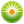 От редакции «Бизнес-Инфо»Зависимое хозяйственное общество, которое на 26 января 2016 г. имеет долю в уставном фонде (акции) хозяйственного общества, по отношению к которому оно признается зависимым, должно произвести отчуждение этой доли в уставном фонде (акций) до 1 июля 2016 г. (см. часть вторую ст.3 Закона Республики Беларусь от 15.07.2015 № 308-З).В случае если хозяйственные общества имеют долю в уставном фонде (акции) друг друга в размере 20 и более процентов, то произвести отчуждение своей доли в уставном фонде (акций) должно одно из хозяйственных обществ. В случае непринятия ни одним из указанных хозяйственных обществ решения об отчуждении своей доли в уставном фонде (акций) до 1 июня 2016 г. отчуждение доли в уставном фонде (акций) должно произвести хозяйственное общество, имеющее меньшую долю в уставном фонде (количество акций) (см. часть третью ст.3 Закона Республики Беларусь от 15.07.2015 № 308-З).От редакции «Бизнес-Инфо»Хозяйственные общества, зарегистрированные до 26 января 2016 г., при первом после 26 января 2016 г. внесении изменений и (или) дополнений в свои уставы обязаны привести их в соответствие с Законом Республики Беларусь от 15.07.2015 № 308-З. До приведения в соответствие с Законом Республики Беларусь от 15.07.2015 № 308-З уставы хозяйственных обществ действуют в части, не противоречащей данному Закону (см. часть первую ст.3 Закона Республики Беларусь от 15.07.2015 № 308-З).От редакции «Бизнес-Инфо»По вопросу, касающемуся порядка представления и публикации участниками рынка ценных бумаг отчетности и иной информации, см. постановление Министерства финансов Республики Беларусь от 21.12.2010 № 157.Председатель Верховного Совета Республики БеларусьС.Шушкевич